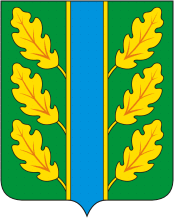 Периодическое печатное средство массовой информации«Вестник Дубровского района»Распространяется бесплатно.Подлежит распространению на территории Дубровского района.Порядковый номер выпуска:  № 181Дата выхода выпуска в свет: 05.03.2021 годаТираж:  22 экземплярар.п.ДубровкаСоучредителями периодического печатного средства массовой информации «Вестник Дубровского района» являются: Дубровский районный Совет народных депутатов и администрация Дубровского района.Редакцией периодического печатного средства массовой информации «Вестник Дубровского района» является администрация Дубровского района, которая также является его издателем и распространителем.        Адрес редакции, издателя, типографии: 242750, Брянская область, поселок Дубровка, ул. Победы, д 18.        Периодическое печатное средство массовой информации «Вестник Дубровского района является официальным периодическим печатным средством массовой информации, предназначенным для опубликования муниципальных правовых актов органов местного самоуправления Дубровского района, обсуждения проектов муниципальных правовых актов, доведения до сведения жителей Дубровского района иной официальной информации.        Главный редактор: Василенко О.Н.Содержание:Раздел 1. «Правовые акты».1.1. Устав муниципального образования «Дубровский район». 1.2. Правовые акты, принимаемые на местном референдуме.1.3. Решения Дубровского районного Совета народных депутатов.1.4. Решения Дубровского поселкового Совета  народных депутатов1.5. Постановления и распоряжения администрации Дубровского района.1.6. Приказы Председателя контрольно- счетной палаты Дубровского района.Раздел 2. «Официальная информация».2.1. Отчеты о деятельности контрольно- счетной палаты Дубровского района.2.2.  Объявления о проведении публичных слушаний.2.3.  Муниципальные правовые акты, подлежащие обсуждению на публичных слушаниях.2.4. Иная официальная информация.Раздел 1. «Правовые акты».1.1. Устав муниципального образования «Дубровский район» – информация отсутствует.1.2. Правовые акты, принимаемые на местном референдуме – информация отсутствует.1.3. Решения Дубровского районного Совета народных депутатов 1.3.1. Российская ФедерацияБРЯНСКАЯ ОБЛАСТЬДУБРОВСКИЙ РАЙОННЫЙ СОВЕТ НАРОДНЫХ ДЕПУТАТОВР Е Ш Е Н И Еот   25. 02. 2021 года  №   125 - 7  р.п. ДубровкаОб охране общественного порядка                и обеспечению безопасности на территории Дубровского района, защите прав и законных интересов граждан от преступных посягательств, принимаемых мерах по обеспечению общественного доверия            и поддержки граждан по итогам  2020 года             В соответствии с частью 3 статьи 8 Федерального закона от 07.02.2011 №3-ФЗ «О полиции», рассмотрев информацию врио. начальника МО МВД России «Жуковский» подполковника полиции Абрасёва С.Н. «Об охране общественного порядка и обеспечению безопасности на территории Дубровского района, защите прав и законных интересов граждан от преступных посягательств, принимаемых мерах по обеспечению общественного доверия и поддержки граждан по итогам 2020 года», Дубровский районный Совет народных депутатовРЕШИЛ:Информацию врио. начальника МО МВД России «Жуковский» подполковника полиции Абрасёва С.Н. «Об охране общественного порядка и обеспечению безопасности на территории Дубровского района, защите прав и законных интересов граждан от преступных посягательств, принимаемых мерах по обеспечению общественного доверия и поддержки граждан по итогам 2020 года» принять к сведению.Рекомендовать отделению полиции «Дубровское» уделять особое внимание выполнению  мероприятий, направленных на предупреждение и пресечение уголовно-наказуемых деяний, на устранение причин и условий, способствующих их совершению, вести целенаправленную работу по обеспечению общественного порядка на территории Дубровского муниципального района Брянской области.Настоящее Решение опубликовать в периодическом печатном средстве массовой информации «Вестник Дубровского района»  и  разместить  на сайте Дубровского муниципального района Брянской области в сети Интернет:  www.admdubrovka.ru.Глава муниципального образования«Дубровский район»                                                                              Г.А.Черняков1.3.2. Российская ФедерацияБРЯНСКАЯ ОБЛАСТЬДУБРОВСКИЙ РАЙОННЫЙ СОВЕТ НАРОДНЫХ ДЕПУТАТОВР Е Ш Е Н И Еот   25. 02. 2021 года  №  126 - 7   р.п. ДубровкаО    работе     Дубровского     районногоСовета народных депутатов за 2020 год         В соответствии с частью 11.1 статьи 35 Федерального закона от 06.10.2003 г. №131-ФЗ «Об общих принципах организации местного самоуправления в Российской Федерации», статьей 23 Регламента Дубровского районного Совета народных депутатов Дубровский районный Совет народных депутатовРЕШИЛ:  Отчет Главы муниципального образования «Дубровский район» Г.А.Чернякова о работе Дубровского районного Совета народных депутатов за 2020 год принять к сведению (прилагается).  Рекомендовать главе муниципального образования «Дубровский район», депутатам районного Совета народных депутатов:     - совершенствовать практику по реализации своих прав и полномочий по внесению и рассмотрению на заседаниях районного Совета народных депутатов  актуальных вопросов социально-экономической жизни района;     - продолжить работу по совершенствованию и приведению в соответствие с изменениями действующего законодательства нормативно-правовой базы районного Совета;     - активизировать работу депутатов со своими избирателями, информировать избирателей о работе районного Совета и своей депутатской деятельности, вести прием избирателей по личным вопросам, своевременно рассматривать обращения избирателей.  Настоящее Решение опубликовать в периодическом печатном средстве массовой информации «Вестник Дубровского района»  и  разместить  на  сайте Дубровского муниципального района Брянской области в сети Интернет:  www.admdubrovka.ru.Глава муниципального образования«Дубровский район»                                                                  Г.А.ЧерняковПриложение к решению Дубровского районногоСовета народных депутатовот 25.02.2021 г. № 126-7Отчето работе Дубровского районного Совета народных депутатов за 2020 год.Дубровский районный Совет народных депутатов является представительным органом местного самоуправления Дубровского муниципального района Брянской области.  С 2006 года Дубровский районный Совет народных депутатов зарегистрирован в качестве юридического лица. Седьмой созыв районного Совета начал работу с сентября 2019 года. Депутаты седьмого созыва были избраны населением Дубровского района на муниципальных выборах 8 сентября 2019 года сроком на 5 лет по смешанной избирательной системе: 10 депутатских мандатов были распределены  между списками кандидатов, выдвинутыми избирательными объединениями, пропорционально числу голосов избирателей, полученных каждым из списков кандидатов;10 депутатов были избраны по одномандатным избирательным округам по мажоритарной избирательной системе относительного большинства.        Из 20 избранных депутатов районного Совета  – 15 являются членами и сторонниками партии «Единая Россия»,  4 депутата – члены КПРФ и 1 депутат – член ЛДПР.Все депутаты осуществляют свои полномочия без отрыва от основной производственной или служебной деятельности, работают на общественных началах.  Федеральный закон «Об основных принципах организации местного самоуправления в Российской Федерации», а в соответствии с ним и Устав района, регламент Совета предусматривает возможность депутатов объединяться в депутатские объединения, депутатские фракции. В районном Совета  сформированы 2 фракции:фракция партии «ЕДИНАЯ РОССИЯ» - 15 депутатов;фракция КПРФ – 4 депутата.  Заседания фракции проводятся накануне заседаний районного Совета с обсуждением вопросов, касающихся работы фракции и районного Совета.          Деятельность Районного Совета организована в соответствии с Федеральным законом от 06.10.2003 г. № 131-ФЗ «Об общих принципах организации местного самоуправления в Российской Федерации». Организационно-правовое обеспечение деятельности Районного Совета осуществляется на основе  Устава Дубровского муниципального района,  Регламента  районного Совета депутатов,  плана работы, документов по делопроизводству.    Основной формой деятельности районного Совета народных депутатов являются заседания. Поэтому обеспечение кворума - одна из главных задач районного Совета. Участие в заседаниях – это основная обязанность депутата. С учётом того, что деятельность представительного органа является открытой, избиратели должны знать, как их избранники участвуют в нормотворческом процессе. Очередные заседания проводились в соответствии планом работы Совета на соответствующий год. Но в связи с Постановлением Правительства Брянской области от 17.03.2020 № 106-п «О введении режима повышенной готовности на территории Брянской области» при организации заседаний представительного органа, приходилось отступать от намеченного плана и в повестку дня включались особо важные и неотложные вопросы.  В 2020 году проведено одиннадцать заседаний районного Совета. Общий процент участия депутатов в работе заседаний районного Совета  в 2020 году составил 78,2%.  Все вопросы, включенные в повестку дня заседаний райсовета, предварительно рассматривались и обсуждались на заседаниях постоянных депутатских комиссий. Участие в работе комиссий помогает решать многие вопросы, позволяет депутатам вносить свои поправки в нормативно-правовые документы.В районном Совете организованы три постоянные депутатские комиссии: - комиссия по вопросам социальной политики  председатель Романов Сергей Викторович;члены комиссии:  Василенко Константин НиколаевичСеменченко Александр Григорьевич Христофор Сергей АлексеевичИващенкова Валентина ЕфимовнаСавочкин Семен Николаевич- комиссия по бюджету и правовому регулированию  председатель Дудин Николай Николаевич;члены комиссии:Файфер Алексей ФедоровичПетранцов Семен МихайловичКозлов Николай МихайловичГусаров Алексей ВасильевичЦымбалюк Василий Васильевич- комиссия по вопросам экономического развития Дубровского района         председатель Сехин Александр Иванович;члены комиссии:Лукашова Валентина АфанасьевнаЧинина Валентина НиколаевнаПрудников Андрей ВикторовичМорозкин Дмитрий Анатольевич
Лучин Александр СергеевичВ практике работы районного Совета седьмого созыва было проведение совместных заседаний депутатских комиссий. Однако, в работе представительного органа в отчетом периоде имелось ряд особенностей.  В связи с необходимостью принятия мер по нераспространению коронавирусной инфекции COVID-19, в соответствии с Постановлением Правительства Брянской области от 17.03.2020 № 106-п «О введении режима повышенной готовности на территории Брянской области» было ограничено проведение заседаний комиссий, личных приемов граждан, встреч, массовых мероприятий.           Районный Совет по вопросам, отнесенным к его компетенции федеральными законами, законами Брянской области, Уставом Дубровского муниципального района  принимает правовые акты в форме решений. В 2020 году рассмотрено и принято 64 решения.  Нормативные правовые акты районного Совета обнародуются путем опубликования в печатном средстве массовой информации «Вестник Дубровского района», также Решения райсовета размещаются на официальном сайте Дубровского района в сети Интернет.           В рамках реализации Закона Брянской области «О порядке ведения регистра муниципальных нормативных правовых актов Брянской области», нормативные правовые акты Дубровского районного Совета народных депутатов направлялись для внесения их в регистр муниципальных нормативных правовых актов Брянской области.Анализ тематики актов, рассмотренных в истекшем году и принятых районным Советом народных депутатов представлен следующим образом                Заслушивалась годовые отчеты по итогам работы:-   отделения полиции «Дубровское» (за  2019 год и за 1 полугодие 2020 года) -   контрольно-счётной палаты Дубровского района, - администрации района «Об итогах социально-экономического развития Дубровского района».-   управления сельского хозяйства.В исключительной компетенции Дубровского районного Совета народных депутатов находятся:- принятие Устава Дубровского района и внесение в него изменений и дополнений;- утверждение местного бюджета и отчета о его исполнении;В июне  2020 года утверждался отчет об исполнении бюджета муниципального образования «Дубровский район» за 2019 год по доходам в сумме  323 809 643,44 рубля, по расходам в сумме 324 146 200,22 рублей с превышением расходов над доходами (дефицит бюджета)  в сумме -    336 556,78 рублей.Принято 3  решения о внесении изменений в бюджет Дубровского муниципального района на текущий 2020 год. В декабре 2020 года был утвержден бюджет Дубровского муниципального района Брянской области  на 2021 год и на плановый период 2022 и 2023 годов с основными характеристиками бюджета муниципального образования «Дубровский район» на 2021 год:прогнозируемый общий объем доходов бюджета Дубровского муниципального района Брянской области в сумме 325 354 622,14 рублей, в том числе налоговые и неналоговые доходы в сумме 99 825 000,00 рублей;общий  объем  расходов бюджета Дубровского муниципального района Брянской области в    сумме  325 354 622,14  рублей; прогнозируемый дефицит бюджета Дубровского муниципального района Брянской области в сумме 0,00 рублей;верхний предел муниципального внутреннего долга Дубровского муниципального района Брянской области на 1 января 2022 года в сумме 0 рублей.Расходы бюджета Дубровского муниципального района Брянской области состоят из расходов по четырем муниципальным программам:- «Реализация отдельных полномочий Дубровского муниципального района Брянской области (2021 - 2023 годы)», в том числе в сумме 84 087 479,52 рубля на 2021 год,  - «Развитие образования Дубровского муниципального района Брянской области (2021 - 2023 годы)»,  в том числе в сумме 207 570 539,62 рубля на 2021 год,  - «Развитие культуры и сохранение культурного  наследия Дубровского муниципального района Брянской области (2021 – 2023 годы)»,  в том числе в сумме 25 115 275,00 рублей на 2021 год,  - «Управление муниципальными финансами Дубровского муниципального района Брянской области (2021-2023 годы)», в том числе в сумме  7  501 200,00 рублей  на 2021 год.          Непрограммная часть бюджета на 2021 год определена в сумме            1 080 128,00 рублей.         Решением №83-7 от 30.06.2020 утверждалась структура администрации Дубровского района в новой редакции. Изменения касались численности работников отделов (не менее 5 чел.)  и секторов администрации.         Актом высшей юридической силы в системе муниципальных правовых актов района является Устав района, в который по мере изменения действующего законодательства вносятся изменения. Районным Советом  дважды в течение 2020 года  были рассмотрены проекты изменений в Устав муниципального образования «Дубровский район». Изменения в Устав района были внесены в сентябре 2020 года, которые вступили в силу после  регистрации Управлением Министерства юстиции Российской Федерации по Брянской области и опубликования их в периодическом печатном средстве массовой информации «Вестник Дубровского района».        На заседаниях районного Совета рассмотрено 13 вопросов по распоряжению муниципальным имуществом. Был принят прогнозный план (программа) приватизации муниципального имущества на 2020 год.          Принято решение о передаче нежилых помещений на срок с 01.01.2021 по 31.12.2022 г. в безвозмездное пользование следующим учреждениям и организациям:ГКУ Брянской области «Дубровское районное управление сельского хозяйства»; Дубровская территориальная (районная) организация профсоюза работников агропромышленного комплекса Российской Федерации;ГКУ Брянской области  «ОСЗН Дубровского района»;Брянское региональное отделение Всероссийской политической партии «ЕДИНАЯ РОССИЯ»;Брянское региональное отделение  Политической партии Либерально-демократической партии России (ЛДПР);Брянское областное отделение политической партии «Коммунистическая партия Российской Федерации»;Управление записи актов гражданского состояния Брянкой области;Государственная инспекция по надзору за техническим состоянием самоходных машин и других видов техники, аттракционов Брянской области; Федеральное казенное учреждение Уголовно-исполнительная инспекция Управление Федеральной службы исполнения наказаний по Брянской области; Дубровская районная общественная организация Всероссийского общества инвалидов; Сергеевская сельская администрация, Алешинская сельская администрация, Рябчинская сельская администрация;  Рековичская сельская администрация; Дубровская районная общественная организация «Общество охотников и рыболовов» «Дубровское»; Брянская областная общественная организация (общество охотников и рыболовов)  Брянская региональная общественная организация «Российский Союз ветеранов Афганистана»; Управление Федеральной службы судебных приставов по Брянской области (на срок – 3 года). Также районным Советом согласовывались прием в собственность и передача муниципального имущества, предоставление помещений в аренду.             В течение 2020 года внесены изменения и дополнения в ранее утвержденные нормативно-правовые акты (Положения и Порядки):1. О внесении изменений в Положение о порядке установления, выплаты и перерасчета пенсии за выслугу лет лицам, замещавшим должности муниципальной службы Дубровского района;2. О внесении изменений в Порядок составления, рассмотрения и утверждения, а также представления, рассмотрения и утверждения отчетности об исполнении бюджета Дубровского муниципального района и его внешней проверке;3. О внесении дополнений в Положение о Контрольно-счётной палате Дубровского района;4. О внесении дополнений в Положение о проведении открытого конкурса на право осуществления перевозок по маршрутам регулярных перевозок, установленных администрацией Дубровского района;5. О внесении изменений в Порядок предоставления иных межбюджетных трансфертов из бюджета Дубровского муниципального района бюджетам поселений Дубровского муниципального района;6. О внесении изменений в Положение об оплате труда муниципальных служащих Дубровского района.Районным Советом уделялось внимание вопросам образования. В целях социальной поддержки педагогических работников и работников культуры, депутатами райсовета принято решение о компенсации в размере 50% стоимости проезда до места работы и обратно работникам образования и культуры, работающим не по месту жительства. В отдел образования была введена ставка методиста, в связи с изменением порядков проведения государственной итоговой аттестации по программам общего и среднего общего образования и увеличением объема работ.  С 1 сентября 2020 года на реализацию мероприятий по организации бесплатного горячего питания обучающихся, получающих начальное общее образования в муниципальных образовательных организациях на одного обучающегося  установлено 66 руб. 65 коп. в день.  В соответствии с Положением об именных стипендиях Дубровского района из средств районного бюджета учащимся, проявившим выдающиеся способности, выплачиваются именные стипендии.  Ежегодно Черняков Г.А. выплачивает денежное вознаграждение лучшему ученику Дубровской № 2 СОШ. Депутаты районного Совета приглашаются на общешкольные мероприятия (День знаний, Последний звонок и др.), участвуют в проведении районных спортивных мероприятий.         Также в течение года районным Советом заслушивались вопросы: о состоянии рынка труда на территории Дубровского муниципального района и развитии физической культуры и спорта в Дубровском муниципальном районе.          В 2020 году для обсуждения проектов муниципальных правовых актов проведено 12 заседаний публичных слушаний: 4 из них были назначены решениями районного Совета и 8 публичных слушаний назначены Постановлением  главы муниципального образования «Дубровский район».     Публичные слушания назначались по следующим вопросам: - внесение изменений в Устав района; - рассмотрение документации по проекту межевания (планировке) территорий;- о предоставлении разрешений на отклонение от предельных параметров разрешенного строительства; реконструкции объектов капитального строительства; на условно разрешенный вид использования земельного участка и объекта капитального строительства;- обсуждение проекта годового отчета «Об исполнении бюджета муниципального образования «Дубровский район» и проекта бюджета района на 2021 год и на плановый период 2022 и 2023 годов.      Предложения, поступающие в ходе обсуждений, включаются в итоговые документы публичных слушаний и учитываются при принятии решений.        В 2020 году, в  соответствии с Федеральным Законом №131-ФЗ «Об общих принципах организации местного самоуправления в Российской Федерации», от сельских и городского поселений были приняты муниципальным районом следующие полномочия по решению вопросов местного значения:1) обеспечение условий для развития на территории поселения физической культуры, школьного спорта и  массового спорта, организация проведения официальных физкультурно-оздоровительных и спортивных мероприятий поселения;2)  формирование архивных фондов поселения;3) организация и осуществление мероприятий по работе с детьми и молодежью в поселении;       4) создание условий для организации досуга и обеспечения жителей поселения услугами организаций культуры;5) установление размера платы граждан за жилые помещения для нанимателей жилых помещений по договорам социального найма, договорам найма жилых помещений муниципального и государственного жилищного фонда, собственников жилых помещений, которые не приняли решение о выборе способа управления многоквартирным домом, а также для собственников помещений в многоквартирных жилых домах, которые не приняли решение об установлении размера платы;6) организация ритуальных услуг и содержание мест захоронения.      Также от сельских и городского поселений были приняты полномочия  по осуществлению внутреннего муниципального финансового контроля и по осуществлению внешнего муниципального финансового контроля.От Дубровского муниципального района в поселения района в 2020 году  год были переданы  следующие полномочия по решению вопросов местного значения:1) организация в границах поселения электро-, тепло-, газо- и водоснабжения населения, водоотведения, снабжения населения топливом в пределах полномочий, установленных законодательством Российской Федерации;2) обеспечение проживающих в поселении и нуждающихся в жилых помещениях малоимущих граждан жилыми помещениями, организация строительства и содержания муниципального жилищного фонда, создание условий для жилищного строительства, осуществление муниципального жилищного контроля, а также иных полномочий органов местного самоуправления в соответствии с жилищным законодательством;3) сохранение, использование и популяризация объектов культурного наследия (памятников истории и культуры), находящихся в собственности поселения, охрана объектов культурного наследия (памятников истории и культуры) местного (муниципального) значения, расположенных на территории поселения;Администрацией Дубровского района были заключены соответствующие соглашения на 2021 год о приеме-передаче отдельных полномочий по решению вопросов местного значения с сельскими поселениями Дубровского района с передачей соответствующих межбюджетных трансфертов.            В 2020 году принято 5 решений в области градостроительной деятельности.  Утверждены местные нормативы градостроительного проектирования Дубровского муниципального района Брянской области; Пеклинского сельского поселения, Рековичского сельского поселения, Рябчинского сельского поселения, Сергеевского сельского поселения Дубровского муниципального района Брянской области.             Контроль за законностью при принятии правовых актов осуществляется прокуратурой Дубровского района. Проекты муниципальных нормативных правовых актов до рассмотрения их на заседании районного Совета народных депутатов направляются в прокуратуру, что дает возможность на стадии подготовки документа привести их в соответствие с законодательством. В течение 2020 года в  адрес Дубровского районного Совета народных депутатов  поступило 3 протеста прокурора: 1 протест удовлетворен, 1- не удовлетворен и 1 протест, в связи с поступлением в конце декабря 2020 года, будет рассмотрен на ближайшем заседании 2021 года. В 2020 году поступило 4 представления прокурора района. На заседаниях районного Совета  рассмотрены 2 представления, приняты соответствующие меры по устранению выявленных нарушений,  лица, виновные в допущенных нарушениях, привлечены к дисциплинарной ответственности.  2 представления об устранении нарушений законодательства о противодействии коррупции, в связи с поступлением в конце декабря 2020 года, будут рассмотрены на ближайших заседаниях районного Совета в  2021 году.       За отчетный период в рамках выполнения мероприятий по профилактике и предупреждению коррупции, в том числе в целях реализации Федерального закона  «О противодействии коррупции», депутатами Дубровского районного Совета народных депутатов были своевременно представлены сведения о доходах, расходах, об имуществе и обязательствах имущественного характера. Данные сведения, в установленном объеме, были размещены на сайте Дубровского муниципального района.       В Дубровском районном Совете народных депутатов организован прием граждан по личным вопросам. Глава муниципального образования «Дубровский район» Черняков Г.А. проводит прием граждан ежемесячно, каждый первый понедельник месяца. Депутаты районного Совета, согласно утвержденному графику, ведут прием граждан  по средам. В связи с необходимостью принятия мер по нераспространению коронавирусной инфекции COVID-19 личные приемы граждан были ограничены.За период 2020 года к Главе муниципального образования «Дубровский район» обратились на личный прием 14 граждан Дубровского района, поступило 4 письменных обращений граждан. Из общего количества рассмотренных обращений наибольшее количество вопросов связанно с жилищно-коммунальным хозяйством, благоустройством  - 10 обращений,  социальные вопросы – 4 обращений, по торговле – 1 обращение; личные вопросы – 3 обращения. 73% обращений решены положительно, по остальным даны соответствующие разъяснения. Одной из форм, используемых депутатами районного Совета в работе, является направление  в адрес руководителей организаций и предприятий, администрации района запросов о предоставлении информации или даче разъяснений, выявленных в ходе личных встреч с избирателями, их письменных и устных обращений.          В 2020 году была проведена определенная работа по выполнению наказов избирателей, принятых к исполнению на период седьмого созыва Дубровского районного Совета народных депутатов. Из 32 наказов, принятых на 2020-2024 годы, выполнено 6 наказов, что составляет 18,8% исполнения, 7 наказов выполнены частично – 21,9 %. Выполнение наказов за 2020 годАлешинское сельское поселение1. Ремонт Алешинского сельского Дома культуры (ремонт кровли, замена окон) 2020-2024 г.г.  В 2020 году произведен ремонт Дома культуры на сумму 1 млн. 064 тыс. руб. (Заменены окна, двери, произведен капитальный ремонт фойе, отреставрирован фасад здания и балкон). В плане на 2022 год – ремонт кровли (по программе: федеральные средства в сумме 1,311 млн. руб.).2. Капитальный ремонт автодороги Брянск-Смоленск-Жабово. (1,850 км)2021-2024 г.г. Имеется ПСД. Ремонт дороги включен в план 2021 года.Пеклинское сельское поселение1. Реконструкция системы водоснабжения  в д. Пеклино 2020-2021 г.г.В плане на 2022 год  - реконструкция 1,107 км. сети, 1 насосная станция производительностью 16 куб.м/час. (федеральные средства по программе  «Чистая вода» -     в сумме 3 млн. 544 тыс. 694 руб. с софинансированием из областного и местного бюджетов).2. Подсыпка и грейдирование дорог в поселении 2020-2024 г.г. Подсыпка и грейдирование дорог в сельских и городском поселениях района выполняется ежегодно. Рековичское сельское поселение1. Размещение и обустройство  автобусной остановки с разворотной площадкой в д.Вязовск. 2020-2024 г.г.  Выполнено частично: Остановка установлена. Вопрос по разворотной площадке будет решаться.2. Капитальный ремонт автодороги Дубровка-Вязовск (от моста до поворота на с.Голубея) 2023-2024 г.г. В 2020 году отремонтировано 1,2 км. дороги, продолжится ремонт в 2021 году – 2,8 км. от «Зимницкого» до высоковольтной линии.4. Подсыпка и грейдирование дорог в поселении 2020-2024 г.г.  – Выполняется ежегодно.5. Благоустройство Святого источника в д.Голубея 2020-2024 г.г. Начало работ запланировано на 2021 год. Рябчинское сельское поселение1. Реконструкция системы водоснабжения  в п.Серпеевский 2020-2024 г.г.  В плане на 2022 год реконструкция 1,084 км. сети, 1 водонапорная башня, объем бака 25 куб.м., 1 насосная станция производительностью 10 куб.м/час. (федеральные средства по программе «Чистая вода» - в сумме 3 млн. 760 тыс. 681 руб. с софинансированием из областного и местного бюджетов).2. Капитальный ремонт автодороги Брянск-Смоленск-Серпеевский – 6 км. 2021-2024 г.г. Включен в план на 2021 год.3. Подсыпка и грейдирование дорог в поселении, 2020-2024 г.г. Выполняется ежегодно.Сергеевское сельское поселение1. Подсыпка и грейдирование дорог в поселении 2020-2024 г.г. Выполняется ежегодно.Сещинское сельское поселение1. Ремонт детского сада «Солнышко» 2020-2021 г.г.В 2020 году произведен ремонт помещения группы №7, произведен  ремонт крыши, установлены противопожарные двери (5 шт.) На сумму 845 тыс. руб.  В 2021 году производится замена освещения во всех помещениях детского сада.2. Строительство автодороги по ул.Советская п.Сеща 2021-2024 г.г.Изготовлена Проектно-сметная документация, проводится экспертиза.5 Подсыпка и грейдирование дорог в поселении 2020-2024 г.г. Выполняется ежегодно.Дубровское городское поселение1. Продолжение благоустройства парка в п.Дубровка по ул.Фокина. 2021-2024 г.г. В 2020 году в рамках проекта «Решаем вместе» в парке п.Дубровка установлена хоккейная коробка и трибуны. Приобретены уличные спортивные комплексы, качели и резиновая плитка для спортивной площадки (будут установлены весной 2021 года). Также выполнены работы по устройству тротуаров и наружному освещению в парке п.Дубровка. В 2021 году запланированы работы по ремонту танцплощадки на территории парка.2. Благоустройство дворовых территорий во 2-ом микрорайоне п.Дубровка. 2020-2021 г.г. В рамках участия в проекте «Формирование современной городской среды на 2018-2024 годы» в п.Дубровка благоустроены дворовые территории во 2-ом Микрорайоне д.7, д.20, д.21, д.24. Новое асфальтное покрытие перед входами в подъезды, установлены лавочки, урны, на фасадах домов установлены светодиодные светильники, на дворовых территориях обустроены места для парковки.4. Ремонт  в п.Дубровка улиц: Победы, Первомайская, Баранова, 324 Дивизии, а также ул.Драгунского с обустройством тротуаров и освещением. 2020-2021г.г.  В 2020 году произведен ремонт  в п.Дубровка улиц: Победы, Первомайская, Баранова, 324 Дивизии, а также ул.Драгунского с обустройством тротуаров и освещением. 5. Ремонт дороги по улицам п.Дубровка: 60 лет Октября, Красная, Кирова, Журавлева, Новосветская. 2021-2024 г.г.Ремонт дороги по улицам п.Дубровка: 60 лет Октября, Красная, Кирова в плане на 2021 год. По ул.Журавлева п.Дубровка - на 2022 год.6. Капитальный ремонт домов №42, №31, №37 в 1-ом микрорайоне п.Дубровка и д.1а по ул.Сельхозтехника в п.Дубровка 2020-2022 г.г.В 2020 году был произведен капитальный ремонт кровли многоквартирных домов в п.Дубровка по ул.Сельхозтехника д.1А  и д.№42 1-микрорайон на сумму 2969967 руб.В 2021 году планируется капитальный ремонт кровли дома №37 в 1-ом микрорайоне п.Дубровка.7. Рекультивация земельного участка, который ранее использовался для свалки ТБО 2021-2024 г.г. Приказом Министерства природных ресурсов объект внесен в информационную базу государственного реестра объектов накопленного вреда окружающей среде. Заключен контракт на разработку проектно-сметной документации по рекультивации земельного участка и ликвидации на нем свалки ТБО. Все инженерные изыскания выполнены, проектно-сметная документация изготовлена. Имеется положительное заключение экспертной комиссии государственной экологической экспертизы проектной документации от 23.10.2020 года сроком на 8 лет. В настоящий момент проектная документация направлена в АУБО «Государственная экспертиза проектов Брянской области» для заключения договора по определению сметной стоимости по федеральным единичным расценкам (ФЕР). Ориентировочные сроки получения заключения экспертизы по сметной стоимости  до 30 апреля 2021 года. Заседания  районного Совета проводились  открыто, с  обязательным  участием  в  них  Главы администрации района, заместителей главы администрации района, с  приглашением  руководителей  структурных  подразделений  администрации  района, руководителей  учреждений, предприятий, организаций, расположенных  на  территории  района, глав  поселений,   прокурора района, начальника отдела полиции «Дубровское».  Ход  заседаний  освещался в течение года редакцией  газеты  «Знамя труда».          В октябре 2020 года фракцией КПРФ поднимался вопрос о ситуации, сложившейся в результате работы ООО «Армавирский биохимический комбинат», а именно о загрязнении окружающей среды комбинатом. Отходы производства сливаются в карьер на территории Сещинского сельского поселения.       Глава муниципального образования «Дубровский район» Черняков Г.А. обратился к  прокурору Дубровского района Чудмаеву В.Ф. изучить поднятый депутатами районного Совета вопрос и принять соответствующие меры реагирования.         Прокуратурой Дубровского района была проведена проверка соблюдения законодательства филиалом ООО «Армавирский биохимический комбинат»  по факту сброса отходов. В ходе проверки установлено, что на земельном участке с кадастровым номером 32:05:0210401:14, представленным администрацией Дубровского района ООО «Армавирский биохимический комбинат» по договору аренды от 13.07.2020, размещались отходы производства в виде барды, находящиеся в жидком состоянии и имеющие характерный запах. По данному факту прокуратурой района 25.11.2020 в отношении руководителя обособленного подразделения «Дубровка» ООО «Армавирский биохимический комбинат» вынесено постановление об административном правонарушении по ч.1 ст.8.2. КоАП РФ, которое направлено для рассмотрения в Департамент природных ресурсов и экологии Брянской области. Директору  ООО «Армавирский биохимический комбинат» Петропавловскому Д.В. 24.11.2020 объявлено предостережение. В ООО «Армавирский биохимический комбинат» начинает работу цех по переработке барды, разработаны графики работ по реконструкции завода в п.Дубровка и ведутся работы по подготовке проектно-сметной документации. Хочется отметить, что в нынешнем составе районного Совета работают люди, которые знают и понимают насущные проблемы жителей района и в своей повседневной деятельности стремятся приносить максимальную пользу. Депутатами районного Совета оказывалась спонсорская помощь на организацию подписки на периодические издания, на организацию и проведение новогодних праздников в школах, детских садах, (87 сладких подарков (наборы кондитерских изделий) вручены детям на Новый 2021 год  (в 32 семьях, находящихся в трудной жизненной ситуации); совместно с депутатом Брянской областной Думы Москвичевым В.С. приобретены 2 большие искусственные ели для детского сада «Ромашка» и детского сада «Золотой ключик».  Я думаю, что у нас с вами хватит образованности, компетентности, терпения и выдержки, чтобы достойно решать вопросы, в соответствии с теми полномочиями, которые имеют депутаты районного Совета. Наша задача – сделать все от нас зависящее для создания условий по социально-экономическому развитию Дубровского  районаВ заключение своего выступления хочу поблагодарить всех депутатов, работников администрации района, глав поселений, прокуратуру района за работу, сотрудничество и взаимопонимание.  1.3.3. Российская Федерация БРЯНСКАЯ ОБЛАСТЬДУБРОВСКИЙ РАЙОННЫЙ СОВЕТ НАРОДНЫХ ДЕПУТАТОВР Е Ш Е Н И Еот  25. 02. 2021 года   № 129 - 7р.п.ДубровкаО   проекте     изменений в   Устав Дубровского муниципальногорайона Брянской области           В соответствии с Федеральным Законом от 06.10.2003 года № 131-ФЗ «Об общих принципах организации местного самоуправления в Российской Федерации»,  Дубровский районный Совет народных депутатовРЕШИЛ:Принять проект изменений в Устав Дубровского муниципального района Брянской области (приложение).Опубликовать настоящее решение в периодическом печатном средстве массовой информации «Вестник Дубровского района» и разместить на сайте Дубровского муниципального района Брянской области в сети Интернет (www.admdubrovka.ru) . Решение вступает в силу со дня его официального опубликования, за исключением норм, предусматривающих внесение изменений в часть 1 статьи 9 Устава Дубровского муниципального района Брянской области,  которые вступают в силу с 23.03.2021 года.Глава муниципального образования«Дубровский район»                                                                       Г.А. ЧерняковПриложение к решению Дубровского районного Совета народных депутатовот 25.02.2021 г. № 129 - 71. В главе II Устава:а) пункт 34 части 1статьи 9 изложить в следующей редакции:«34) организация в соответствии с федеральным законом выполнения комплексных кадастровых работ и утверждение карты-плана территории.»;б) часть1 статьи 9.2. дополнить пунктом 16 следующего содержания:«16) осуществление мероприятий по оказанию помощи лицам, находящимся в состоянии алкогольного, наркотического или иного токсического опьянения.».2. Главу III Устава:          а) дополнить статьей 17.1 следующего содержания:    «Статья 17.1. Инициативные проекты1. В целях реализации мероприятий, имеющих приоритетное значение для жителей Дубровского муниципального района Брянской области или его части, по решению вопросов местного значения или иных вопросов, право решения которых предоставлено органам местного самоуправления, в администрацию Дубровского района может быть внесен инициативный проект. Порядок определения части территории Дубровского муниципального района Брянской области, на которой могут реализовываться инициативные проекты, устанавливается нормативным правовым актом Дубровского районного Совета народных депутатов.2. С инициативой о внесении инициативного проекта вправе выступить инициативная группа численностью не менее десяти граждан, достигших шестнадцатилетнего возраста и проживающих на территории Дубровского муниципального района Брянской области, органы территориального общественного самоуправления.3. Порядок внесения инициативных проектов, требования                        к инициативным проектам, порядок их поддержки гражданами и порядок    их рассмотрения устанавливаются Федеральным законом «Об общих принципах организации местного самоуправления в Российской Федерации», а также соответствующими нормативными правовыми актами Дубровского районного Совета народных депутатов.4. Информация о рассмотрении инициативного проекта администрацией Дубровского района, о ходе реализации инициативного проекта, в том числе об использовании денежных средств, об имущественном и (или) трудовом участии заинтересованных в его реализации лиц, подлежит опубликованию и размещению на официальном сайте Дубровского муниципального района Брянской области в сети Интернет по адресу: www.admdubrovka.ru. Отчет администрации Дубровского района об итогах реализации инициативного проекта подлежит опубликованию и размещению на официальном сайте Дубровского муниципального района Брянской области в сети Интернет по адресу: www.admdubrovka.ru в течение 30 календарных дней со дня завершения реализации инициативного проекта.»;          б) части 1статьи 18 дополнить абзацем следующего содержания:«В опросе граждан по вопросу выявления мнения граждан о поддержке инициативного проекта вправе участвовать жители муниципального образования или его части, в которых предлагается реализовать инициативный проект, достигшие шестнадцатилетнего возраста.».          в) часть 2 статьи 18 дополнить пунктом в) следующего содержания:«в) жителей муниципального образования или его части, в которых предлагается реализовать инициативный проект, достигших шестнадцатилетнего возраста, - для выявления мнения граждан о поддержке данного инициативного проекта.».         3. В главе IV Устава:         а) часть 2 статьи 29 дополнить абзацем следующего содержания:«Депутату Дубровского районного Совета народных депутатов для осуществления своих полномочий на непостоянной основе гарантируется сохранение места работы (должности) на период, продолжительность которого в совокупности составляет три рабочих дня в месяц.».          4. Главу VI Устава:          а) дополнить статьей 54.1 следующего содержания: «Статья 54.1. Финансовое и иное обеспечение реализации инициативных проектов1. Источником финансового обеспечения реализации инициативных проектов, предусмотренных статьей 26.1 настоящего Федерального закона, являются предусмотренные решением о бюджете Дубровского муниципального района Брянской области бюджетные ассигнования на реализацию инициативных проектов, формируемые в том числе с учетом объемов инициативных платежей и (или) межбюджетных трансфертов из бюджета Брянской области, предоставленных в целях финансового обеспечения соответствующих расходных обязательств Дубровского муниципального района.2. Под инициативными платежами понимаются денежные средства граждан, индивидуальных предпринимателей и образованных в соответствии с законодательством Российской Федерации юридических лиц, уплачиваемые на добровольной основе и зачисляемые в соответствии с Бюджетным кодексом Российской Федерации в бюджет Дубровского муниципального района Брянской области в целях реализации конкретных инициативных проектов.3. В случае, если инициативный проект не был реализован, инициативные платежи подлежат возврату лицам (в том числе организациям), осуществившим их перечисление в бюджет Дубровского муниципального района Брянской области. В случае образования по итогам реализации инициативного проекта остатка инициативных платежей, не использованных в целях реализации инициативного проекта, указанные платежи подлежат возврату лицам (в том числе организациям), осуществившим их перечисление в бюджет Дубровского муниципального района Брянской области.Порядок расчета и возврата сумм инициативных платежей, подлежащих возврату лицам (в том числе организациям), осуществившим их перечисление в бюджет Дубровского муниципального района Брянской области, определяется нормативным правовым актом Дубровского районного Совета народных депутатов.4. Реализация инициативных проектов может обеспечиваться также в форме добровольного имущественного и (или) трудового участия заинтересованных лиц.».Порядок учета предложений граждан и их участия в обсуждении проекта Устава муниципального образования «Дубровский район», проекта решения Дубровского районного Совета народных депутатов о внесении изменений и  дополнений в Устав  муниципального образования «Дубровский район»(Утвержден Решением Дубровского районного Совета народных депутатовот  21. 02. 2012 года № 8)1. Порядок учета предложений граждан и их участия в обсуждении проекта Устава муниципального образования «Дубровский район», проекта решения Дубровского районного Совета народных депутатов о внесении изменений и  дополнений в Устав  муниципального образования Дубровский район» (далее по тексту – Порядок) разработан в соответствии с Федеральным законом № 131-ФЗ от 06.10.2003г. «Об общих принципах организации местного самоуправления в Российской Федерации» и направлен на реализацию прав граждан, постоянно или преимущественно проживающих на территории муниципального образования «Дубровский район» и обладающих избирательным правом. 2. Проект Устава муниципального образования «Дубровский район», проект решения Дубровского районного Совета народных депутатов о внесении изменений и дополнений в Устав муниципального образования «Дубровский район» (далее по тексту – проект решения) подлежит официальному опубликованию (обнародованию) не позднее, чем за 30 дней до дня рассмотрения вопроса о принятии Устава муниципального образования «Дубровский район», внесении изменений и дополнений в Устав Дубровским районным Советом народных депутатов, с одновременным опубликованием (обнародованием)  настоящего Порядка.  3. Граждане участвуют в обсуждении проекта решения путем участия в публичных слушаниях по проекту решения в порядке, предусмотренном  Положением о публичных слушаниях в муниципальном образовании «Дубровский район». 4. Организационный комитет по подготовке и проведению публичных слушаний по проекту решения направляет в Дубровский районный Совет народных депутатов: проект решения, вынесенный на публичные слушания; протокол публичных слушаний по проекту решения со всеми приложениями; сведения об источнике и дате официального опубликования (обнародования) проекта решения.     5. В порядке, установленном Регламентом Совета народных депутатов,  проект решения с документами, предусмотренными пунктом 4 настоящего Порядка, и обоснованием согласия (несогласия) с каждым предложением, содержащимся в протоколе публичных слушаний и в приложениях к нему рассматривается на заседании Дубровского районного Совета народных депутатов.1.3.4. Российская ФедерацияБРЯНСКАЯ ОБЛАСТЬДУБРОВСКИЙ РАЙОННЫЙ СОВЕТ НАРОДНЫХ ДЕПУТАТОВР Е Ш Е Н И Еот  25. 02. 2021 года  №  130 - 7 р.п. Дубровка   О     назначении       публичных       слушанийпо решению Дубровского  районного   Совета  народных   депутатов  «О проекте  изменений в Устав Дубровского муниципального района Брянской области»Руководствуясь статьей 28 Федерального закона от 06.10.2003г. № 131-ФЗ «Об общих принципах организации местного самоуправления в Российской Федерации», статьей 16 Устава Дубровского муниципального района Брянской области, Положением о публичных слушаниях в муниципальном образовании «Дубровский район», утвержденным Решением Дубровского районного Совета народных депутатов от 21.02.2012 года № 7, Решением Дубровского районного Совета народных депутатов от 25.02.2021 года № 129-7  «О проекте изменений в Устав Дубровского муниципального района Брянской области, Дубровский районный Совет народных депутатовРЕШИЛ:1. Назначить публичные слушания по вопросу обсуждения Решения Дубровского районного Совета народных депутатов «О проекте изменений в Устав Дубровского муниципального района Брянской области» на 25 марта 2021 года в 10.00 по адресу: 242750,  Брянская область, п.Дубровка, ул.Победы,  д.18, здание администрации Дубровского района, зал заседаний. 2. Утвердить состав Оргкомитета по подготовке и проведению публичных слушаний (приложение №1).3. Прием предложений по вопросу обсуждения проекта Решения Дубровского районного Совета народных депутатов «О проекте изменений в Устав Дубровского муниципального района Брянской области» осуществлять Оргкомитету в течение 10 календарных дней со дня официального опубликования настоящего решения по адресу: п.Дубровка, ул. Победы д.2, Дубровский районный Совет народных депутатов, телефон 9-10-33, в рабочие дни с 9.00 до 16.00, перерыв с 13.00 до 14.00.4. Решение вступает в силу с момента его принятия.         5. Решение подлежит официальному опубликованию в периодическом печатном средстве массовой информации «Вестник Дубровского района», а также размещению на сайте Дубровского муниципального района Брянской области в сети  интернет: http://www.admdubrovka.ru. Глава муниципального образования«Дубровский район»                                                                                   Г.А. ЧерняковПриложение №1к Решению Дубровского районного Совета народных депутатов от  25.02.2021 г. № 130-7СОСТАВоргкомитета по подготовке и проведению публичных слушаний по вопросу обсуждения решения Дубровского районного Совета народных депутатов «О проекте изменений  в Устав Дубровского муниципального района Брянской области»Черняков Г.А. - Глава муниципального образования «Дубровский район», председатель Дубровского районного Совета народных депутатов;Сорокин А.В.  - заместитель председателя Дубровского районного Совета народных депутатов;Шевелёв И.А. – глава администрации Дубровского района;Дудин Н.Н. - председатель комиссии Дубровского районного Совета народных депутатов по бюджету и правовому регулированию;Сехин А.И. – председатель комиссии Дубровского районного Совета народных депутатов по вопросам экономического развития Дубровского района,Романов С.В. – председатель комиссии Дубровского районного Совета народных депутатов по вопросам социальной политики;Якубович М.В. – врио. начальника юридического отдела   администрации  Дубровского района.1.3.5. Российская ФедерацияБРЯНСКАЯ ОБЛАСТЬДУБРОВСКИЙ РАЙОННЫЙ СОВЕТ НАРОДНЫХ ДЕПУТАТОВР Е Ш Е Н И Еот   25. 02. 2021 года   №  131 - 7р.п. Дубровка   Об утверждении Порядка выдвижения, внесения, обсуждения и рассмотрения инициативных проектов в Дубровском муниципальном районе Брянской областиВ соответствии со статьей 26.1. Федерального закона от 6 октября 2003 года № 131-ФЗ «Об общих принципах организации местного самоуправления в Российской Федерации», руководствуясь Уставом Дубровского муниципального района Брянской области, Дубровский районный Совет народных депутатовРЕШИЛ:1. Утвердить Порядок выдвижения, внесения, обсуждения и рассмотрения инициативных проектов в Дубровском муниципальном районе Брянской области согласно приложению.2.     Решение вступает в силу с момента его опубликования.3. Настоящее Решение подлежит официальному опубликованию в периодическом печатном средстве массовой информации «Вестник Дубровского района» и размещению на сайте Дубровского муниципального района Брянской области в сети интернет. Глава муниципального образования «Дубровский район»                                                                                Г.А.Черняков                                                                                  Приложение                                                                 к Решению Дубровского районного                                                    Совета народных депутатов                                                     от 25.02.2021 года № 131 - 7ПОРЯДОКвыдвижения, внесения, обсуждения и рассмотрения 
инициативных проектов в Дубровском муниципальном районе Брянской областиГлава 1. Общие положенияПредмет регулирования настоящего ПорядкаНастоящий Порядок в соответствии Конституцией Российской Федерации, Федеральным законом от 6 октября 2003 года № 131-ФЗ "Об общих принципах организации местного самоуправления в Российской Федерации" и Уставом Дубровского муниципального района Брянской области регулирует отношения, возникающие в связи с выдвижением, внесением, обсуждением, рассмотрением инициативных проектов, а также проведением их конкурсного отбора.К отношениям, связанным с выдвижением внесением, обсуждением, рассмотрением и отбором инициативных проектов, выдвигаемых для получения финансовой поддержки за счет межбюджетных трансфертов из бюджета Брянской области, требования к составу сведений, которые должны содержать инициативные проекты, порядок рассмотрения инициативных проектов, в том числе основания для отказа в их поддержке, порядок и критерии конкурсного отбора таких инициативных проектов устанавливается в соответствии с  законом и (или) иным нормативным правовым актом Брянской области.Инициативные проектыПод инициативным проектом в настоящем Порядке понимается предложение жителей Дубровского муниципального района Брянской области (далее-Района) о реализации мероприятий, имеющих приоритетное значение для жителей Района или его части, по решению вопросов местного значения или иных вопросов, право решения, которых предоставлено органам местного самоуправления.Инициативный проект должен содержать следующие сведения:описание проблемы, решение которой имеет приоритетное значение для жителей Района или его части; обоснование предложений по решению указанной проблемы;описание ожидаемого результата (ожидаемых результатов) реализации инициативного проекта; предварительный расчет необходимых расходов на реализацию инициативного проекта;планируемые сроки реализации инициативного проекта;сведения о планируемом (возможном) финансовом, имущественном и (или) трудовом участии заинтересованных лиц в реализации данного проекта;указание на объем средств бюджета Района в случае, если предполагается использование этих средств на реализацию инициативного проекта, за исключением планируемого объема инициативных платежей;указание на территорию Района или ее часть, в границах которой будет реализовываться инициативный проект, в соответствии с пунктом 1.3. настоящего Порядка;Инициативный проект включает в себя описание проекта, содержащее вышеуказанные сведения, к которому по решению инициатора могут прилагаться фотоматериалы, графические и (или) табличные материалы. 1.3. Определение территории, в интересах населения которой могут реализовываться инициативные проектыИнициативные проекты могут реализовываться в интересах населения Района в целом, а также в интересах жителей следующих территорий: 1) подъезд многоквартирного дома; 2) многоквартирный дом; 3) группа многоквартирных домов и (или) жилых домов (в том числе улица, квартал или иной элемент планировочной структуры);4) жилой микрорайон;группа жилых микрорайонов; населенный пункт;группа населенных пунктов;поселение;группа поселений.Выдвижение и обсуждение инициативных проектов2.1. Инициаторы проектаС инициативой о внесении инициативного проекта вправе выступить:инициативная группа численностью не менее десяти граждан, достигших шестнадцатилетнего возраста и проживающих на территории Района (далее – инициативная группа);органы территориального общественного самоуправления;старший населенного пункта;местные общественные объединения или местные отделения общественных объединений;товарищества собственников жилья;некоммерческие организации.Лица, указанные в разделе 2.1. настоящей главы (далее – инициаторы проекта): готовят инициативный проект;организуют обсуждение инициативного проекта или обеспечивают выявление мнения граждан по вопросу о поддержке инициативного проекта в соответствии с положениями настоящей главы;вносят инициативный проект в администрацию Дубровского района (далее Администрация);участвуют в контроле за реализацией инициативного проекта;реализуют иные права и исполняют обязанности, установленные настоящим Порядком и принятыми в соответствии с ним иными нормативными правовыми актами Района.Создание инициативной группы и принятие ею решений по вопросам, указанным в разделе 2.1. настоящей главы, оформляется протоколом. Решения по вопросам, указанным в разделе 2.1. настоящей главы, принимаются инициаторами проекта, являющимися органами территориального общественного самоуправления, в соответствии с уставом территориального общественного самоуправления.Решения по вопросам, указанным в разделе 2.1. настоящей главы, принимаются инициаторами проекта, являющимися общественными объединениями, в соответствии с их учредительными документами.2.2. Выявление мнения граждан по вопросу о поддержке инициативного проектаИнициативный проект до его внесения в Администрацию подлежит рассмотрению на сходе, собрании или конференции граждан, в том числе на собрании или конференции граждан по вопросам осуществления территориального общественного самоуправления, в целях обсуждения инициативного проекта, определения его соответствия интересам жителей Района или его части, целесообразности реализации инициативного проекта, а также принятия сходом, собранием или конференцией граждан решения о поддержке инициативного проекта. Инициатор проекта организует выявление мнения граждан по вопросу о поддержке инициативного проекта в следующих формах:рассмотрение инициативного проекта на сходе граждан;рассмотрение инициативного проекта на собрании или конференции граждан, в том числе на собрании или конференции граждан по вопросам осуществления территориального общественного самоуправления;проведение опроса граждан;сбор подписей граждан в поддержку инициативного проекта.Инициатор проекта вправе принять решение об использовании нескольких форм выявления мнения граждан по вопросу о поддержке инициативного проекта.2.3. Собрание граждан по вопросам выдвижения инициативных проектов1.Собрание граждан по вопросам выдвижения инициативного проекта (далее – собрание) назначается и проводится по решению инициатора проекта.Собрание проводится на части территории Района, в интересах жителей которой планируется реализация инициативного проекта. Если реализация инициативного проекта планируется в интересах населения Района в целом, может быть проведено несколько собраний на разных частях территории Района.В собрании вправе принимать участие жители соответствующей территории, достигшие шестнадцатилетнего возраста.Собрание может быть проведено:в очной форме – в форме совместного присутствия жителей для обсуждения вопросов повестки дня и принятия решений по вопросам, поставленным на голосование;в очно-заочной форме – в форме, предусматривающей возможность очного обсуждения вопросов повестки дня и принятия решений по вопросам, поставленным на голосование, а также возможность передачи решений жителей в установленный срок в место или по адресу, которые указаны в сообщении о проведении собрания, либо голосования с использованием сайта Дубровского муниципального района Брянской области www.admdubrovka.ru информационно-телекоммуникационной сети "Интернет" (далее – сайт района).Возможно рассмотрение нескольких инициативных проектов на одном собрании. В указанном случае права и обязанности по организации и проведению собрания реализуются инициаторами проектов совместно.Расходы по проведению собрания, изготовлению и рассылке документов, несет инициатор проекта.Администрация оказывает инициатору проекта содействие в проведении собрания, в том числе безвозмездно предоставляет помещение для его проведения. Постановлением Администрации может быть определен перечень помещений, которые предоставляются для проведения собраний. Собрание считается правомочным при числе участников не менее 50 человек.2.4. Подготовка к проведению собранияВ решении инициатора проекта о проведении собрания указываются:инициативный проект, для обсуждения которого проводится собрание;форма проведения собрания (очная или очно-заочная);повестка дня собрания, а в случае проведения собрания в очно-заочной форме – вопросы, по которым планируется проведение голосования жителей;дата, время, место проведения собрания, а в случае проведения собрания в очно-заочной форме – также дата окончания приема решений жителей по вопросам, поставленным на голосование, и место или адрес, куда должны передаваться такие решения, либо решение об использовании сайта района для голосования жителей по вопросам, поставленным на голосование;предполагаемое количество участников собрания, проводимого в очной форме, либо участников очного обсуждения вопросов повестки дня в случае проведения собрания в очно-заочной форме;способы информирования жителей территории, на которой проводится собрание, о его проведении;Инициатор проекта направляет в Администрацию письменное уведомление о проведении собрания не позднее 10 дней до дня его проведения.В уведомлении о проведении собрания указываются:сведения об инициаторе проекта (фамилии, имена, отчества членов инициативной группы, сведения об их месте жительства или пребывания, фамилия, имя отчество старшего сельского населенного пункта, наименование иного инициатора проекта мероприятия и место его нахождения);сведения, предусмотренные пунктом 1 раздела 2.4;фамилии, имена, отчества, номера телефонов лиц, уполномоченных инициаторов проекта выполнять распорядительные функции по организации и проведению собрания.просьба о содействии в проведении собрания, в том числе о предоставлении помещения для проведения собрания (очного обсуждения в случае проведения собрания в очно-заочной форме) и (или) об использовании сайта для голосования жителей по вопросам, поставленным на голосование;Уведомление о проведении собрания подписывается инициатором проекта и лицами, уполномоченными инициатором проекта выполнять распорядительные функции по его организации и проведению. От имени инициативной группы уведомление о проведении собрания подписывается лицами, уполномоченными инициативной группой выполнять распорядительные функции по его организации и проведению.При наличии просьбы о предоставлении помещения для проведения собрания Администрация в трёхдневный срок со дня поступления уведомления оповещает инициатора проекта о возможности предоставления помещения для проведения или предлагает изменить место и (или) дату и время проведения собрания. Инициатор проекта в трехдневный срок со дня получения указанного предложения обязан сообщить о согласии или несогласии на изменение места и (или) даты и времени проведения собрания (очного обсуждения в случае проведения собрания в очно-заочной форме).Администрация размещает сведения о проведении собрания, в том числе о порядке ознакомления с инициативным проектом, на сайте Дубровского муниципального района Брянской области в информационно-телекоммуникационной сети интернет:в трёхдневный срок со дня поступления уведомления о проведении собрания;не позднее двух дней после получения согласия инициатора проекта с предложением об изменении места и (или) даты и времени проведения собрания (очного обсуждения в случае проведения собрания в очно-заочной форме). Администрация вправе назначить уполномоченного представителя в целях оказания инициатору проекта содействия в проведении собрания. О назначении уполномоченного представителя Администрация заблаговременно извещает инициатора проекта. 2.5. Порядок проведения собрания в очной формеДо начала собрания инициатор проекта обеспечивает проведение регистрации граждан, принявших участие в собрании, с составлением списка по форме, утверждаемой Администрацией. Список граждан, принявших участие в собрании, является неотъемлемой частью протокола собрания.Порядок голосования по вопросам повестки дня собрания утверждается большинством голосов участников собрания. Решения по вопросам повестки дня собрания принимаются большинством голосов участников собрания. Собрание открывается представителем инициатора проекта. Для ведения собрания избираются председатель и секретарь. Председатель ведет собрание, оглашает вопросы повестки дня, предоставляет слово для выступления присутствующим, формулирует принимаемые собранием решения, ставит их на голосование, оглашает итоги голосования.Секретарь ведет протокол собрания, в котором отражаются все принятые собранием решения с указанием результатов голосования по ним. Протокол собрания подписывается секретарем и председателем собрания.В протоколе собрания указываются:место и время проведения собрания;число граждан, принявших участие в собрании; сведения о председателе и секретаре собрания с указанием их места жительства;повестка дня собрания, содержание выступлений;принятые решения по вопросам повестки дня.2.6. Порядок проведения собрания в очно-заочной формеВ случае проведения собрания в очно-заочной форме очное обсуждение вопросов повестки дня и принятие решений по вопросам, поставленным на голосование, осуществляется в порядке, установленном разделом 2.5. настоящего Порядка.Лица, не принимавшие участия в очном обсуждении, вправе направить в место или по адресу, которые указаны в сообщении о проведении собрания, оформленные в письменной форме решения по вопросам, поставленным на голосование. Примерная форма решения утверждается Администрацией.Принявшими участие в собрании, проводимом в очно-заочной форме, считаются лица, принимавшие участия в очном обсуждении, а также лица, решения которых получены до даты окончания их приема.В случае проведения собрания в очно-заочной форме с использованием сайта района размещение сообщения о проведении собрания и голосование лиц, не принимавших участия в очном обсуждении, по вопросам повестки дня проводится на указанном сайте. Голосование по вопросам повестки дня собрания с использованием специализированного сайта осуществляется жителями территории, на которой проводится собрание, лично путем указания решения по каждому вопросу повестки дня, выраженного формулировками "за", "против" или "воздержался" в электронной форме. Принявшими участие в голосовании с использованием сайта района считаются жители, проголосовавшие в электронной форме до даты и времени окончания голосования. Голосование проводится без перерыва с даты и времени его начала и до даты и времени его окончания.Результаты голосования с использованием сайта района формируются в форме протокола и размещаются на сайте в течение одного дня после окончания такого голосования. Заверенный протокол голосования Администрация направляет инициатору проекта в течение трех дней после их формирования. Указанный протокол является неотъемлемой частью протокола собрания.При проведении голосования должно быть получено согласие каждого жителя, участвующего в собрании, на обработку его персональных данных, оформляемое в соответствии с требованиями, установленными статьей 9 Федерального закона "О персональных данных".После завершения голосования путем опроса или с использованием сайта района секретарь изготавливает протокол собрания, который подписывается секретарем и председателем собрания.В протоколе собрания, проводимого в очно-заочной форме, указываются:место и время проведения очного обсуждения;способ заочного голосования, даты и время его начала и окончания;число граждан, принявших участие в собрании; сведения о председателе и секретаре собрания с указанием их места жительства;повестка дня собрания, содержание выступлений на очном обсуждении;принятые решения по вопросам повестки дня и результаты голосования по ним.2.7. Проведение конференции граждан по вопросам выдвижения инициативных проектовВ случае, если число жителей территории, достигших 16-летнего возраста, в интересах которых предполагается реализация инициативного проекта, превышает 1000 человек, по вопросам выдвижения инициативных проектов может быть проведена конференция граждан (далее – конференция).Конференция проводится в порядке, установленном разделами 2.4.-2.7. настоящего Порядка с учетом особенностей, определенных настоящим разделом.В решении инициатора проекта о проведении конференции наряду с положениями, предусмотренными разделом 2.4. настоящего Порядка, должны быть указаны:норма представительства для избрания делегатов, которая не может быть менее 1 делегата от 100 жителей территории, достигших 16-летнего возраста;сроки и порядок проведения собраний для избрания делегатов.Неотъемлемой частью протокола конференции являются протоколы собраний об избрании делегатов.2.8.Сбор подписей граждан в поддержку инициативных проектовСбор подписей граждан в поддержку инициативных проектов (далее – сбор подписей) проводится инициатором проекта.Число подписей в поддержку инициативных проектов, включая подписи членов инициативной группы, должно составлять не менее 0,5% от численности жителей района или территории в интересах населения которой реализуется инициативный проект, достигшие 16-летнего возраста. Сбор подписей осуществляется в следующем порядке:1) подписи собираются посредством их внесения в подписной лист, форма которого утверждается Администрацией;2) в подписном листе указывается инициативный проект, в поддержку которого осуществляется сбор подписей;в подписном листе ставится подпись жителя и дата ее внесения. Подпись и дату ее внесения житель ставит собственноручно. Сведения о жителе, ставящем в подписном листе свою подпись, могут вноситься в подписной лист по просьбе жителя лицом, осуществляющим сбор подписей. Указанные сведения вносятся только рукописным способом, при этом использование карандашей не допускается;житель вправе ставить подпись в поддержку одного и того же инициативного проекта только один раз;каждый подписной лист должен быть заверен подписями представителя инициатора проекта, осуществлявшего сбор подписей. При заверении подписного листа представитель инициатора проекта, осуществлявший сбор подписей, собственноручно указывает свои фамилию, имя и отчество, дату рождения, адрес места жительства, а также ставит свою подпись и дату ее внесения. При заверении подписного листа должно быть получено согласие представителя инициатора на обработку его персональных данных, оформляемое в соответствии с требованиями, установленными статьей 9 Федерального закона "О персональных данных".при сборе подписей допускается заполнение подписного листа на лицевой и оборотной стороне. При этом оборотная сторона является продолжением лицевой стороны с единой нумерацией подписей, а за верительные подписи и сведения о представителе инициатора проекта, осуществлявшем сбор подписей, ставятся на оборотной стороне подписного листа непосредственно после последней подписи жителя;2.9. Проведение опроса граждан для выявления их мнения о поддержке данного инициативного проектаОпрос граждан для выявления их мнения о поддержке данного инициативного проекта (далее – опрос) проводится по инициативе жителей Района или его части, в которых предлагается реализовать инициативный проект, в следующих случаях:инициативный проект предлагается реализовывать в интересах населения Района в целом;инициативный проект предлагается реализовывать в интересах жителей части Района, численность которых превышает 100 человек.Для назначения опроса инициатор проекта направляет в Дубровский районный Совет народных депутатов заявление, в котором указываются:инициативный проект, в отношении которого предлагается провести опрос;предложения инициатора проекта:а) о дате и сроках проведения опроса;б) о формулировке вопроса (вопросов), предлагаемого (предлагаемых) при проведении опроса;в) о методике проведения опроса;г) о минимальной численности жителей муниципального образования, участвующих в опросе;сведения об инициаторе проекта (фамилии, имена, отчества членов инициативной группы, сведения о их месте жительства или пребывания, фамилия, имя отчество старшего сельского населенного пункта, наименование иного инициатора проекта мероприятия и место его нахождения).Если инициатором проекта является инициативная группа, заявление подписывается всеми членами инициативной группы. Если инициатором проекта являются иные лица, указанные в разделе 2.1. Главы 2 настоящего Порядка, заявление подписывается уполномоченным лицом инициатора проекта и не менее чем 10 жителями Района или его части, в которых предлагается реализовать инициативный проект. В этом случае в заявлении также указываются сведения о лицах, подписавших заявление (фамилии, имена, отчества, сведения о их месте жительства или пребывания).Дубровский районный Совет народных депутатов не позднее 30 дней со дня поступления заявления рассматривает его и принимает решение о назначении опроса или об отказе в назначении опроса.Основанием отказа в назначении опроса является нарушение установленного настоящим разделом порядка выдвижения инициативы о проведении опроса, если допущенные нарушения не позволяют с достоверностью определить результаты волеизъявления жителей Района, участвовавших в выдвижении инициативы.Опрос граждан по вопросам выдвижения инициативных проектов проводится в порядке, который устанавливается нормативным правовым актом Дубровского районного Совета народных депутатов.          В опросе вправе участвовать жители Района или его части, в которых предлагается реализовать инициативный проект, достигшие 16-летнего возраста.Результаты опроса Администрация доводит до сведения инициатора проекта не позднее 3 рабочих дней после их подведения.Внесение и рассмотрение инициативных проектов3.1. Внесение инициативных проектов в Администрацию При внесении инициативного проекта в Администрацию представляются:описание проекта на бумажном носителе и в электронной форме, к которому могут прилагаться фотоматериалы, графические и (или) табличные материалы;протокол создания инициативной группы или иные документы в соответствии с настоящим Положением, а также решение инициатора проекта об определении лиц, уполномоченных от его имени взаимодействовать с Администрацией при рассмотрении и реализации инициативного проекта; протокол собрания или конференции граждан, результаты опроса граждан и (или) подписные листы, подтверждающие поддержку инициативного проекта жителями Района или его части.Документы, указанные в настоящем разделе, представляются в Администрацию непосредственно лицом, уполномоченным инициатором проекта взаимодействовать с Администрацией при рассмотрении и реализации инициативного проекта, или направляются почтовым отправлением с объявленной ценностью при его пересылке и описью вложения.Датой внесения проекта является день получения документов, указанных в настоящем разделе, Администрацией.В случае, если документы представляются в Администрацию непосредственно лицом, уполномоченным инициатором проекта взаимодействовать с Администрацией при рассмотрении и реализации инициативного проекта, указанному лицу выдается расписка в получении документов с указанием перечня и даты их получения Администрацией. Расписка должна быть выдана в день получения документов Администрацией.3.2. Комиссия по рассмотрению инициативных проектовКомиссия по рассмотрению инициативных проектов (далее – комиссия) создается в целях объективной оценки социально-экономической значимости инициативных проектов и проведения их конкурсного отбора.Численность комиссии составляет 12 человек. Персональный состав комиссии определяется постановлением Администрации. Половина от общего числа членов комиссии назначается на основе предложений Дубровского районного Совета народных депутатов. Состав комиссии формируется таким образом, чтобы была исключена возможность возникновения конфликтов интересов, которые могут повлиять на принимаемые комиссией решения.Комиссия состоит из председателя комиссии, заместителя председателя комиссии, секретаря комиссии и членов комиссии, участвующих в ее работе лично.Председатель комиссии:организует работу комиссии, руководит ее деятельностью;формирует проект повестки дня очередного заседания комиссии;дает поручения членам комиссии;председательствует на заседаниях комиссии.Заместитель председателя конкурсной комиссии исполняет обязанности председателя конкурсной комиссии в случае его временного отсутствия.Секретарь комиссии:осуществляет информационное и документационное обеспечение деятельности комиссии, в том числе подготовку к заседанию комиссии;оповещает членов комиссии, инициаторов проектов и иных лиц, приглашенных на заседание комиссии, о дате, месте проведения очередного заседания комиссии и о повестке дня очередного заседания комиссии;ведет протоколы заседаний комиссии.Член комиссии:участвует в работе комиссии, в том числе в заседаниях комиссии;вносит предложения по вопросам работы комиссии;знакомится с документами и материалами, рассматриваемыми на заседаниях комиссии;задает вопросы участникам заседания комиссии;голосует на заседаниях комиссии.Основной формой работы комиссии являются заседания. Заседание комиссии считается правомочным при условии присутствия на нем не менее половины ее членов.Инициаторам проекта и их представителям обеспечивается возможность участия в рассмотрении комиссией инициативных проектов и изложения своих позиций по ним. О заседании комиссии, на котором планируется рассмотрение инициативного проекта, инициаторы проекта извещаются не позднее чем за пять дней до дня его проведения.Решение комиссии принимается открытым голосованием простым большинством голосов от числа присутствующих на заседании членов комиссии. При равенстве голосов решающим является голос председательствующего на заседании комиссии.Члены комиссии обладают равными правами при обсуждении вопросов о принятии решений.В случае несогласия с принятым комиссией решением член комиссии вправе изложить письменно свое особое мнение, которое подлежит приобщению к протоколу заседания комиссии.По результатам заседания комиссии составляется протокол, который подписывается председательствующим на заседании комиссии, секретарем комиссии и членами комиссии, участвовавшими в ее заседании, в течение трех рабочих дней со дня проведения заседания комиссии.Секретарь комиссии не позднее одного рабочего дня, следующего за днем подписания протокола заседания комиссии, направляет его главе администрации Дубровского района.Организационно-техническое обеспечение деятельности комиссии осуществляет Администрация.3.3. Порядок рассмотрения инициативного проекта АдминистрациейИнициативный проект рассматривается Администрацией в течение 30 дней со дня его внесения.Информация о внесении инициативного проекта в Администрацию подлежит опубликованию (обнародованию) в периодическом средстве массовой информации «Вестник Дубровского района» и размещению на сайте Дубровского муниципального района Брянской области в информационно-телекоммуникационной сети интернет в течение трех рабочих дней со дня внесения инициативного проекта в Администрацию и должна содержать сведения, указанные в разделе 1.2. главы 1 настоящего Порядка, а также об инициаторах проекта. Одновременно граждане информируются о возможности представления в Администрацию своих замечаний и предложений по инициативному проекту с указанием срока их представления.Срок представления замечаний и предложений по инициативному проекту составляет семь рабочих дней. Свои замечания и предложения вправе направлять жители Района, достигшие 16-летнего возраста. Замечания и предложения представляются в Администрацию жителем непосредственно или направляются почтовым отправлением.Обобщение замечаний и предложений по инициативному проекту осуществляет комиссия.По результатам рассмотрения инициативного проекта комиссия рекомендует главе администрации Дубровского района принять одно из решений: 1) поддержать инициативный проект и продолжить работу над ним в пределах бюджетных ассигнований, предусмотренных решением о местном бюджете, на соответствующие цели и (или) в соответствии с порядком составления и рассмотрения проекта местного бюджета (внесения изменений в решение о местном бюджете);2) отказать в поддержке инициативного проекта и вернуть его инициаторам проекта с указанием причин отказа в поддержке инициативного проекта. В решении комиссии могут также содержаться рекомендации по доработке проекта.В случае, если в Администрацию внесено несколько инициативных проектов, в том числе с описанием аналогичных по содержанию приоритетных проблем, комиссия рекомендует главе администрации Дубровского района организовать проведение конкурсного отбора.Конкурсный отбор организуется в соответствии с разделом 3.4. настоящего Порядка. Извещение о проведении конкурсного отбора направляется инициаторам проектов не позднее трех дней после принятия соответствующего решения.С учетом рекомендации комиссии или по результатам конкурсного отбора глава администрации Дубровского района принимает одно из следующих решений:поддержать инициативный проект и продолжить работу над ним в пределах бюджетных ассигнований, предусмотренных решением о бюджете Дубровского муниципального района Брянской области, на соответствующие цели и (или) в соответствии с порядком составления и рассмотрения проекта бюджета Дубровского муниципального района Брянской области (внесения изменений в решение о бюджете Дубровского муниципального района Брянской области);отказать в поддержке инициативного проекта и вернуть его инициаторам проекта с указанием причин отказа в поддержке инициативного проекта.Глава администрации Дубровского района принимает решение об отказе в поддержке инициативного проекта в одном из следующих случаев:несоблюдение установленного порядка внесения инициативного проекта и его рассмотрения;несоответствие инициативного проекта требованиям федеральных законов и иных нормативных правовых актов Российской Федерации, законов и иных нормативных правовых актов Брянской области, уставу Дубровского муниципального района Брянской области;невозможность реализации инициативного проекта ввиду отсутствия у органов местного самоуправления необходимых полномочий и прав;отсутствие средств бюджета Дубровского муниципального района Брянской области в объеме средств, необходимом для реализации инициативного проекта, источником формирования которых не являются инициативные платежи;наличие возможности решения описанной в инициативном проекте проблемы более эффективным способом;признание инициативного проекта не прошедшим конкурсный отбор.Решение по результатам рассмотрения проекта направляется инициатору проекта не позднее трех дней после дня его принятия. Администрация вправе, а в случае, предусмотренном пунктом 5 настоящей раздела, обязана предложить инициаторам проекта совместно доработать инициативный проект, а также рекомендовать представить его на рассмотрение органа местного самоуправления иного муниципального образования или государственного органа в соответствии с их компетенцией. Для доработки проекта комиссия образует рабочую группу из числа членов комиссии, представителей Администрации, представителей инициатора проекта, а также определяет срок доработки проекта. Доработанный инициативный проект рассматривается Комиссией в соответствии с разделом 3.2. настоящего Порядка. 3.4. Конкурсный отбор инициативных проектовКонкурсный отбор осуществляет комиссия.Критериями конкурсного отбора являются:степень участия населения в определении проблемы, на решение которой направлен инициативный проект, и в его реализации;социальная эффективность от реализации инициативного проекта.Критерии конкурсного отбора, их значения, соответствующие им баллы и весовые коэффициенты установлены в приложении к настоящему Порядку (далее – критерии).Конкурсный отбор осуществляется на заседании комиссии, проводимом в соответствии со разделом 3.2. настоящего Порядка. Комиссия осуществляет оценку инициативных проектов на основе критериев для выявления инициативных проектов, прошедших конкурсный отбор (приложение 1).По итогам конкурсного отбора с учетом итоговой оценки согласно критериям комиссия принимает решения об объявлении инициативных проектов прошедшими или не прошедшими конкурсный отбор.Прошедшими конкурсный отбор объявляется инициативный проект (два, три инициативных проекта и т.п.), получивший максимальный суммарный балл по всем критериям.3.5. Постановление Администрации о реализации инициативного проектаО реализации инициативного проекта глава администрации Дубровского района издает постановление.Постановление о реализации инициативного проекта должно содержать:наименование объекта, который должен быть создан в результате реализации инициативного проекта (с указанием адреса или местоположения), или наименование мероприятия, на реализацию которого направлен инициативный проект;направление расходования средств бюджета Района (строительство, реконструкция, приобретение, проведение мероприятия (мероприятий), иное);наименование главного распорядителя средств бюджета Дубровского муниципального района Брянской области, выделяемых на реализацию инициативного проекта;наименование заказчика, застройщика;срок ввода в эксплуатацию (приобретения) объекта, реализации мероприятия (мероприятий);предполагаемая (предельная) стоимость объекта или предельный объем средств на проведение мероприятия (мероприятий) с выделением объема инициативных платежей;распределение по годам реализации предполагаемой (предельной) стоимости объекта или предельного объема средств на проведение мероприятия (мероприятий) с выделением объема инициативных платежей.3.6. Порядок опубликования (обнародования) и размещения в информационно-коммуникационной сети «Интернет» информации об инициативном проекте1. Информация о рассмотрении инициативного проекта Администрацией, о ходе реализации инициативного проекта, в том числе об использовании денежных средств, об имущественном и (или) трудовом участии заинтересованных в его реализации лиц, подлежит опубликованию (обнародованию) в средстве массовой информации «Вестник Дубровского района» и размещению на сайте Дубровского муниципального района Брянской области в информационно-телекоммуникационной сети интернет.2. Отчет Администрации об итогах реализации инициативного проекта подлежит опубликованию (обнародованию) в средстве массовой информации «Вестник Дубровского района» и размещению на сайте Дубровского муниципального района Брянской области в течение 30 календарных дней со дня завершения реализации инициативного проекта.Приложение 1Методика проведения оценки программ (проектов) инициативного бюджетирования в Дубровском муниципальном районе Брянской областиНастоящая методика определяет процедуру оценки программ (проектов) инициативного бюджетирования в Дубровском муниципальном районе Брянской области.Оценка программ (проектов) инициативного бюджетирования в Дубровском муниципальном районе Брянской области осуществляется конкурсной комиссией в соответствии с критериями, приведенными в таблице.Таблица1.3.6. Российская ФедерацияБРЯНСКАЯ  ОБЛАСТЬДУБРОВСКИЙ  РАЙОННЫЙ  СОВЕТ  НАРОДНЫХ  ДЕПУТАТОВР Е Ш Е Н И Еот  25. 02. 2021 года   № 132 - 7 р.п. ДубровкаОб утверждении Положения о порядке принятия решения о применении к депутату Дубровского районного Совета народных депутатов, главе муниципального образования «Дубровский район» мер ответственности, предусмотренных частью 7.3-1 статьи 40 Федерального закона «Об общих принципах организации местного самоуправления в Российской Федерации»Руководствуясь Федеральным законом от 06.10.2003 № 131-ФЗ «Об общих принципах организации местного самоуправления в Российской Федерации», Законом Брянской области от 01.08.2014 № 54-З «Об отдельных вопросах статуса лиц, замещающих государственные должности Брянской области и муниципальные должности», Уставом Дубровского муниципального района Брянской области, Дубровский районный Совет народных депутатовРЕШИЛ:1. Утвердить прилагаемое Положение о порядке принятия решения о применении к депутату Дубровского районного Совета народных депутатов, главе муниципального образования «Дубровский район» мер ответственности, предусмотренных частью 7.3-1 статьи 40 Федерального закона «Об общих принципах организации местного самоуправления в Российской Федерации».2. Настоящее Решение вступает в силу со дня его официального опубликования.3. Настоящее Решение подлежит официальному опубликованию в периодическом печатном средстве массовой информации «Вестник Дубровского района», а так же  размещению  на сайте Дубровского муниципального района Брянской области в сети интернет.Глава муниципального образования«Дубровский район»                                                                Г. А. Черняков Приложение к РешениюДубровского районногоСовета народных депутатовот 25.02. 2021 года № 132-7ПОЛОЖЕНИЕО ПОРЯДКЕ ПРИНЯТИЯ РЕШЕНИЯ О ПРИМЕНЕНИИК ДЕПУТАТУ ДУБРОВСКОГО РАЙОННОГО СОВЕТА НАРОДНЫХ ДЕПУТАТОВ, ГЛАВЕ МУНИЦИПАЛЬНОГО ОБРАЗОВАНИЯ «ДУБРОВСКИЙ РАЙОН» МЕР ОТВЕТСТВЕННОСТИ, ПРЕДУСМОТРЕННЫХ ЧАСТЬЮ 7.3-1 СТАТЬИ ФЕДЕРАЛЬНОГО ЗАКОНА ОТ 06.10.2003 № 131-ФЗ «ОБ ОБЩИХ ПРИНЦИПАХ ОРГАНИЗАЦИИ МЕСТНОГО САМОУПРАВЛЕНИЯ В РОССИЙСКОЙ ФЕДЕРАЦИИ» 1. Настоящим Положением определяется порядок принятия решения о применении к депутату Дубровского районного Совета народных депутатов, главе муниципального образования «Дубровский район», представившим недостоверные или неполные сведения о своих доходах, расходах, об имуществе и обязательствах имущественного характера, а также сведения о доходах, расходах, об имуществе и обязательствах имущественного характера своих супруги (супруга) и несовершеннолетних детей, если искажение этих сведений является несущественным, мер ответственности, предусмотренных частью 7.3-1 статьи 40 Федерального закона от 06.10.2003 № 131-ФЗ «Об общих принципах организации местного самоуправления в Российской Федерации» (далее по тексту - меры ответственности).2. Основанием для рассмотрения вопроса о применении к депутату Дубровского районного Совета народных депутатов (далее по тексту - депутат), главе муниципального образования «Дубровский район» (далее по тексту – глава района) меры ответственности является поступление в Дубровский районный Совет народных депутатов заявления Губернатора Брянской области о применении в отношении депутата, главы района ответственности (далее по тексту - заявление).3. В соответствии с настоящим Положением к депутату, главе района могут быть применены следующие меры ответственности:1) предупреждение;2) освобождение депутата от должности в Дубровском районном Совете народных депутатов (далее по тексту - районный Совет) с лишением права занимать должности в районном Совете до прекращения срока его полномочий;3) освобождение от осуществления полномочий на постоянной основе с лишением права осуществлять полномочия на постоянной основе до прекращения срока его полномочий;4) запрет занимать должности в районном Совете до прекращения срока его полномочий;5) запрет исполнять полномочия на постоянной основе до прекращения срока его полномочий.4. Решение о применении к депутату, главе района меры ответственности принимается районным Советом.5. При поступлении в районный Совет заявления главой района в десятидневный срок обеспечивается:1) направление депутату, в отношении которого поступило заявление, письменного уведомления с информацией о содержании поступившего заявления, о дате, времени и месте его рассмотрения, о порядке принятия решения о применении меры ответственности и праве представить письменные пояснения по существу выявленных нарушений, которые будут оглашены при рассмотрении заявления на заседании районного Совета;2) направление Губернатору Брянской области письменного уведомления о дате, времени и месте рассмотрения заявления.6. В случае если в районный Совет поступило заявление о применении меры ответственности в отношении главы района, обеспечение мероприятий, предусмотренных пунктом 5 настоящего Положения, осуществляет заместитель председателя районного Совета.7. Вопрос о применении к депутату, главе района меры ответственности включается в повестку дня ближайшего заседания районного Совета.8. Решение о применении меры ответственности в отношении депутата, главы района принимается не позднее чем через 30 дней со дня поступления заявления.9. В случае рассмотрения вопроса о применении меры ответственности в отношении главы района заседание районного Совета, на котором рассматривается данный вопрос, проходит под председательством заместителя председателя районного Совета.10. При рассмотрении вопроса на заседании районного Совета председательствующий:1) оглашает поступившее заявление и обстоятельства, при которых совершено коррупционное нарушение;2) оглашает письменные пояснения лица, в отношении которого поступило заявление (при наличии);3) предоставляет лицу, в отношении которого поступило заявление, возможность дать дополнительные пояснения по факту предоставления им неполных или недостоверных сведений о доходах, расходах, об имуществе и обязательствах имущественного характера (в случае присутствия лица на заседании);4) доводит информацию о соблюдении лицом, совершившим коррупционное нарушение, других ограничений и запретов, требований о предотвращении или об урегулировании конфликта интересов и исполнении им обязанностей, установленных в целях противодействия коррупции, а также предшествующие результаты исполнения лицом своих должностных обязанностей;5) разъясняет присутствующим депутатам, какие меры ответственности могут быть применены в отношении депутата или главы района;6) предлагает депутатам высказать мнения относительно рассматриваемого вопроса и предложения о применении одной из предусмотренных законом мер ответственности;7) разъясняет, каким числом голосов принимается решение и объявляет о начале голосования;8) после оглашения результатов голосования и принятого решения разъясняет срок изготовления решения, его опубликования и размещения на официальном сайте Дубровского муниципального района Брянской области.11. Неявка на заседание районного Совета лица, в отношении которого поступило заявление, или непредставление им письменных пояснений по существу выявленных нарушений не препятствует рассмотрению заявления и принятию соответствующего решения.12. При определении меры ответственности депутата, главы района районный Совет учитывает обстоятельства, при которых совершено коррупционное правонарушение, характер совершенного коррупционного правонарушения, его тяжесть, соблюдение лицом, его совершившим, других ограничений и запретов, требований о предотвращении или об урегулировании конфликта интересов и исполнение им обязанностей, установленных в целях противодействия коррупции, а также предшествующие результаты исполнения лицом своих должностных обязанностей.13. Решение о применении меры ответственности принимается большинством голосов от числа присутствующих депутатов.Лицо, в отношении которого рассматривается вопрос о применении меры ответственности, участие в голосовании не принимает.В случае равенства голосов решающим является голос председательствующего.14. Решение районного Совета о применении меры ответственности к депутату, главе района оформляется в письменной форме, с мотивированным обоснованием, позволяющим считать искажения представленных сведений о доходах, расходах, об имуществе и обязательствах имущественного характера  несущественными. Решение должно содержать:1) фамилию, имя и отчество (при наличии) лица;2) должность (при наличии);3) основание для применения меры ответственности;4) меру ответственности.15. В течение трех рабочих дней со дня принятия решения о применении мер ответственности сотрудник аппарата районного Совета, ведущий кадровые вопросы, должен ознакомить под роспись с принятым решением лицо, в отношении которого оно принято, вручить ему заверенную копию решения, а также направить копию решения Губернатору Брянской области.16. В случае если решение о применении меры ответственности в указанный в пункте 15 настоящего Положения срок невозможно довести до сведения лица, к которому она применена, или лицо отказывается ознакомиться с решением под роспись, составляется акт об отказе в ознакомлении с решением или о невозможности ознакомления.17. Решение о применении меры ответственности к депутату, главе района в семидневный срок со дня его принятия подлежит опубликованию в периодическом печатном средстве массовой информации «Вестник Дубровского района» и размещается на сайте Дубровского муниципального района Брянской области в сети интернет.1.3.7. Российская ФедерацияБРЯНСКАЯ ОБЛАСТЬДУБРОВСКИЙ РАЙОННЫЙ СОВЕТ НАРОДНЫХ ДЕПУТАТОВР Е Ш Е Н И Еот   25. 02. 2021 года  №  134 - 7         рп. ДубровкаО внесении изменений в Порядок бесплатного предоставления гражданам, имеющим трех и более детей, в собственность земельных участков, находящихся в муниципальной собственности муниципального образования «Дубровский район», и земельных участков на территории муниципального образования «Дубровский район», государственная собственность на которые не разграничена, утвержденный решением Дубровского районного Совета народных депутатов от 28.08.2019г. № 521-6В соответствии с Законом Брянской области от 30.07.2019 № 77-З "О бесплатном предоставлении гражданам, имеющим трех и более детей, в собственность земельных участков в Брянской области", Законом Брянской области от 04.03.2020 № 12-З "О внесении изменений в статью 3 Закона Брянской области "О бесплатном предоставлении гражданам, имеющим трех и более детей, в собственность земельных участков в Брянской области", Уставом Дубровского муниципального района Брянской областиДубровский районный Совет народных депутатовРЕШИЛ:1. Внести в Порядок бесплатного предоставления гражданам, имеющим трех и более детей, в собственность земельных участков, находящихся в муниципальной собственности муниципального образования «Дубровский район», и земельных участков на территории муниципального образования «Дубровский район», государственная собственность                         на которые не разграничена, утвержденный решением Дубровского районного Совета народных депутатов от 28.08.2019г. № 521-6 следующие изменения:1.1. подпункт 5 пункта 2.2. изложить в следующей редакции:
"5) документ, подтверждающий регистрацию в системе индивидуального (персонифицированного) учета и содержащий сведения о страховом номере индивидуального лицевого счета (копия страхового свидетельства обязательного пенсионного страхования), на каждого члена семьи";1.2. пункт 2.6. дополнить словами ", с соблюдением очередности регистрации поступивших заявлений";1.3. подпункт 1 пункта 2.8. изложить в следующей редакции:
"1) отсутствие документов, предусмотренных пунктом 2.2. настоящей Порядка".2.  Решение вступает в силу с момента официального опубликования.3. Настоящее решение опубликовать в периодическом печатном средстве массовой информации «Вестник Дубровского района» и разместить на сайте Дубровского муниципального района Брянской области www.admdubrovka.ru.Глава муниципального образования              «Дубровский район»                                                                    Г.А.ЧерняковРешения Дубровского поселкового Совета  народных депутатов 1.4.1.              Российская Федерация                              ПРОЕКТБрянская областьДУБРОВСКИЙ ПОСЕЛКОВЫЙ СОВЕТ НАРОДНЫХ ДЕПУТАТОВРЕШЕНИЕот    25.02.  2021 г.                                                                                     №  170р.п. Дубровка   О проекте изменений в Устав Дубровского городского поселения Дубровского муниципального района Брянской областиВ соответствии с Федеральным Законом от 06.10.2003 года № 131-ФЗ «Об общих принципах организации местного самоуправления в Российской Федерации»,ДУБРОВСКИЙ ПОСЕЛКОВЫЙ СОВЕТ НАРОДНЫХ ДЕПУТАТОВРЕШИЛ:1. Принять проект изменений в Устав Дубровского городского поселения Дубровского муниципального района Брянской области согласно приложению.2. Опубликовать настоящее Решение в периодическом печатном средстве массовой информации «Вестник Дубровского района» и на сайте Дубровского муниципального района Брянской области в сети интернет.Глава Дубровскогогородского поселения                                                                        П.В. Парлюк                                                                               Приложение к решению Дубровского поселкового Совета народных депутатовот   25.02.2021 г. №  170 1.  Наименование Устава изложить в следующей редакции:«Устав Дубровского городского поселения Дубровского муниципального района Брянской области».В статье 5 Устава:а) пункт 19 части 1 изложить в следующей редакции:«19 утверждение генеральных планов поселения, правил землепользования и застройки, утверждение подготовленной на основе генеральных планов поселения документации по планировке территории, выдача градостроительного плана земельного участка, расположенного в границах поселения, выдача разрешений на строительство (за исключением случаев, предусмотренных Градостроительным кодексом Российской Федерации, иными федеральными законами), разрешений на ввод объектов в эксплуатацию при осуществлении строительства, реконструкции объектов капитального строительства, расположенных на территории поселения, утверждение местных нормативов градостроительного проектирования поселений, резервирование земель и изъятие земельных участков в границах поселения для муниципальных нужд, осуществление муниципального земельного контроля в границах поселения, осуществление в случаях, предусмотренных Градостроительным кодексом Российской Федерации, осмотров зданий, сооружений и выдача рекомендаций об устранении выявленных в ходе таких осмотров нарушений, направление уведомления о соответствии указанных в уведомлении о планируемых строительстве или реконструкции объекта индивидуального жилищного строительства или садового дома (далее - уведомление о планируемом строительстве) параметров объекта индивидуального жилищного строительства или садового дома установленным параметрам и допустимости размещения объекта индивидуального жилищного строительства или садового дома на земельном участке, уведомления о несоответствии указанных в уведомлении о планируемом строительстве параметров объекта индивидуального жилищного строительства или садового дома установленным параметрам и (или) недопустимости размещения объекта индивидуального жилищного строительства или садового дома на земельном участке, уведомления о соответствии или несоответствии построенных или реконструированных объекта индивидуального жилищного строительства или садового дома требованиям законодательства о градостроительной деятельности при строительстве или реконструкции объектов индивидуального жилищного строительства или садовых домов на земельных участках, расположенных на территориях поселений, принятие в соответствии с гражданским законодательством Российской Федерации решения о сносе самовольной постройки, решения о сносе самовольной постройки или ее приведении в соответствие с предельными параметрами разрешенного строительства, реконструкции объектов капитального строительства, установленными правилами землепользования и застройки, документацией по планировке территории, или обязательными требованиями к параметрам объектов капитального строительства, установленными федеральными законами (далее также - приведение в соответствие с установленными требованиями), решения об изъятии земельного участка, не используемого по целевому назначению или используемого с нарушением законодательства Российской Федерации, осуществление сноса самовольной постройки или ее приведения в соответствие с установленными требованиями в случаях, предусмотренных Градостроительным кодексом Российской Федерации;»;б) пункт 35 части 1 изложить в следующей редакции:«35) участие в соответствии с федеральным законом в выполнении комплексных кадастровых работ.» (данные изменения вступают в силу с 23.03.2021 г.).3. В статье 5.1 Устава:а) часть 1 дополнить пунктом 17 следующего содержания:«17) предоставление сотруднику, замещающему должность участкового уполномоченного полиции, и членам его семьи жилого помещения на период замещения сотрудником указанной должности.»;б) часть 1 дополнить пунктом 18 следующего содержания:«18) осуществление мероприятий по оказанию помощи лицам, находящимся в состоянии алкогольного, наркотического или иного токсического опьянения.».В главе 3 Устава:а) дополнить статьей 13.1 следующего содержания:«13.1 Инициативные проекты1. В целях реализации мероприятий, имеющих приоритетное значение для жителей муниципального образования или его части, по решению вопросов местного значения или иных вопросов, право решения которых предоставлено органам местного самоуправления, в администрацию Дубровского района может быть внесен инициативный проект. Порядок определения части территории муниципального образования, на которой могут реализовываться инициативные проекты, устанавливается нормативным правовым актом Дубровским поселковым Советом народных депутатов.2. С инициативой о внесении инициативного проекта вправе выступить инициативная группа численностью не менее десяти граждан, достигших шестнадцатилетнего возраста и проживающих на территории Дубровского городского поселения, органы территориального общественного самоуправления, старший населенного пункта (далее - инициаторы проекта). Минимальная численность инициативной группы может быть уменьшена нормативным правовым актом Дубровского поселкового Совета народных депутатов. Право выступить инициатором проекта в соответствии с нормативным правовым актом Дубровского поселкового Совета народных депутатов может быть предоставлено также иным лицам, осуществляющим деятельность на территории Дубровского городского поселения.3. Инициативный проект должен содержать следующие сведения:1) описание проблемы, решение которой имеет приоритетное значение для жителей муниципального образования или его части;2) обоснование предложений по решению указанной проблемы;3) описание ожидаемого результата (ожидаемых результатов) реализации инициативного проекта;4) предварительный расчет необходимых расходов на реализацию инициативного проекта;5) планируемые сроки реализации инициативного проекта;6) сведения о планируемом (возможном) финансовом, имущественном и (или) трудовом участии заинтересованных лиц в реализации данного проекта;7) указание на объем средств местного бюджета в случае, если предполагается использование этих средств на реализацию инициативного проекта, за исключением планируемого объема инициативных платежей;8) указание на территорию муниципального образования или его часть, в границах которой будет реализовываться инициативный проект, в соответствии с порядком, установленным нормативным правовым актом Дубровского поселкового Совета народных депутатов;9) иные сведения, предусмотренные нормативным правовым актом Дубровского поселкового Совета народных депутатов.4. Инициативный проект до его внесения в администрацию Дубровского района подлежит рассмотрению на сходе, собрании или конференции граждан, в том числе на собрании или конференции граждан по вопросам осуществления территориального общественного самоуправления, в целях обсуждения инициативного проекта, определения его соответствия интересам жителей поселения или его части, целесообразности реализации инициативного проекта, а также принятия сходом, собранием или конференцией граждан решения о поддержке инициативного проекта. При этом возможно рассмотрение нескольких инициативных проектов на одном сходе, одном собрании или на одной конференции граждан.Нормативным правовым актом Дубровского поселкового Совета народных депутатов может быть предусмотрена возможность выявления мнения граждан по вопросу о поддержке инициативного проекта также путем опроса граждан, сбора их подписей.Инициаторы проекта при внесении инициативного проекта в администрацию Дубровского района прикладывают к нему соответственно протокол схода, собрания или конференции граждан, результаты опроса граждан и (или) подписные листы, подтверждающие поддержку инициативного проекта жителями муниципального образования или его части.5. Информация о внесении инициативного проекта в администрацию Дубровского района подлежит опубликованию (обнародованию) и размещению на сайте Дубровского муниципального района Брянской области в сети "Интернет" в течение трех рабочих дней со дня внесения инициативного проекта в администрацию и должна содержать сведения, указанные в части 3 настоящей статьи, а также об инициаторах проекта. Одновременно граждане информируются о возможности представления в администрацию Дубровского района своих замечаний и предложений по инициативному проекту с указанием срока их представления, который не может составлять менее пяти рабочих дней. Свои замечания и предложения вправе направлять жители Дубровского городского поселения, достигшие шестнадцатилетнего возраста. В сельском населенном пункте указанная информация может доводиться до сведения граждан старшим населенного пункта.6. Инициативный проект подлежит обязательному рассмотрению администрацией Дубровского района в течение 30 дней со дня его внесения. Администрация Дубровского района по результатам рассмотрения инициативного проекта принимает одно из следующих решений:1) поддержать инициативный проект и продолжить работу над ним в пределах бюджетных ассигнований, предусмотренных решением о местном бюджете, на соответствующие цели и (или) в соответствии с порядком составления и рассмотрения проекта местного бюджета (внесения изменений в решение о местном бюджете);2) отказать в поддержке инициативного проекта и вернуть его инициаторам проекта с указанием причин отказа в поддержке инициативного проекта.7. Администрация Дубровского района принимает решение об отказе в поддержке инициативного проекта в одном из следующих случаев:1) несоблюдение установленного порядка внесения инициативного проекта и его рассмотрения;2) несоответствие инициативного проекта требованиям федеральных законов и иных нормативных правовых актов Российской Федерации, законов и иных нормативных правовых актов субъектов Российской Федерации, уставу муниципального образования;3) невозможность реализации инициативного проекта ввиду отсутствия у органов местного самоуправления необходимых полномочий и прав;4) отсутствие средств местного бюджета в объеме средств, необходимом для реализации инициативного проекта, источником формирования которых не являются инициативные платежи;5) наличие возможности решения описанной в инициативном проекте проблемы более эффективным способом;6) признание инициативного проекта не прошедшим конкурсный отбор.8. Администрация Дубровского района вправе, а в случае, предусмотренном пунктом 5 части 7 настоящей статьи, обязана предложить инициаторам проекта совместно доработать инициативный проект, а также рекомендовать представить его на рассмотрение органа местного самоуправления иного муниципального образования или государственного органа в соответствии с их компетенцией.9. Порядок выдвижения, внесения, обсуждения, рассмотрения инициативных проектов, а также проведения их конкурсного отбора устанавливается Дубровским поселковым Советом народных депутатов.10. В отношении инициативных проектов, выдвигаемых для получения финансовой поддержки за счет межбюджетных трансфертов из бюджета Брянской области, требования к составу сведений, которые должны содержать инициативные проекты, порядок рассмотрения инициативных проектов, в том числе основания для отказа в их поддержке, порядок и критерии конкурсного отбора таких инициативных проектов устанавливаются в соответствии с законом и (или) иным нормативным правовым актом Брянской области. В этом случае требования частей 3, 6, 7, 8, 9, 11 и 12 настоящей статьи не применяются.11. В случае, если в администрацию Дубровского района внесено несколько инициативных проектов, в том числе с описанием аналогичных по содержанию приоритетных проблем, администрация организует проведение конкурсного отбора и информирует об этом инициаторов проекта.12. Проведение конкурсного отбора инициативных проектов возлагается на коллегиальный орган (комиссию), порядок формирования и деятельности которого определяется нормативным правовым актом Дубровского поселкового Совета народных депутатов. Состав коллегиального органа (комиссии) формируется администрацией Дубровского района. При этом половина от общего числа членов коллегиального органа (комиссии) должна быть назначена на основе предложений Дубровского поселкового Совета народных депутатов. Инициаторам проекта и их представителям при проведении конкурсного отбора должна обеспечиваться возможность участия в рассмотрении коллегиальным органом (комиссией) инициативных проектов и изложения своих позиций по ним.13. Инициаторы проекта, другие граждане, проживающие на территории Дубровского городского поселения, уполномоченные сходом, собранием или конференцией граждан, а также иные лица, определяемые законодательством Российской Федерации, вправе осуществлять общественный контроль за реализацией инициативного проекта в формах, не противоречащих законодательству Российской Федерации.14. Информация о рассмотрении инициативного проекта администрацией Дубровского района, о ходе реализации инициативного проекта, в том числе об использовании денежных средств, об имущественном и (или) трудовом участии заинтересованных в его реализации лиц, подлежит опубликованию (обнародованию) и размещению на сайте Дубровского муниципального района Брянской области в сети "Интернет". Отчет администрации об итогах реализации инициативного проекта подлежит опубликованию (обнародованию) и размещению на сайте Дубровского муниципального района Брянской области в сети "Интернет" в течение 30 календарных дней со дня завершения реализации инициативного проекта.».В статье 14 Устава:а) часть 7 дополнить пунктом 7 следующего содержания:«7) обсуждение инициативного проекта и принятие решения по вопросу о его одобрении.»;б) дополнить частью 8.1 следующего содержания:«8.1. Органы территориального общественного самоуправления могут выдвигать инициативный проект в качестве инициаторов проекта.».В статье 16 Устава: а) часть 1 изложить в следующей редакции:«1. Для обсуждения вопросов местного значения, информирования населения о деятельности органов местного самоуправления и должностных лиц местного самоуправления, обсуждения вопросов внесения инициативных проектов и их рассмотрения, осуществления территориального общественного самоуправления на части территории муниципального образования могут проводиться собрания граждан.».б) часть 2 изложить в следующей редакции:	«2. Собрание граждан проводится по инициативе населения, Дубровского поселкового Совета народных депутатов, Главы Дубровского городского поселения, а также в случаях, предусмотренных уставом территориального общественного самоуправления.	Собрание граждан, проводимое по инициативе Дубровского поселкового Совета народных депутатов или Главы Дубровского городского поселения, назначается соответственно Советом народных депутатов или Главой Дубровского городского поселения.	Порядок назначения и проведения собрания граждан, а также полномочия собрания граждан определяются Федеральными законами, нормативными правовыми актами Совета народных депутатов, уставом территориального общественного самоуправления. Порядок назначения и проведения собрания граждан в целях осуществления территориального общественного самоуправления определяется уставом территориального общественного самоуправления.В собрании граждан по вопросам внесения инициативных проектов и их рассмотрения вправе принимать участие жители соответствующей территории, достигшие шестнадцатилетнего возраста. Порядок назначения и проведения собрания граждан в целях рассмотрения и обсуждения вопросов внесения инициативных проектов определяется нормативным правовым актом Дубровского поселкового Совета народных депутатов.».В статье 17.1 Устава:а) дополнить частью 1.2 следующего содержания:«1.2 В соответствии с законом Брянской области на части территории населенного пункта, входящего в состав поселения, по вопросу введения и использования средств самообложения граждан на данной части территории населенного пункта;»;б) дополнить частью 1.3 следующего содержания:«1.3 Сход граждан, предусмотренный частью 1.2 настоящей статьи, может созываться Дубровским поселковым Советом народных депутатов по инициативе группы жителей соответствующей части территории населенного пункта численностью не менее 10 человек.Критерии определения границ части территории населенного пункта, входящего в состав поселения, на которой может проводиться сход граждан по вопросу введения и использования средств самообложения граждан, устанавливаются законом Брянской области.»;в) часть 2 изложить в следующей редакции:«2. Сход граждан, предусмотренный настоящей статьей, правомочен при участии в нем более половины обладающих избирательным правом жителей населенного пункта (либо части его территории) или поселения. В случае, если в населенном пункте отсутствует возможность одновременного совместного присутствия более половины обладающих избирательным правом жителей данного населенного пункта, сход граждан в соответствии с Уставом Дубровского городского поселения, проводится поэтапно в срок, не превышающий одного месяца со дня принятия решения о проведении схода граждан. При этом лица, ранее принявшие участие в сходе граждан, на последующих этапах участия в голосовании не принимают. Решение схода граждан считается принятым, если за него проголосовало более половины участников схода граждан.».В статье 18 Устава:а) часть 1 изложить в следующей редакции:«1. Опрос граждан проводится на всей территории или на части территории муниципального образования для выявления и учета мнения населения при принятии решений органами местного самоуправления Дубровского городского поселения, а также органами государственной власти. Результаты опроса носят рекомендательный характер. В опросе имеют право участвовать жители муниципального образования, обладающие избирательным правом. В опросе граждан по вопросу выявления мнения граждан о поддержке инициативного проекта вправе участвовать жители муниципального образования или его части, в которых предлагается реализовать инициативный проект, достигшие шестнадцатилетнего возраста.»;б) часть 2 изложить в следующей редакции:«2. Опрос граждан проводится по инициативе:1) Дубровского Совета народных депутатов или Главы Дубровского городского поселения - по вопросам местного значения;2) органов государственной власти Брянской области - для учета мнения граждан при принятии решений об изменении целевого назначения земель муниципального образования для объектов регионального и межрегионального значения;3) жителей муниципального образования или его части, в которых предлагается реализовать инициативный проект, достигших шестнадцатилетнего возраста, - для выявления мнения граждан о поддержке данного инициативного проекта.».	в) часть 4 изложить в следующей редакции:«4. Решение о назначении опроса граждан принимается Дубровским поселковым Советом народных депутатов. Для проведения опроса граждан может использоваться официальный сайт муниципального образования в информационно-телекоммуникационной сети "Интернет". В нормативном правовом акте Дубровского поселкового Совета народных депутатов о назначении опроса граждан устанавливаются:1) дата и сроки проведения опроса;2) формулировка вопроса (вопросов), предлагаемого (предлагаемых) при проведении опроса;3) методика проведения опроса;4) форма опросного листа;5) минимальная численность жителей муниципального образования, участвующих в опросе;6) порядок идентификации участников опроса в случае проведения опроса граждан с использованием официального сайта муниципального образования в информационно-телекоммуникационной сети "Интернет".»;в) пункт 1 части 5 изложить в следующей редакции:«1) за счет средств местного бюджета - при проведении опроса по инициативе органов местного самоуправления или жителей муниципального образования;».В статье 18.1 Устава:а) часть 1 изложить в следующей редакции:«1. Для обсуждения вопросов местного значения, информирования населения о деятельности органов местного самоуправления и должностных лиц местного самоуправления, обсуждения вопросов внесения инициативных проектов и их рассмотрения, осуществления территориального общественного самоуправления на части территории муниципального образования могут проводиться собрания граждан.».б) часть 2 изложить в следующей редакции:«2. Собрание граждан проводится по инициативе населения, Дубровского поселкового Совета народных депутатов, Главы Дубровского городского поселения,  а также в случаях, предусмотренных уставом территориального общественного самоуправления.Собрание граждан, проводимое по инициативе Дубровского поселкового Совета народных депутатов или Главы Дубровского городского поселения, назначается соответственно Советом народных депутатов или Главы Дубровского городского поселения.Порядок назначения и проведения собрания граждан, а также полномочия собрания граждан определяются Федеральными законами, нормативными правовыми актами Совета народных депутатов, уставом территориального общественного самоуправления. Порядок назначения и проведения собрания граждан в целях осуществления территориального общественного самоуправления определяется уставом территориального общественного самоуправления.В собрании граждан по вопросам внесения инициативных проектов и их рассмотрения вправе принимать участие жители соответствующей территории, достигшие шестнадцатилетнего возраста. Порядок назначения и проведения собрания граждан в целях рассмотрения и обсуждения вопросов внесения инициативных проектов определяется нормативным правовым актом представительного органа муниципального образования.».10. В главе 25 Устава           а) часть 4.1 изложить в следующей редакции:«4.1 Осуществляющие свои полномочия на постоянной основе депутат, член выборного органа местного самоуправления, выборное должностное лицо местного самоуправления не вправе:1) заниматься предпринимательской деятельностью лично или через доверенных лиц;2) участвовать в управлении коммерческой или некоммерческой организацией, за исключением следующих случаев:а) участие на безвозмездной основе в управлении политической партией, органом профессионального союза, в том числе выборным органом первичной профсоюзной организации, созданной в органе местного самоуправления, аппарате избирательной комиссии муниципального образования, участие в съезде (конференции) или общем собрании иной общественной организации, жилищного, жилищно-строительного, гаражного кооперативов, товарищества собственников недвижимости;б) участие на безвозмездной основе в управлении некоммерческой организацией (кроме участия в управлении политической партией, органом профессионального союза, в том числе выборным органом первичной профсоюзной организации, созданной в органе местного самоуправления, аппарате избирательной комиссии муниципального образования, участия в съезде (конференции) или общем собрании иной общественной организации, жилищного, жилищно-строительного, гаражного кооперативов, товарищества собственников недвижимости) с предварительным уведомлением высшего должностного лица субъекта Российской Федерации (руководителя высшего исполнительного органа государственной власти субъекта Российской Федерации) в порядке, установленном законом субъекта Российской Федерации;в) представление на безвозмездной основе интересов муниципального образования в совете муниципальных образований субъекта Российской Федерации, иных объединениях муниципальных образований, а также в их органах управления;г) представление на безвозмездной основе интересов муниципального образования в органах управления и ревизионной комиссии организации, учредителем (акционером, участником) которой является муниципальное образование, в соответствии с муниципальными правовыми актами, определяющими порядок осуществления от имени муниципального образования полномочий учредителя организации либо порядок управления находящимися в муниципальной собственности акциями (долями в уставном капитале);д) иные случаи, предусмотренные федеральными законами;3) заниматься иной оплачиваемой деятельностью, за исключением преподавательской, научной и иной творческой деятельности. При этом преподавательская, научная и иная творческая деятельность не может финансироваться исключительно за счет средств иностранных государств, международных и иностранных организаций, иностранных граждан и лиц без гражданства, если иное не предусмотрено международным договором Российской Федерации или законодательством Российской Федерации;4) входить в состав органов управления, попечительских или наблюдательных советов, иных органов иностранных некоммерческих неправительственных организаций и действующих на территории Российской Федерации их структурных подразделений, если иное не предусмотрено международным договором Российской Федерации или законодательством Российской Федерации.». б) дополнить статьей 8.3 следующего содержания:«8.3 К депутату, члену выборного органа местного самоуправления, выборному должностному лицу местного самоуправления, представившим недостоверные или неполные сведения о своих доходах, расходах, об имуществе и обязательствах имущественного характера, а также сведения о доходах, расходах, об имуществе и обязательствах имущественного характера своих супруги (супруга) и несовершеннолетних детей, если искажение этих сведений является несущественным, могут быть применены следующие меры ответственности:1) предупреждение;2) освобождение депутата, члена выборного органа местного самоуправления от должности в представительном органе муниципального образования, выборном органе местного самоуправления с лишением права занимать должности в представительном органе муниципального образования, выборном органе местного самоуправления до прекращения срока его полномочий;3) освобождение от осуществления полномочий на постоянной основе с лишением права осуществлять полномочия на постоянной основе до прекращения срока его полномочий;4) запрет занимать должности в представительном органе муниципального образования, выборном органе местного самоуправления до прекращения срока его полномочий;5) запрет исполнять полномочия на постоянной основе до прекращения срока его полномочий.».в) дополнить статьей 8.4 следующего содержания:«8.4 Порядок принятия решения о применении к депутату, члену выборного органа местного самоуправления, выборному должностному лицу местного самоуправления мер ответственности, указанных в части 8.3 настоящей статьи, определяется муниципальным правовым актом в соответствии с законом субъекта Российской Федерации.».9. Статью 25.1 Устава изложить в следующей редакции: 25.1 Гарантии, предоставляемые Главе Дубровского городского поселения, депутату Дубровского поселкового Совета народных депутатов, члену выборного органа местного самоуправления.1. Главе Дубровского городского поселения, депутату Дубровского поселкового Совета народных депутатов, члену выборного органа местного самоуправления, не осуществляющим свои полномочия на постоянной основе, за счет средств бюджета Дубровского городского поселения гарантируются:1) условия работы, обеспечивающие осуществление полномочий;2) компенсация расходов, связанных с осуществлением полномочий;3) защита Главы Дубровского городского поселения, депутата Дубровского поселкового Совета народных депутатов, члена выборного органа местного самоуправления и членов их семей от насилия, угроз и других неправомерных действий в связи с осуществлением ими полномочий.«2. Депутату Дубровского поселкового Совета народных депутатов для осуществления своих полномочий на непостоянной основе гарантируется сохранение места работы (должности) на период, продолжительность которого в совокупности составляет три рабочих дня в месяц.».10. В статье 53 Уставаа) часть 1 изложить в следующей редакции:«1. Под средствами самообложения граждан понимаются разовые платежи граждан, осуществляемые для решения конкретных вопросов местного значения. Размер платежей в порядке самообложения граждан устанавливается в абсолютной величине равным для всех жителей муниципального образования (населенного пункта (либо части его территории), входящего в состав поселения,), за исключением отдельных категорий граждан, численность которых не может превышать 30 процентов от общего числа жителей муниципального образования (населенного пункта (либо части его территории), входящего в состав поселения,) и для которых размер платежей может быть уменьшен.».б) часть 2 изложить в следующей редакции:«2. Вопросы введения и использования указанных в части 1 настоящей статьи разовых платежей граждан решаются на местном референдуме, а в случаях, предусмотренных пунктом 4.1 и 4.3 части 1 статьи 25.1 Федерального закона от 06.10.2003 года №131-ФЗ «Об общих принципах организации местного самоуправления в Российской Федерации», на сходе граждан.».11. В главе 5 Устава:а) дополнить статьей 53.1 следующего содержания:«53.1. Финансовое и иное обеспечение реализации инициативных проектов.1. Источником финансового обеспечения реализации инициативных проектов, предусмотренных статьей 26.1 Федерального закона от 06.10.2003 года № 131-ФЗ «Об общих принципах организации местного самоуправления в Российской Федерации», являются предусмотренные решением о местном бюджете бюджетные ассигнования на реализацию инициативных проектов, формируемые в том числе с учетом объемов инициативных платежей и (или) межбюджетных трансфертов из бюджета Брянской области, предоставленных в целях финансового обеспечения соответствующих расходных обязательств муниципального образования.2. Под инициативными платежами понимаются денежные средства граждан, индивидуальных предпринимателей и образованных в соответствии с законодательством Российской Федерации юридических лиц, уплачиваемые на добровольной основе и зачисляемые в соответствии с Бюджетным кодексом Российской Федерации в местный бюджет в целях реализации конкретных инициативных проектов.3. В случае, если инициативный проект не был реализован, инициативные платежи подлежат возврату лицам (в том числе организациям), осуществившим их перечисление в местный бюджет. В случае образования по итогам реализации инициативного проекта остатка инициативных платежей, не использованных в целях реализации инициативного проекта, указанные платежи подлежат возврату лицам (в том числе организациям), осуществившим их перечисление в местный бюджет.Порядок расчета и возврата сумм инициативных платежей, подлежащих возврату лицам (в том числе организациям), осуществившим их перечисление в местный бюджет, определяется нормативным правовым актом Дубровского поселкового Совета народных депутатов.4. Реализация инициативных проектов может обеспечиваться также в форме добровольного имущественного и (или) трудового участия заинтересованных лиц.».                                                                                                             ПРИЛОЖЕНИЕРоссийская ФедерацияБрянская областьДУБРОВСКИЙ ПОСЕЛКОВЫЙ СОВЕТ НАРОДНЫХ ДЕПУТАТОВРЕШЕНИЕот 29 марта .                                                                                     №  136п.  ДубровкаО Порядке учета предложений граждан и их участия в обсуждении проекта Уставамуниципального образования «Дубровскоегородское поселение», проекта решения Дубровского поселкового Совета народныхдепутатов о внесении изменений и дополненийв Устав муниципального образования «Дубровское городское поселение»	На основании части 4 статьи 44 Федерального закона №131-ФЗ от 06.10.2003г. «Об общих принципах организации местного самоуправления в Российской Федерации», руководствуясь Уставом муниципального образования «Дубровское городское поселение»Дубровский поселковый Совет народных депутатовРЕШИЛ:  1. Утвердить Порядок учета предложений граждан и их участия в обсуждении проекта Устава муниципального образования «Дубровское городское поселение», проекта решения Дубровского поселкового Совета народных депутатов о внесении изменений и дополнений в Устав муниципального образования «Дубровское городское поселение» (Приложение №1).2. Решение подлежит опубликованию в районной газете «Знамя труда» и вступает в силу со дня опубликования.Глава поселка Дубровка                                                               А.Д. Романенков									Приложение №1Порядок учёта предложений граждан и их участия в обсуждении проектаУстава муниципального образования «Дубровское городское поселение», проекта решения Дубровского поселкового Совета народных депутатов о внесении изменений и дополнений в Устав муниципального образования «Дубровское городское поселение»1. Порядок учёта предложений граждан и их участия в обсуждении проекта Устава муниципального образования «Дубровское городское поселение», проекта решения Дубровского поселкового Совета народных депутатов о внесении изменений и дополнений в Устав муниципального образования «Дубровское городское поселение» (далее по тексту - Порядок) разработан в соответствии с Федеральным законом № 131-ФЗ от 06.10.2003г. «Об общих принципах организации местного самоуправления в Российской Федерации» и направлен на реализацию прав граждан, постоянно или преимущественно проживающих на территории муниципального образования «Дубровское городское поселение» и обладающих избирательным правом. 2. Проект Устава муниципального образования «Дубровское городское поселение», проект решения Дубровского поселкового Совета народных депутатов о внесении изменений и дополнений в Устав муниципального образования «Дубровское городское поселение» (далее по тексту – проект решения) подлежит официальному опубликованию (обнародованию) не позднее, чем за 30 дней до дня рассмотрения вопроса о принятии Устава муниципального образования «Дубровское городское поселение», внесении изменений и дополнений в Устав Дубровским поселковым Советом народных депутатов, с одновременным опубликованием (обнародованием) настоящего порядка.3. Граждане участвуют в обсуждении проекта решения путём участия в публичных слушаниях по проекту решения в порядке, предусмотренном  Положением по проведению публичных слушаний в муниципальном образовании «Дубровское городское поселение».4. Организационный комитет по подготовке и проведению публичных слушаний по проекту решения направляет в Дубровский поселковый Совет народных депутатов: проект решения, вынесенный на публичные слушания; протокол публичных слушаний по проекту решения со всеми приложениями; сведения об источнике и дате официального опубликования (обнародования) проекта решения. 5. В порядке, установленном Регламентом Дубровского поселкового Совета народных депутатов, проект решения с документами, предусмотренными пунктом 4 настоящего Порядка, и обоснованием согласия (несогласия) с каждым предложением, содержащимся в протоколе публичных слушаний и в приложениях к нему рассматривается на заседании Дубровского поселкового Совета народных депутатов.5. В порядке, установленном регламентом Дубровского поселкового Совета народных депутатов, проект решения с документами, предусмотренными пунктом 4 настоящего порядка и обоснованием согласия (несогласия) с каждым предложением, содержащимся в протоколе публичных слушаний по проекту решения и в приложениях к нему. 6. Дубровский поселковый совет народных депутатов рассматривает проект решения на заседании в порядке, установленном регламентом Дубровского поселкового Совета народных депутатов.1.4.2.   Российская ФедерацияБрянская областьДУБРОВСКИЙ ПОСЕЛКОВЫЙ СОВЕТ НАРОДНЫХ ДЕПУТАТОВРЕШЕНИЕот    25.02. 2021 г.                                                                                       №  171р.п. Дубровка   О назначении публичных слушаний по решению Дубровского поселкового Совета народных депутатов «О проекте изменений в Устав Дубровского городского поселения Дубровского муниципального района Брянской области»Руководствуясь статьей 28 Федерального закона от 06.10.2003г. № 131-ФЗ «Об общих принципах организации местного самоуправления в Российской Федерации», статьей 15 Устава Дубровского городского поселения Дубровского муниципального района Брянской области, Решением Дубровского поселкового Совета народных депутатов от 25.02.2021 года №170 «О проекте изменений в Устав Дубровского городского поселения Дубровского муниципального района Брянской области», Дубровский поселковый Совет народных депутатовРЕШИЛ:1. Назначить публичные слушания по вопросу обсуждения Решения Дубровского поселкового Совета народных депутатов «О проекте изменений в Устав Дубровского городского поселения Дубровского муниципального района Брянской области» на 18 марта 2021 года в 10.00 час. по адресу: 242750, Брянская область, р.п. Дубровка, ул. Победы д. 18, здание администрации Дубровского района, зал заседаний. 2. Утвердить состав Оргкомитета по подготовке и проведению публичных слушаний (приложение №1).3. Прием предложений по вопросу обсуждения проекта Решения Дубровского поселкового Совета народных депутатов «О проекте изменений в Устав Дубровского городского поселения Дубровского муниципального района Брянской области» осуществлять Оргкомитету в течение 10 календарных дней со дня официального опубликования настоящего решения по адресу: р.п. Дубровка, ул. Победы д. 2, отдел городского и жилищно-коммунального хозяйства администрации Дубровского района, телефон 9-13-46, в рабочие дни с 9.00 до 16.00, перерыв с 13.00 до 14.00.4. Решение вступает в силу с момента его принятия.5. Опубликовать настоящее Решение в периодическом печатном средстве массовой информации «Вестник Дубровского района» и на сайте Дубровского муниципального района Брянской области в сети интернет.Глава Дубровского городского поселения                                        П.В. ПарлюкПриложение №1к Решению Дубровского поселкового Совета народных депутатов от   25. 02. 2021 г. № 171СОСТАВоргкомитета по подготовке и проведению публичных слушаний по вопросу обсуждения решения Дубровского поселкового Совета народных депутатов «О проекте изменений в Устав Дубровского городского поселения Дубровского муниципального района Брянской области»Парлюк П.В. – Глава Дубровского городского поселения;Семеница А.А. – заместитель Главы Дубровского городского поселения;Шевелев И.А. – Глава администрации Дубровского района;Афонина В.Н. – председатель постоянной депутатской комиссии по бюджету, финансам и налогам;Филимоненков С.А. – председатель постоянной депутатской комиссии по      вопросам экономического развития;Гапонова Е.В. – председатель постоянной депутатской комиссии по правовому регулированию и социальным вопросам;Якубович М.В. – начальник юридического отдела  администрации района.1.4.3. РОССИЙСКАЯ ФЕДЕРАЦИЯБРЯНСКАЯ ОБЛАСТЬДУБРОВСКИЙ ПОСЕЛКОВЫЙ СОВЕТ НАРОДНЫХ ДЕПУТАТОВРЕШЕНИЕот    25.02. 2021 г.                                                                                         №  172р.п. Дубровка   О досрочном прекращении полномочий депутата Дубровского поселкового Совета народных депутатов четвертого созыва Воронина В.Н.На основании личного заявления депутата Дубровского поселкового Совета народных депутатов четвертого созыва Воронина В.Н. о досрочном сложении полномочий депутата по собственному желанию, руководствуясь частью 9 статьи 4 Федерального закона от 12.06.2002 года №67-ФЗ «Об основных гарантиях избирательных прав и права на участие в референдуме граждан Российской Федерации», статьей 40 Федерального закона от 06.10.2003 №131-ФЗ «Об общих принципах организации местного самоуправления в Российской Федерации» и статьей 26 Устава Дубровского городского поселения Дубровского муниципального района Брянской области, ДУБРОВСКИЙ ПОСЕЛКОВЫЙ СОВЕТ НАРОДНЫХ ДЕПУТАТОВРЕШИЛ:1.   Считать полномочия депутата Дубровского поселкового Совета народных депутатов четвертого созыва Воронина Владимира Николаевича, избранного по Дубровскому одномандатному избирательному округу №10, досрочно прекращенными в связи с отставкой по собственному желанию.2. Направить решение в территориальную избирательную комиссию Дубровского района.3.   Настоящее решение вступает в силу с момента принятия.4. Настоящее Решение подлежит официальному опубликованию в периодическом печатном средстве массовой информации «Вестник Дубровского района» и размещению на сайте Дубровского муниципального района Брянской области в сети интернет. Глава Дубровскогогородского поселения                                                                        П.В. Парлюк  Постановления и распоряжения администрации Дубровского районаРОССИЙСКАЯ ФЕДЕРАЦИЯБРЯНСКАЯ ОБЛАСТЬАДМИНИСТРАЦИЯ ДУБРОВСКОГО РАЙОНАПОСТАНОВЛЕНИЕот        09.02.2021 года                                                                                  № 69   п. ДубровкаО внесении изменений в муниципальную программу «Формирование современнойгородской среды на 2018-2024 годы на территории р.п. Дубровка Дубровского городского поселения», утвержденную  постановлением администрацииДубровского района  №836 от 28.11.2017г.        В соответствии с Федеральным законом от 06.10.2003г. №131-ФЗ «Об общих принципах организации местного самоуправления в Российской Федерации», Постановлением Правительства РФ от 10 февраля 2017 г. «Об утверждении Правил предоставления и распределения субсидий из Федерального бюджета бюджетам субъектов Российской Федерации на поддержку государственных программ субъектов Российской Федерации и муниципальных программ формирования современной городской среды», Уставом муниципального образования «Дубровское городское поселение»,     ПОСТАНОВЛЯЮ: 1. Внести в муниципальную программу «Формирование современной городской среды на 2018-2024 годы на территории р.п. Дубровка Дубровского  городского поселения», утвержденную постановлением администрации Дубровского района  №836 от 28.11.2017г. следующие изменения:  В Паспорте муниципальной программы строку «Объем финансирования программы (с расшифровкой по источникам и годам финансирования)» изложить в следующей редакции:«Всего: 24 703 643,54 рублей, из них:23 933 363,21 руб.- средства федерального бюджета  и областного бюджета;567 845,94 руб. – средства Дубровского городского поселения Дубровского муниципального района.2018 год – 3 344 177, 29 рублей, в том числе:3 147 368,85 руб.- средства областного бюджета;165 650,99 руб. – средства Дубровского городского поселения Дубровского муниципального района;31157,45руб. – за счет заинтересованных лиц.2019 год – 4 437 576, 07 рублей, в том числе:4 393 200,30 руб.- средства федерального бюджета  и областного бюджета;44 375, 77 руб.- средства Дубровского городского поселения Дубровского муниципального района.2020 год – 6 353 878,18 рублей, в том числе:6 031 885,70 руб.- средства федерального бюджета  и областного бюджета;153 163,54 руб.- средства Дубровского городского поселения Дубровского муниципального района;168 828,94руб. – за счет заинтересованных лиц.2021 год – 3 549 628,84 рублей, в том числе:3 511 709,03 руб.- средства федерального бюджета  и областного бюджета;35 471,81 руб.- средства Дубровского городского поселения Дубровского муниципального района;2 448,00руб. – за счет заинтересованных лиц.2022 год – 3 482 127,82 рублей, в том числе:3 447 306,54 руб.- средства федерального бюджета  и областного бюджета;34 821,28 руб.- средства Дубровского городского поселения Дубровского муниципального района.2023 год – 3 436 255,34 рублей, в том числе:3 401 892,79 руб.- средства федерального бюджета  и областного бюджета;34 362,55 руб.- средства Дубровского городского поселения Дубровского муниципального района.2024 год – 100 000,00** рублей, в том числе средства Дубровского городского поселения Дубровского муниципального района 100 000,00 рублей. (Приложение 10)».1.2. Приложение №5 к муниципальной программе «Формирование современной городской среды на 2018-2024 годы на территории р.п. Дубровка Дубровского городского поселения», изложить в редакции согласно Приложения №1.Приложение №6 к муниципальной программе «Формирование современной городской среды на 2018-2024 годы на территории р.п. Дубровка Дубровского городского поселения», изложить в редакции согласно Приложения №2.Приложение №9 к муниципальной программе «Формирование современной городской среды на 2018-2024 годы на территории р.п. Дубровка Дубровского городского поселения», изложить в редакции согласно Приложения №3.Приложение №10 к муниципальной программе «Формирование современной городской среды на 2018-2024 годы на территории р.п. Дубровка Дубровского городского поселения», изложить в редакции согласно Приложения №4.2. Настоящее постановление опубликовать в периодическом печатном средстве массовой информации «Вестник Дубровского района» и разместить на сайте Дубровского муниципального района Брянской области в сети Интернет.3. Данное постановление вступает в силу с момента его официального опубликования.4. Контроль за исполнением настоящего постановления возложить на заместителя Главы администрации Дубровского района по городскому и жилищно-коммунальному хозяйству Самохина И. В.Глава администрации  Дубровского района                                                                              И.А. ШевелёвПриложение 1К постановлению администрации                                 Дубровского районаот  09.02.2021г. №69                   Муниципальная программа «Формирование современной городской среды на 2018-2024 годына территории р.п. Дубровка Дубровского городского поселения»р.п. Дубровка I. ПАСПОРТМуниципальной программы «Формирование современной городской среды на 2018- 2024 годына территории р.п. Дубровка Дубровского городского поселения»*) Значение показателей будут уточнены после проверки достоверности сметной документации.**) Значение показателей будут уточнены после доведения объема средств областного бюджета в целях финансирования мероприятий данной муниципальной программы.II. Характеристика текущего состояния сферы благоустройствар.п. Дубровка Дубровского района Брянской области     1. Характеристика текущего состояниягородской среды в р.п. Дубровка Дубровского городского поселения.В соответствии с основными приоритетами государственной политики в сфере благоустройства,  стратегическими документами по формированию комфортной городской среды федерального уровня,  приоритетами  муниципальной политики в области благоустройства является комплексное развитие современной городской инфраструктуры на основе единых подходов.     Комфорт и безопасность жизни жителей поселка   обеспечиваются комплексом условий, создаваемых как  ими самими, так  же и органами местного самоуправления. Современный житель  воспринимает всю территорию поселка, как  общественное пространство и ожидает от него комфорта, безопасности.     Дворовые территории являются важнейшей составной частью  городской среды.  От уровня состояния дворовых территорий  многоквартирных домов и проездов к ним  во многом зависит качество жизни населения.  Сегодняшнее текущее состояние большинства дворовых территорий не соответствует современным требованиям к местам проживания населения. К проблемам можно отнести низкий уровень общего благоустройства  дворовых территории, высокий уровень износа  асфальтобетонных покрытий, отсутствие  парковок, низкий уровень освещенности дворов в темное время суток.    Не проводятся работы по озеленению дворовых территорий, восстановлению газонов, удалению старых больных деревьев. Недостаточно оборудованных детских  игровых площадок и спортивных площадок.  Благоустройство дворовых территорий осуществляется по отдельным  видам работ. Некоторые работы не выполняются на протяжении многих лет.    Всего на территории р.п. Дубровка насчитывается  34 дворовые территории, из них 14 территорий  относятся к благоустроенным.   Доля населения, проживающего в многоквартирных домах с благоустроенными  дворовыми территориями, составляет  20,3 % от общей численности населения Дубровского городского поселения.      В плачевном состоянии находятся  муниципальные территории общего пользования.  Площадь благоустроенных  муниципальных территорий общего пользования  составляет  или 0,2% от общих площадей  указанных территорий.      Такое состояние сферы  благоустройства поселения  обусловлено, в первую очередь, отсутствием комплексного подхода к решению  проблемы  формирования благоприятной, комфортной среды  для проживания граждан.             Комплексное благоустройство дворовых территорий  и территорий  общего пользования  позволит  поддерживать их в удовлетворительном состоянии, повысит уровень благоустройства, обеспечит здоровые условия проживания  и отдыха жителей.Определение текущего состояния благоустройства территорий осуществляется в соответствии с порядком инвентаризации уровня благоустройства территорий. Инвентаризация позволяет сформировать адресный перечень всех дворовых территорий, нуждающихся в благоустройстве (с учетом их физического состояния) и подлежащих благоустройству исходя из минимального перечня работ по благоустройству, адресный перечень всех общественных территорий, нуждающихся в благоустройстве (с учетом их физического состояния) и подлежащих благоустройству в период 2018- 2024 годы. Перечни дворовых и общественных территорий, нуждающихся и подлежащих благоустройству в период 2018- 2024 годов, формируются  на основании проведенной инвентаризации и утверждаются в муниципальной  программе  на 2018- 2024 годы.Из адресного перечня дворовых и общественных территорий, подлежащих благоустройству в рамках реализации данной муниципальной программы, могут быть исключены территории, расположенные вблизи многоквартирных домов, физический износ основных конструктивных элементов (крыша, стены, фундамент) которых превышает 70 процентов, а также территории, которые планируются к изъятию для муниципальных или государственных нужд в соответствии с генеральным планом Дубровского городского поселения при условии одобрения решения об исключении указанных территорий из адресного перечня дворовых территорий и общественных территорий межведомственной комиссией в порядке, установленном такой комиссией.
         Из адресного перечня дворовых территорий, подлежащих благоустройству в рамках реализации муниципальной программы, могут быть исключены дворовые территории, собственники помещений многоквартирных домов которых приняли решение об отказе от благоустройства дворовой территории в рамках реализации данной муниципальной программы или не приняли решения о благоустройстве дворовой территории в сроки, установленные данной муниципальной программой. При этом исключение дворовой территории из перечня дворовых территорий, подлежащих благоустройству в рамках реализации данной муниципальной программы, возможно только при условии одобрения соответствующего решения муниципального образования межведомственной комиссией в порядке, установленном такой комиссией. В соответствии с Правилами предоставления и распределения субсидий из федерального бюджета бюджетам субъектов Российской Федерации на поддержку государственных программ субъектов Российской Федерации и муниципальных программ формирования современной городской среды, утвержденных постановлением Правительства Российской Федерации от 09.02.2019 N 106, предельная дата заключения соглашений по результатам закупки товаров, работ и услуг для обеспечения муниципальных нужд в целях реализации муниципальной программы - не позднее 1 июля года предоставления субсидии - для заключения соглашений на выполнение работ по благоустройству общественных территорий, не позднее 1 мая года предоставления субсидии - для заключения соглашений на выполнение работ по благоустройству дворовых территорий, за исключением случаев обжалования действий (бездействия) заказчика и (или) комиссии по осуществлению закупок и (или) оператора электронной площадки при осуществлении закупки товаров, работ, услуг в порядке, установленном законодательством Российской Федерации, при которых срок заключения таких соглашений продлевается на срок указанного обжалования.
        Выполнение работ в рамках данной муниципальной программы должно быть синхронизировано с реализуемыми в р. п. Дубровка федеральными, региональными и муниципальными программами (планами) строительства (реконструкции, ремонта) объектов недвижимого имущества, программами по ремонту и модернизации инженерных сетей и иных объектов, расположенных на соответствующей территории.Мероприятия по образованию земельных участков, на которых расположены многоквартирные дома
Цель мероприятий - формирование земельных участков, на которых расположены многоквартирные дома.
1. Подготовка и утверждение проекта межевания территории, в соответствии с которым определяются границы земельного участка (земельных участков), на котором (на которых) расположен (расположены) многоквартирный дом (многоквартирные дома).
2. Проведение работ по подготовке документов, необходимых для осуществления государственного кадастрового учета образуемого земельного участка (образуемых земельных участков).
3. Предоставление в уполномоченный орган, осуществляющий государственный кадастровый учет, государственную регистрацию прав документов, необходимых для осуществления государственного кадастрового учета образуемого земельного участка (образуемых земельных участков).
Определение местоположения границ земельного участка, на котором расположен многоквартирный дом, осуществляется в соответствии с Методическими рекомендациями по проведению работ по формированию земельных участков, на которых расположены многоквартирные дома, утвержденными Приказом Министерства строительства и жилищно-коммунального хозяйства Российской Федерации от 07.03.2019 N 153/пр.Реализация мероприятий муниципальной программы в 2018 -  2024 годах позволит создать благоприятные условия проживания жителей поселка, обеспечить более эффективную эксплуатацию многоквартирных домов, сформировать активную гражданскую позицию населения посредством его участия в благоустройстве дворовых территорий, повысить уровень и качество жизни граждан.Основные показатели, характеризующиетекущее состояние и плановые показатели конечных результатов реализации подпрограммыБольшинство площадей муниципальных территорий общего пользования не отвечают современным требованиям и требует комплексного подхода к благоустройству, включающего в себя:- благоустройство территорий общего пользования, в том числе:  - ремонт автомобильных дорог общего пользования;- ремонт тротуаров;- обеспечение освещения территорий общего пользования;- установку скамеек;- установку урн для мусора;- оборудование автомобильных парковок;- озеленение территорий общего пользования;- иные виды работ.Под дворовыми территориями многоквартирных домов в рамках реализации мероприятий программы понимается совокупность территорий, прилегающих к многоквартирным домам, с расположенными на них объектами, предназначенными для  обслуживания и эксплуатации  таких домов, и элементами благоустройства этих территорий, в том числе местами стоянки автотранспортных средств, тротуарами и автомобильными дорогами, включая автодороги, образующие проезды к территориям, прилегающим к многоквартирным домам.Благоустройство дворовых территории МКД  предусматривает:а) минимальный перечень  видов работ по благоустройству дворовых территорий, включающий:- ремонт  дворовых проездов;- обеспечение освещения дворовых территорий;- установку скамеек;- установку урн для мусора;-ремонт(устройство) площадок перед входом в подъезд;-замена бордюрного камня.Указанный перечень является исчерпывающим и не может быть расширен.       б) дополнительный перечень видов работ по благоустройству дворовых территорий, включающий: оборудование детских и (или) спортивных площадок;оборудование автомобильных парковок;	озеленение территорий, которое включает в себя: посадку деревьев, кустарников, газонов, снос и кронирование деревьев, корчевание пней и пр.;	устройство парковочных карманов (асфальтобетонные и щебеночные покрытия);	обустройство расширений проезжих частей дворовых территорий многоквартирных домов (МКД);	устройство новых пешеходных дорожек;	ремонт существующих пешеходных дорожек;	замена бордюрного камня на тротуарах и подходах к подъездам;	окраска бордюрного камня;	установка детского, игрового, спортивного оборудования, а также оборудования для хозяйственных площадок (коврочистки, стойки для сушки белья и др.);	установка ограждений газонов, палисадников, детских, игровых, спортивных площадок, парковок;	отсыпка, планировка и выравнивание: газонов, палисадников, детских, игровых, спортивных и хозяйственных площадок, вазонов, цветочниц;	устройство пандусов для обеспечения беспрепятственного перемещения по дворовой территории МКД маломобильных групп населения;	установка ограждающих устройств: бетонных, металлических столбиков для ограждения парковок, тротуаров, детских игровых площадок (кроме шлагбаумов и автоматических ворот);	установка вазонов, цветочниц.         Дополнительный перечень работ по благоустройству является открытым и может быть дополнен по решению  Правительства Брянской области.        Проведение мероприятий в рамках муниципальной программы должно осуществляться с учетом необходимости обеспечения физической, пространственной и информационной доступности  зданий, сооружений, дворовых и общественных территорий для инвалидов и других  маломобильных групп  населения.Порядком  общественного обсуждения проекта программы «Формирование современной городской среды» на 2018- 2024 годы, порядок и сроки представления, рассмотрения и оценки предложений  заинтересованных лиц, порядок и сроки представления, рассмотрения и оценки указанных предложений  утверждаются  нормативными правовыми актами администрации Дубровского района. Адресные перечни дворовых территорий многоквартирных домов и территорий общего пользования  формируются по итогам проведения комиссионной оценки и отбора предложений  заинтересованных лиц общественной комиссией, которая   впоследствии осуществляет контроль за реализацией программы после её утверждения в установленном порядке. Положение об общественной комиссии  утверждается  постановлением администрации Дубровского района.        Заинтересованные лица принимают участие  в реализации мероприятий по благоустройству дворовых территории в рамках минимального и дополнительного перечней работ по благоустройству в форме трудового и (или) финансового участия.    Организация трудового и (или) финансового участия осуществляется заинтересованными лицами в соответствии с решением общего собрания собственников помещений в многоквартирном доме, дворовая территория которого подлежит благоустройству, оформленного соответствующим протоколом общего собрания собственников помещений в многоквартирном доме.                  Собственники помещений в многоквартирном доме, зданий, расположенных в границах дворовой территории, подлежащей благоустройству, обеспечивают финансовое  участие в реализации мероприятий по благоустройству дворовых территорий в рамках дополнительного перечня видов работ. Порядок аккумулирования и расходования средств заинтересованных лиц, направляемых на выполнение дополнительного перечня работ по благоустройству дворовых территорий,  учет и  контроль за их расходованием, утверждается постановлением администрации Дубровского района. Помимо финансового участия,  заинтересованные лица  должны обеспечивать трудовое участие в реализации мероприятий по благоустройству  дворовых территорий в части  выполнения работ, не требующих специальной квалификации (покраска, уборка мусора, земляные работы,  озеленение территории, иные работы), проведения субботников.                                     В отношении дворовых территорий, а также наиболее посещаемых муниципальных территорий  общего  пользования, прошедших отбор и включенных в программу, разрабатывается дизайн-проект. Порядок разработки, обсуждения с заинтересованными лицами и утверждения дизайн-проекта  утверждается  постановлением администрации Дубровского района.           Для реализации благоустройства объектов недвижимости (включая объекты незавершенного строительства и земельных участков находящихся в собственности (пользовании) юридических лиц и индивидуальных предпринимателей вводится следующее основное понятие:   Под территорией, находящейся в ведении юридических лиц и индивидуальных предпринимателей понимается территория с расположенными на ней объектами недвижимого имущества (включая объекты незавершенного строительства) и земельными участками, находящимися в собственности (пользовании) юридических лиц и индивидуальных предпринимателей.      Адресный перечень объектов недвижимого имущества (включая объекты незавершенного  строительства) и земельных участков, находящихся в собственности (пользовании) юридических лиц и индивидуальных предпринимателей, которые подлежат  благоустройству не позднее 2020 года за счет средств указанных лиц в соответствии с заключенными соглашениями с администрацией Дубровского района, приведен в приложении №7  к настоящей программе.      С целью проведения мероприятий по инвентаризации уровня благоустройства индивидуальных жилых домов и земельных участков, предоставленных для их размещения, с заключением по результатам инвентаризации соглашений  с собственниками (пользователями) указанных домов об их благоустройстве не позднее 2020 года с соответствии  с требованиями утвержденных правил благоустройства на территории Дубровского городского поселения, администрация Дубровского района разрабатывает и утверждает график проведения инвентаризации территорий.По результатам проведения инвентаризации составляется паспорт благоустройства территории.  Паспорт благоустройства территории утверждается главой администрации Дубровского района. Копия паспорта предоставляется лицу(его представителю) в чьем (на правах собственности, пользования, аренды и т.п.) находится территория.Применение программы позволит поэтапно осуществлять комплексное благоустройство дворовых территории и территорий общего пользования с учетом мнения граждан, а именно:- повысит уровень планирования и реализации мероприятий по благоустройству (сделает их современными, эффективными, оптимальными, открытыми, востребованными гражданами); - запустит реализацию механизма поддержки мероприятий по благоустройству, инициированных гражданами;- запустит механизм финансового и трудового участия граждан и организаций в реализации мероприятий по благоустройству;- сформирует инструменты общественного контроля за реализацией мероприятий по благоустройству на территории МО «Дубровское городское поселение».Таким образом, комплексный подход к реализации мероприятий по благоустройству, отвечающих современным требованиям, позволит  создать современную городскую комфортную среду для проживания граждан, а также комфортное современное «общественное пространство».Приоритеты и цели государственной политики в сфере реализации муниципальной программыПриоритеты и цели государственной политики в сфере реализации муниципальной программы определяются исходя из стратегии социально-экономического развития р. п. Дубровка на долгосрочный период, стратегий развития отдельных отраслей экономики и социальной сферы Дубровского муниципального района, программы социально-экономического развития Дубровского муниципального района на среднесрочный период. Приоритеты и цели государственной политики в сфере реализации муниципальной программы определены:Указом Президента Российской Федерации от 7 мая 2012 года 
№ 600 «О мерах по обеспечению граждан Российской Федерации доступным и комфортным жильем и повышению качества жилищно-коммунальных услуг»;Паспортом приоритетного проекта «Формирование комфортной городской среды» (протокол от 21.11.2016 г. №10) утвержденным Президиумом Совета при Президенте Российской Федерации по стратегическому развитию приоритетным проектам.Приказом Министерства строительства и жилищно- коммунального хозяйства Российской Федерации от 06.04.2017 г. №691пр «Об утверждении методических рекомендаций по подготовке государственных программ субъектов Российской Федерации и муниципальных программ формирования современной городской среды на 2018- 2024 годы»III. Цель и задача, целевой индикатор программыЦелью муниципальной программы является повышение уровня комплексного благоустройства для повышения качества жизни граждан на территории р.п. Дубровка  Дубровского района Брянской области.Достижение цели обеспечивается решением задач муниципальной программы:-организация мероприятий по благоустройству нуждающихся в благоустройстве территорий общего пользования;-организация мероприятий по благоустройству нуждающихся в благоустройстве дворовых территорий многоквартирных домов;-повышение уровня вовлеченности заинтересованных граждан, организаций в реализацию мероприятий по благоустройству и активизации участия граждан в решении вопросов местного значения;-повышение уровня доступности инвалидов и других маломобильных групп населения на объекты благоустройства и в жилой фонд.Муниципальной программой обеспечена возможность проверки 
и подтверждения достижения цели и решения поставленных задач посредством целевых показателей (индикаторов) количественно характеризующих погодовую динамику степени решения задач и уровня достижения цели, а также конечные результаты реализации муниципальной программы.Система показателей (индикаторов) сформирована с учетом обеспечения возможности проверки и подтверждения достижения цели и решения задач муниципальной программы.Сведения о показателях (индикаторах) муниципальной программы и их значениях приведены в приложении 1 к муниципальной программе.Решение поставленных задач обеспечивается результатами реализации муниципальной программы.Задачи муниципальной программы по повышению уровня:-благоустройства нуждающихся в благоустройстве территорий общего пользования;-благоустройства нуждающихся в благоустройстве дворовых территорий многоквартирных домов;-уровня вовлеченности заинтересованных граждан, организаций в реализацию мероприятий по благоустройству и активизации участия граждан в решении вопросов местного значения; -доступности инвалидов и других маломобильных групп населения на объекты благоустройства и в жилой фонд решаются посредством реализации основных мероприятий (приложение 9 к муниципальной программе).IV. Характеристика мероприятий программыВ рамках программы планируется осуществление следующих мероприятий по благоустройству (приложение № 5):Обустройство дворовых территорий многоквартирных домов (ремонт дворовых проездов, обеспечение освещение дворовых территорий, установка скамеек, урн для мусора).Благоустройство муниципальных территорий общего пользования р. п. Дубровка.          При реализации муниципальной программы возможно возникновение следующих  рисков,  которые  могут  препятствовать  достижению  планируемых результатов:  риски, связанные с изменением бюджетного законодательства;  финансовые риски: финансирование Программы не в полном объеме в связи с неисполнением доходной части бюджета городского поселения;   при размещении муниципальных заказов согласно Федеральному  закону  от 5 апреля 2013 года N 44-ФЗ "О контрактной системе в сфере закупок товаров, работ,  услуг  для  обеспечения  государственных  и  муниципальных  нужд" некоторые  процедуры  торгов  могут  не  состояться  в  связи  с  отсутствием претендентов;  несвоевременное  выполнение  работ  подрядными  организациями  может привести к нарушению сроков выполнения программных мероприятий;  заключение  муниципальных  контрактов  и  договоров  с  организациями, которые окажутся неспособными исполнить свои обязательства.В  таком  случае  Программа  подлежит  корректировке.  Проведение  повторных процедур приведет к изменению сроков исполнения программных мероприятий.Способами ограничения рисков являются:а) концентрация ресурсов на решении приоритетных задач;б)  изучение  и  внедрение  положительного  опыта  других  муниципальных образований;в)  повышение  результативности  реализации  программы  и  эффективности использования бюджетных средств;г) своевременное внесение изменений в бюджет и муниципальную Программу.V. Положения, включаемые в муниципальную программу «Формирование современной городской среды на 2018 - 2024  годы» для получения федеральной субсидииФинансирование мероприятий программы осуществляется из федерального, областного и муниципального бюджетов. Объем средств муниципального бюджета, направляемых на финансирование мероприятий муниципальной программы, должен составлять не менее 5% от общего объема средств федеральной субсидии.Минимальный перечень работ по благоустройству дворовых территорий многоквартирных домов включает: ремонт дворовых проездов, обеспечение освещения дворовых территорий, установка скамеек и урн для мусора.Показатели усредненной стоимости капитального ремонта дворовых территорий(по видам работ на 1 квартал 2017 года)Минимальный перечень В дополнительный перечень работ по благоустройству дворовых территорий многоквартирных домов входит: оборудование детских и (или) спортивных площадок; автомобильных парковок; озеленение территорий, которое включает в себя: посадку деревьев, кустарников, газонов, снос и кронирование деревьев, корчевание пней и пр; устройство парковочных карманов (асфальтобетонные и щебеночные покрытия); обустройство расширений проезжих частей дворовых территорий многоквартирных домов; устройство новых пешеходных дорожек; ремонт существующих пешеходных дорожек; окраска бордюрного камня; установка детского, игрового, спортивного оборудования, а также оборудования для хозяйственных площадок (коврочистки, стойки для сушки белья и др.); установка ограждений газонов, палисадников, детских, игровых, спортивных площадок, парковок; отсыпка, планировка и выравнивание: газонов, палисадников, детских, игровых, спортивных и хозяйственных площадок, вазонов, цветочниц; устройство пандусов для обеспечения беспрепятственного перемещения по дворовой территории МКД маломобильных групп населения; установка ограждающих устройств: бетонных, металлических столбиков для ограждения парковок, тротуаров, детских игровых площадок (кроме шлагбаумов и автоматических ворот); установка вазонов, цветочниц.Показатели усредненной стоимости капитального ремонта дворовых территорий(по видам работ на 1 квартал 2017 года)Дополнительный переченьМинимальная доля финансового и (или) трудового участия граждан, заинтересованных лиц, организаций в выполнении дополнительного перечня работ по благоустройству дворовых территорий многоквартирных домов составляет не менее 5%.Кроме финансового (денежного) вклада вклад может быть внесен в неденежной форме. В частности, этом может быть:- выполнение жителями неоплачиваемых работ, не требующих специальной квалификации, как например: подготовка объекта (дворовой территории) к началу работ (земляные работы, снятие старого оборудования, уборка мусора), и другие работы (покраска оборудования, озеленение территории посадка деревьев, охрана объекта);- предоставление строительных материалов, техники и т.д.;- обеспечение благоприятных условий для работы подрядной организации, выполняющей работы и для ее работников (горячий чай, печенье и т.д.)         Аккумулирование средств граждан, заинтересованных лиц, направляемых на выполнение минимального, дополнительного перечней работ по благоустройству дворовых территорий, и механизм контроля за их расходованием, а также порядок и формы трудового и (или) финансового участия граждан в выполнении указанных работ (в случае принятия субъектом Российской Федерации решения о таком участии) должны проводиться согласно с утвержденным порядком. При этом, выше указанный порядок аккумулирования средств в числе иных положений должен предусматривать открытие уполномоченным органом местного самоуправления, муниципальным унитарным предприятием или бюджетным учреждением счетов для перечисления средств в российских кредитных организациях, величина собственных средств которых составляет менее чем двадцать миллиардов рублей либо в органах казначейства, необходимость перечисление средств до даты начала работ по благоустройству дворовой территории, указанной в соответствующем муниципальном контракте и последствия неисполнения данного обязательства, а также необходимость ведения уполномоченным предприятием учета поступающих средств в разрезе многоквартирных домов, дворовые территории которых подлежат благоустройству, ежемесячное опубликование указанных данных на сайте органа местного самоуправления и направление их в этот же срок в адрес общественной комиссии, создаваемой в соответствии с Правилами предоставления федеральной субсидии.Включение предложений граждан, заинтересованных в добавлении дворовой территории в муниципальную программу, исходя из даты предоставления таких предложений при условии их соответствия установленным требованиям.Провести обсуждения с заинтересованными гражданами и учреждениями дизайн-проектов благоустройства дворовой территории, включенной в муниципальную программу с добавлением в него текстового и визуального описания проекта благоустройства, перечня элементов благоустройства, предполагаемых к размещению на соответствующей дворовой территории.VI. Осуществление контроля реализации муниципальной программы в рамках Приоритетного проектаВ целях осуществления контроля и координации за ходом выполнения муниципальной программы необходимо создать на уровне муниципального образования общественную комиссию из представителей органов местного самоуправления, политических партий и движений, общественных организаций, иных лиц для организации такого обсуждения, проведения комиссионной оценки предложений заинтересованных лиц, а также для осуществления контроля за реализацией программы после ее утверждения в установленном порядке ( далее – муниципальная общественная комиссия).Организацию деятельности муниципальной общественной комиссии рекомендуется осуществлять в соответствие с положением об общественной комиссии, утвержденной с учетом типовой формы, подготовленной Минстроем России. При этом, проведение заседаний муниципальной общественной комиссии рекомендуется осуществлять в открытой форме с использованием видеофиксации с последующим размещением соответствующих записей, протоколов заседаний в открытом доступе на сайте органа местного самоуправления.VII. Вовлечение граждан, организаций в процесс обсуждения проекта муниципальной программы, отбора дворовых территорий, муниципальных территорий общего пользования для включения в муниципальную программуУчастие граждан, организаций должны быть направлены на наиболее полное включение всех заинтересованных сторон, на выявление их истинных интересов и ценностей, на достижение согласия по целям и планам реализации проектов по благоустройству дворовых территорий, муниципальных территорий общего пользования.Обсуждение муниципальных территорий общего пользования подлежащих благоустройству, проектов благоустройства указанных территорий должно быть открытым. Все решения, касающиеся благоустройства муниципальных территорий общего пользования должны приниматься открыто и гласно, с учетом мнения жителей соответствующего муниципального образования.Для повышения уровня доступности информации и информирования граждан и других субъектов городской жизни о задачах и проектах по благоустройству дворовых территорий, муниципальных территорий общего пользования создан интерактивный портал в сети «Интернет», предоставляющий наиболее полную и актуальную информацию в данной сфере. VIII. Ожидаемые и конечные результаты реализации программыРеализация программы позволит к концу  2024 года: улучшить содержание объектов благоустройства, и в целом, внешнего облика Дубровского городского поселения;улучшить состояние дворовых территорий многоквартирных домов.К окончанию срока реализации программы предполагается достижение следующих результатов и эффектов:повышение уровня благоустройства и совершенствование внешнего облика территории Дубровского городского поселения;повышение уровня  благоустройства для повышения качества жизни граждан на территории  Дубровского городского поселения;повышение эстетического качества среды территории поселка и формирование современного облика Дубровского городского поселения, сочетающего в себе элементы новизны и привлекательности;создание благоприятных и комфортных условий проживания и отдыха населения.Приложение 1СВЕДЕНИЯо показателях (индикаторах) муниципальной программы «Формирование современной городской среды на 2018- 2024 год»Приложение 2Минимальный перечень работпо благоустройству дворовых территориймногоквартирных домовПриложение 3Дополнительный перечень работпо благоустройству дворовых территориймногоквартирных домовПриложение 4Порядок и форма участия (трудовое и (или) финансовое) заинтересованных лиц в выполнении работЗаинтересованные лица принимают участие  в реализации мероприятий по благоустройству дворовых территории в рамках дополнительного перечня работ по благоустройству в форме трудового и (или) финансового участия.Организация трудового и (или) финансового участия осуществляется заинтересованными лицами в соответствии с решением общего собрания собственников помещений в многоквартирном доме, дворовая территория которого подлежит благоустройству, оформленного соответствующим протоколом общего собрания собственников помещений в многоквартирном доме.Финансовое (трудовое) участие заинтересованных лиц в выполнении мероприятий по благоустройству дворовых территорий должно подтверждаться документально в зависимости от избранной формы такого участия.В качестве документов, подтверждающих финансовое участие, могут быть представлены копии платежных поручений о перечислении средств или внесении средств на счет, открытый в установленном порядке, копия ведомости сбора средств с физических лиц, которые впоследствии также вносятся на счет.В качестве документов (материалов), подтверждающих трудовое участие могут быть представлены отчет подрядной организации о выполнении работ, включающей информацию о проведении мероприятия с трудовым участием граждан, отчет совета многоквартирного дома, лица, управляющего многоквартирным домом о проведении мероприятия с трудовым участием граждан. При этом, рекомендуется в качестве приложения к такому отчету представлять фото-, видеоматериалы, подтверждающие проведение мероприятия с трудовым участием граждан.Адресный перечень многоквартирных домов, дворовые территории которых подлежат благоустройству в 2018 - 2024 гг. представлен в приложении №5 к муниципальной программе.Адресный перечень муниципальных территорий общего пользования, которые подлежат благоустройству в 2020- 2024 гг. представлен в приложении №6 к муниципальной программе.        Адресный перечень объектов недвижимого имущества и земельных участков, находящихся в собственности (пользовании) юридических лиц и индивидуальных предпринимателей, которые подлежат благоустройству не позднее 2020 года за счет средств указанных лиц  представлен в приложении №7 к муниципальной программе.       Адресный перечень территорий индивидуальной жилой застройки, нуждающихся в благоустройстве и включенных в адресный перечень муниципальной программы «Формирование современной городскойсреды на 2018- 2024 годы на территории р.п. Дубровка Дубровского городского поселения» представлен в приложении №8.                                                                                        Приложение №5Перечень дворовых территорий планируемых к благоустройству в р.п. Дубровка в 2018- 2024 годах. Приложение №6Адресный перечень территорий общего пользования планируемых к благоустройству в р.п. Дубровка в 2018- 2024 годах.Приложение №7Адресный перечень объектов недвижимого имущества и земельных участков, находящихся в собственности (пользовании) юридических лиц и индивидуальных предпринимателей, которые подлежат благоустройству не позднее 2020 года за счет средств указанных лиц.Приложение №8Адресный перечень территорий индивидуальной жилой застройки, нуждающихся в благоустройстве и включенных в адресный перечень муниципальной программы «Формирование современной городскойсреды на 2018- 2024 годы на территории р.п. Дубровка Дубровского городского поселения»                                                                                                                                                                                                   Приложение №9ПЕРЕЧЕНЬосновных мероприятий муниципальной программы «Формирование современной городской среды на 2018- 2024 годы на территории р.п. Дубровка Дубровского городского поселения» на 2018-2024 год.Приложение № 10Ресурсное обеспечениереализации муниципальной программы «Формирование современной городской среды на 2018- 2024 годы на территории р.п. Дубровка Дубровского городского поселения»Приложение №11Планреализации муниципальной программы Российская ФедерацияАДМИНИСТРАЦИЯ ДУБРОВСКОГО РАЙОНАБРЯНСКОЙ ОБЛАСТИПОСТАНОВЛЕНИЕот   09.02.2021                                                                                                    № 70  п. ДубровкаОб утверждении Положения о создании условий  для осуществленияприсмотра и ухода за детьми,содержания детей  в образовательныхучреждениях Дубровского муниципального района Брянской области В соответствии с Федеральным законом от 29.12.2012 N 273-ФЗ "Об образовании в Российской Федерации", Федеральным законом № 131-ФЗ от 06.10.2003 года «Об общих принципах организации местного самоуправления в Российской Федерации»ПОСТАНОВЛЯЮ:           1.	Утвердить Положение о создании условий для осуществления присмотра и ухода за детьми, содержания детей в образовательных учреждениях Дубровского муниципального района Брянской области в новой редакции согласно приложению.2.	Постановление администрации Дубровского района от 06.03.2017 № 123 «Об утверждении Положения о создании условий для осуществления присмотра и ухода за детьми, содержания детей в образовательных организациях на территории Дубровского района признать утратившим силу.        3.   Постановление опубликовать в периодическом печатном средстве массовой информации «Вестник Дубровского района» и разместить на сайте Дубровского муниципального района Брянской области в сети «Интернет». 4.    Контроль за исполнением настоящего постановления возложить на заместителя главы администрации Дубровского района по социальным вопросам Бороновскую О.А.   5.  Постановление вступает в силу с момента его официального опубликования.Глава администрацииДубровского района                                                                            И.А. ШевелёвПриложение к постановлениюадминистрации Дубровского района от  09.02.2021 № 70Положениео создании условий для осуществления присмотра и ухода за детьми, содержания
детей в образовательных организациях Дубровского муниципального района Брянской области1. Общие положенияНастоящее Положение разработано в соответствии с Федеральными законами Российской Федерации от 29.12.2012 № 273-ФЗ «Об образовании в Российской Федерации», от 27.07.2006 № 152-ФЗ «О персональных данных», постановлением Главного государственного санитарного врача Российской Федерации от 08.09.2020 № 28 «Об утверждении санитарных правил СП 2.4.3648-20 «Санитарно-эпидемиологические требования к организациям воспитания и обучения, отдыха и оздоровления детей и молодежи».Положение регулирует порядок создания условий для осуществления присмотра и ухода за детьми, содержания детей в образовательных организациях, реализующих образовательную программу дошкольного образования Дубровского муниципального района Брянской области.Присмотр и уход за детьми включает комплекс мер по организации питания и хозяйственно - бытового обслуживания детей, обеспечению соблюдения ими личной гигиены и режима дня без реализации образовательной программы дошкольного образования.В группах по присмотру и уходу за детьми обеспечиваются их содержание и воспитание, направленные на социализацию и формирование у них практически ориентированных навыков, в том числе с учетом особенностей психо-физического развития детей с ограниченными возможностями здоровья, детей-инвалидов.Присмотр и уход за детьми осуществляется в соответствии с действующими Санитарно-эпидемиологическими требованиями и требованиями иных  нормативных правовых актов.Присмотр и уход за детьми, содержание детей предоставляется образовательными организациями, реализующими образовательную программу дошкольного образования (далее - Организации) (приложение № 1).Получателями услуги по присмотру и уходу за детьми, содержания детей в Организациях являются физические лица - родители (законные представители) детей в возрасте от 2 месяцев при создании соответствующих условий в Организациях, до прекращения образовательных отношений, (далее - родители (законные представители).2. Требования к созданию условий для осуществления присмотра и ухода
за детьми, содержания детей в ОрганизацияхПрисмотр и уход за детьми, содержание детей в Организациях осуществляется при наличии необходимых санитарно-гигиенических, противоэпидемических условий, соблюдении правил пожарной безопасности, кадрового обеспечения в соответствии с требованиями.Требования к размещению и режиму работы Организаций, оказывающих услуги по созданию условий для осуществления присмотра и ухода за детьми, содержания детей:Организации, оказывающие услуги по созданию условий для осуществления присмотра и ухода за детьми, содержания детей, должны быть размещены в специально предназначенных зданиях и помещениях, доступных для населения;Организации должны быть обеспечены всеми средствами коммунальнобытового обслуживания и оснащены телефонной связью.Требования к местам осуществления присмотра и ухода за детьми, содержания детей в Организациях:групповые ячейки - изолированные помещения, принадлежащие каждой возрастной (разновозрастной) группе, включая раздевальную, групповую (игровую) комнаты, спальню (если предусмотрено проектом), туалетную комнаты специализированные помещения (если предусмотрено проектом), предназначенные для поочередного использования всеми и несколькими возрастными группами (музыкальный зал, физкультурный зал, экологические комнаты и иные помещения);сопутствующие помещения (медицинский блок, пищеблок, прачечная и т.д.);служебно-бытовые помещения для персонала организации.Указанные помещения учреждения должны отвечать:санитарно-эпидемиологическим требованиям, обеспечивающим условия для разных видов двигательной, игровой и умственной активности детей;принятым требованиям СанПиН, правилам противопожарной безопасности;должны быть защищены от воздействия факторов, отрицательно влияющих на качество предоставляемых услуг (повышенной/пониженной температуры, влажности воздуха, запыленности, загрязненности, шума, вибрации и т.д.).Режим работы Организаций определяется Уставом или иными документами, регламентирующим работу Организаций, в соответствии с действующим законодательством РФ.Требования к специальному и техническому оснащению Организации.Каждая Организация должна быть оснащена необходимым оборудованием, отвечающим требованиям стандартов, технических условий, других нормативных документов, обеспечивающих надлежащее качество предоставляемых услуг.Оборудование должно использоваться строго по назначению в соответствии с эксплуатационными документами, содержаться в технически исправном состоянии. Пригодность к эксплуатации специального оборудования, приборов и аппаратуры подтверждается проверкой.Периодичность проверки оборудования определяется его эксплуатационными документами, либо (при отсутствии четкого указания данного параметра в эксплуатационных документах) документом, регламентирующим работу Организации.Неисправное оборудование должно быть заменено, отремонтировано (если подлежит ремонту) или изъято из эксплуатации. Пригодность к эксплуатации отремонтированного оборудования подтверждается проверкой.Требования к укомплектованности Организации специалистами и их квалификации.Организация должна располагать необходимым количеством специалистов в соответствии со штатным расписанием.Право на занятие педагогической деятельностью имеют лица, соответствующие условиям, установленным действующим законодательством РФ в сфере образования.Право на занятие иных должностей имеют лица, отвечающее квалификационным требованиям, указанным в квалификационных справочниках.Персонал Организаций проходит предварительные, при поступлении на работу, и периодические медицинские осмотры, в установленном действующим законодательством РФ порядке.Организация предоставляет безвозмездно медицинской организации помещение, соответствующее условиям и требованиям для осуществления медицинской деятельности.Организация должна обеспечить сбалансированное питание детей по нормам, утвержденным действующим законодательством.Порядок приема обучающихся в Организации определяется нормативным актом Организации, утвержденным в соответствии с действующим законодательством РФ.За присмотр и уход за детьми в Организациях взимается плата в размере, установленном постановлением администрации Дубровского района.С родителей (законных представителей), имеющих детей-инвалидов, детей- сирот и детей, оставшихся без попечения родителей, а также детей с туберкулезной интоксикацией, родительская плата не взимается.В родительскую плату за присмотр и уход за ребенком не включаются расходы на реализацию образовательной программы дошкольного образования, а также расходы на содержание недвижимого имущества образовательных Организаций, реализующих образовательную программу дошкольного образования.Основными требованиями результата создания условий для осуществления присмотра и ухода за детьми, содержания детей в Организациях являются:соответствие создания условий для осуществления присмотра и ухода за детьми, содержания детей в Организациях необходимым требованиям;отсутствие жалоб со стороны получателя муниципальной услуги.3.Заключительная часть3.1. Действия (бездействия) должностных лиц, а также принятые ими решения по созданию условий для осуществления присмотра и ухода за детьми, содержания детей в Организациях, могут быть обжалованы в соответствии с действующим законодательством.Ответственность за создание условий для осуществления присмотра и ухода за детьми, содержания детей в Организациях возлагается на руководителей Организаций.Приложение № 1 к Положению о создании условий для осуществления присмотра и ухода за детьми, содержания детей в образовательных организациях Дубровского муниципального района Брянской области, утвержденным постановлением администрации Дубровского района от   09 .02.2021  № 70Список организаций,осуществляющих образовательную деятельность   Дубровского  муниципального района брянской области РОССИЙСКАЯ ФЕДЕРАЦИЯБРЯНСКАЯ ОБЛАСТЬАДМИНИСТРАЦИЯ ДУБРОВСКОГО РАЙОНАПОСТАНОВЛЕНИЕот «17» _02____ 2021 г.                                                                          № _78_     п. ДубровкаНа основании Федерального закона от 06.10.2003г. № 131-ФЗ «Об общих принципах организации местного самоуправления в Российской Федерации», Федерального Закона от 27.07.2010 г. № 210-ФЗ «Об организации предоставления государственных и муниципальных услуг», постановления Правительства Брянской области от  02.09.2019 г. № 409-п «О разработке и утверждении административных регламентов осуществления регионального государственного контроля (надзора) и административных регламентов предоставления государственных услуг»ПОСТАНОВЛЯЮ:Утвердить прилагаемый административный регламент по предоставлению муниципальной услуги «Выдача документов: выписки из похозяйственной книги Дубровского городского поселения Дубровского муниципального района Брянской области, справок, характеристик с места жительства и иных документов».Настоящее постановление опубликовать в периодическом печатном средстве массовой информации «Вестник Дубровского района» и разместить на   сайте Дубровского муниципального района Брянской области в сети «Интернет».3. Постановление вступает в силу с момента его официального           опубликования.4.Контроль за исполнением настоящего постановления возложить на заместителя Главы администрации Дубровского района по городскому и жилищно-коммунальному хозяйству И.В. СамохинГлава администрации       Дубровского района                                                               И.А. Шевелёв                                                                                                      Приложение к Постановлениюадминистрации Дубровского района                                                                                от 17.02.2021 N 78Административный регламент предоставления муниципальной услуги «Выдача документов выписки из похозяйственной книги Дубровского городского поселения Дубровского муниципального района Брянской области, справок, характеристик с места жительства и иных документов»1. Общие положения1.1. Предмет регулирования административного регламентаАдминистративный регламент предоставления муниципальной услуги «Выдача документов: выписки из похозяйственной книги Дубровского городского поселения Дубровского муниципального района Брянской	 области, справок, характеристик с места жительства и иных документов» (далее - административный регламент, муниципальная услуга) разработан в целях повышения качества предоставления муниципальной услуги, и определяет последовательность и сроки административных процедур (действий), осуществляемых по заявлению физического или юридического лица либо их уполномоченных представителей в пределах установленных нормативными правовыми актами Российской Федерации, Брянской области, полномочий в соответствии с требованиями Федерального закона от 27 июля 2010 г. N 210-ФЗ "Об организации предоставления государственных и муниципальных услуг" (далее - Федеральный закон N 210-ФЗ).1.2. Круг заявителейЗаявителями, имеющим право на получение выписки из похозяйственной книги населенных пунктов, расположенных на территории Дубровского городского поселения Дубровского муниципального района Брянской области (далее-Дубровское городское поселение), являются:- физические лица;- представители физического лица.Заявителями, имеющими право на получение выписки из похозяйственной книги, справки о ведении подсобного хозяйства, являются граждане, являющиеся членами личных подсобных хозяйств (далее - ЛПХ), расположенных в населённом пункте, в отношении хозяйства, членами которого они являются и органы государственной власти, нуждающиеся в информации, которой располагают органы местного самоуправления Дубровского городского поселения, для осуществления своих полномочий.От имени физических лиц документы на выдачу выписок из похозяйственных книг могут подавать, в частности:- законные представители (родители, усыновители, опекуны, попечители) несовершеннолетних;- опекуны недееспособных граждан;- попечители граждан с ограниченной дееспособностью;- представители, действующие в силу полномочий, основанных на доверенности.Полномочия представителя при этом должны быть подтверждены в соответствии с действующим законодательством одним из следующих документов:письменным уполномочием, выданным одним лицом другому лицу для представительства перед третьими лицами;нотариально удостоверенной доверенностью;доверенностью, приравненной к нотариально удостоверенной.Заявителями, имеющими право на получение характеристики с места жительства, являются физические и юридические лицаОт имени физических лиц документы на выдачу характеристики с места жительства могут подавать, в частности:- законные представители (родители, усыновители, опекуны, попечители) несовершеннолетних;- опекуны недееспособных граждан;- попечители граждан с ограниченной дееспособностью;- представители, действующие в силу полномочий, основанных на доверенности.1.3. Требования к порядку информирования о предоставлении муниципальной услуги1.3.1. Информирование о правилах предоставления муниципальной услуги осуществляется с использованием средств телефонной связи, электронного информирования, посредством размещения информации о муниципальной услуге на информационном стенде, на сайте Дубровского муниципального района Брянской области, на Едином портале государственных и муниципальных услуг (функций). Адрес федеральной государственной информационной системы "Единый портал государственных и муниципальных услуг (функций)": http://www.gosuslugi.ru (далее - Единый портал).1.3.2. На Интернет-сайте Дубровского муниципального района Брянской области размещается следующая информация:1) краткое описание порядка предоставления муниципальной услуги;2) перечень документов, необходимых для предоставления муниципальной услуги;3) основания для отказа в предоставлении муниципальной услуги;4) порядок получения консультаций;5) график (режим) работы специалистов, номера телефонов.1.3.3. Органом, ответственным за предоставление Муниципальной услуги, является администрация Дубровского района (далее-Администрация). Непосредственное предоставление Муниципальной услуги осуществляет отделом городского и жилищно-коммунального хозяйства администрации Дубровского района.  Сотрудник, ответственный за предоставление услуги, предоставляет заявителю следующую информацию:1) о нормативных правовых актах, регулирующих предоставление муниципальной услуги;2) о перечне и видах документов, необходимых для получения муниципальной услуги;3) о месте нахождения и графике работы уполномоченных органов, предоставляющих услугу;4) о времени приема и выдачи документов;5) о сроках предоставления услуги;6) о порядке обжалования действий (бездействия) и решений, осуществляемых и принимаемых в ходе оказания услуги;7) о ходе предоставления услуги.Все консультации, а также представленные в ходе консультаций документы и материалы, являются бесплатными.Основными требованиями к порядку информирования граждан об исполнении муниципальной услуги являются:- достоверность предоставляемой информации;- четкость в изложении информации;- полнота информирования.При обращении заявителя в устной форме лично или по телефону специалист, осуществляющий устное информирование, должен дать исчерпывающий ответ заявителю в пределах своей компетенции на поставленные вопросы. Во время разговора специалист должен корректно и внимательно относиться к заявителю, не унижая его чести и достоинства. Максимальная продолжительность ответа специалиста на вопросы Заявителя не должно превышать 10 минут.В случае если заданные заявителем вопросы не входят в компетенцию специалиста, специалист информирует заявителя о его праве получения информации от другого специалиста, из иных источников или от органов, уполномоченных на ее предоставление.Индивидуальное письменное информирование осуществляется при обращении граждан путем почтовых отправлений. Консультирование при обращении заявителей в электронном виде осуществляется по электронной почте. 1.3.4. Информация по вопросам предоставления муниципальных услуг предоставляется:- на информационных стендах в здании администрации Дубровского района Брянской области, предоставляющей муниципальную услугу;- на сайте Дубровского муниципального района Брянской области, предоставляющего муниципальную услугу;- на Едином портале;- посредством публикации в средствах массовой информации, издания информационных материалов (брошюр и буклетов);- с использованием средств телефонной связи;- при личном обращении в отдел городского и жилищно-коммунального хозяйства администрации Дубровского муниципального района;- при обращении доверенного лица Заявителя.1.3.5. Заявитель (представитель Заявителя) имеет право на получение информации о муниципальной услуге с использованием средств телефонной связи, электронной почты, Единого портала.1.3.6 На информационных стендах в зданиях администрации Дубровского муниципального района, предоставляющего муниципальную услугу, размещается следующая информация:- извлечения из нормативных правовых актов, содержащих нормы, регламентирующие деятельность по предоставлению муниципальной услуги;- извлечения из текста административного регламента;- блок-схема предоставления муниципальной услуги;- перечни документов, необходимых для предоставления муниципальной услуги;- образцы оформления документов, необходимых для предоставления муниципальной услуги, и требования к ним;- информация о местонахождении, справочных телефонах, адресе сайта и электронной почты, графике работы органа, предоставляющего муниципальную услугу;- график приема Заявителей (представителей Заявителей) должностными лицами органа, предоставляющего муниципальную услугу;- информация о сроках предоставления муниципальной услуги,- основания для отказа в приеме документов, необходимых для предоставления муниципальной услуги;- основания для отказа в предоставлении муниципальной услуги;- порядок информирования о ходе предоставления муниципальной услуги;- порядок получения консультаций;- порядок обжалования решений, действий (бездействия) органа, предоставляющего муниципальную услугу, должностных лиц органа, предоставляющего муниципальную услугу;- иная информация необходимая для предоставления муниципальной услуги.2. Стандарт предоставления муниципальной услуги2.1. Наименование муниципальной услуги «Выдача документов: выписки из похозяйственной книги Дубровского городского поселения Дубровского муниципального района Брянской области, справок, характеристик с места жительства и иных документов».2.2. Структурным подразделением, уполномоченным на предоставление муниципальной услуги, является отдел городского и жилищно-коммунального хозяйства администрации Дубровского района.2.3. Результатом предоставления муниципальной услуги является: выдача документов: выписки из похозяйственной книги Дубровского городского поселения, справок, характеристик с места жительства и иных документов;отказ в выдаче документов: выписки из похозяйственной книги Дубровского городского поселения, справок, характеристик с места жительства и иных документов;2.3.1. Получение результата предоставления муниципальной услуги не превышает 15 минут.2.4.  Общий срок предоставления муниципальной услуги составляет 10 рабочих дней со дня поступления заявления и документов, обязанность по предоставлению которых возложена на Заявителя (представителя Заявителя), в орган, предоставляющий муниципальную услугу.2.4.1. Срок приостановления предоставления муниципальной услуги не предусмотрен действующим законодательством.2.5. Правовым основанием для получения муниципальной услуги по получению заявителем сведений о ходе рассмотрения запроса, в том числе в электронной форме, является получение  администрацией обращения заявителя о предоставлении сведений о ходе рассмотрения его запроса. Сведения о ходе рассмотрения запроса заявителя предоставляются заявителю при обращении по телефону, электронной почте. При обращении заявителя по телефону специалист подробно информирует обратившегося о ходе рассмотрения его запроса. При обращении заявителя по электронной почте заявителям направляются обращения о предоставлении сведений о ходе рассмотрения его запроса в электронной форме.  В обращении заявителя о предоставлении сведений о ходе рассмотрения его запроса указываются:а) информация о запросе (номер и дата запроса, наименование юридического лица либо фамилия, имя, отчество (при наличии) физического лица), в отношении которого запрашиваются сведения о ходе рассмотрения;б) способ предоставления информации;в) сведения о заявителеОбращение заявителя о предоставлении сведений о ходе рассмотрения его запроса регистрируется работниками структурного подразделения Администрации, ответственного за прием документов, и направляется в отдел городского и жилищно-коммунального хозяйства администрации Дубровского района в установленном порядке. Специалист рассматривает обращение заявителя о предоставлении сведений о ходе рассмотрения его запроса на предмет соответствия обращения требованиям, предусмотренным пунктом 2.5 настоящего Административного регламента, а также проверяет факт поступления запроса.В случае если обращение заявителя о предоставлении сведений о ходе рассмотрения его запроса соответствует требованиям, предусмотренным пунктом 2.5. настоящего Административного регламента, и запрос, о ходе рассмотрения которого спрашивает заявитель, в Администрацию поступал, специалист готовит письмо со сведениями о ходе рассмотрения запроса заявителя.В случае если обращение заявителя о предоставлении сведений о ходе рассмотрения его запроса не соответствует требованиям, предусмотренным пунктом 2.5. настоящего Административного регламента, или запрос, о ходе рассмотрения которого спрашивает заявитель, в Администрацию не поступал, специалист готовит уведомление о не предоставлении сведений о ходе рассмотрения запроса заявителя.Уведомление о не предоставлении сведений о ходе рассмотрения запроса заявителя должно содержать причину непредставления сведений.Специалист передает письмо со сведениями о ходе рассмотрения запроса заявителя либо уведомление о не предоставлении сведений о ходе рассмотрения запроса заявителя на подпись должностному лицу. Должностное лицо подписывает письмо со сведениями о ходе рассмотрения запроса заявителя либо уведомление о не предоставлении сведений о ходе рассмотрения запроса заявителя.Специалист регистрирует подписанное письмо со сведениями о ходе рассмотрения запроса заявителя либо уведомление о не предоставлении сведений о ходе рассмотрения запроса заявителя в ответственном структурном подразделении Администрации. Критерием принятия решения о получении заявителем сведений о ходе рассмотрения его запроса, в том числе в электронной форме, является соответствие (несоответствие) обращения заявителя о предоставлении сведений о ходе рассмотрения его запроса.Максимальный срок выполнения действия по подготовке и направлению письма со сведениями о ходе рассмотрения запроса заявителя либо уведомления о не предоставлении сведений о ходе рассмотрения запроса заявителя - в течение пяти рабочих дней со дня регистрации обращения заявителя о предоставлении сведений о ходе рассмотрения его запроса в структурном подразделении Администрации. Результатом выполнения административной процедуры по получению заявителем сведений о ходе рассмотрения его запроса, в том числе в электронной форме, является:а) письмо со сведениями о ходе рассмотрения запроса заявителя;б) уведомление о не предоставлении сведений о ходе рассмотрения запроса заявителя.2.6. Перечень нормативных правовых актов, регулирующих предоставление муниципальной услуги.Актуальный перечень нормативных правовых актов, регулирующих предоставление Муниципальной услуги, размещен на сайте Дубровского муниципального района Брянской области в разделе «Муниципальные услуги», а также в соответствующем разделе ЕПГУ, РПГУ, федеральной государственной информационной системе «Федеральный реестр государственных и муниципальных услуг (функций)», региональной государственной информационной системе «Реестр государственных услуг (функций) Брянской области».2.6.1. Исчерпывающий перечень документов, необходимых для предоставления муниципальной услуги:1) заявление о выдаче документов (выписки из похозяйственной книги населенных пунктов Дубровского городского поселения, справок, характеристик с места жительства и иных документов) по форме согласно Приложению № 1 к административному регламенту;2) документ, удостоверяющий личность заявителя;3) документы, подтверждающие полномочия представителя, а также удостоверяющие личность представителя Заявителя в случае, если интересы Заявителя представляет представитель Заявителя.4) документы, необходимые для выдачи тех или иных выписок, справок и документов:для выписки из похозяйственной книги — правоустанавливающие документы на дом и земельный участок; ксерокопия свидетельства о смерти, в случае смерти владельца земельного участка.для справки о ведении личного подсобного хозяйства, наличии скота, птицы — правоустанавливающие документы на дом и земельный участок;для обзорной справки для нотариуса — ксерокопия свидетельства о смерти владельца земельного участка (дополнительно при оформлении по доверенности — ксерокопия паспорта и нотариально заверенной доверенности доверенного лица), правоустанавливающие документы на дом и земельный участок;По своему желанию заявитель дополнительно может представить иные документы, которые, по его мнению, имеют значение для предоставления муниципальной услуги.Документы, представляемые заявителем, должны соответствовать следующим требованиям:тексты документов написаны разборчиво;фамилия, имя и отчества (при наличии) заявителя, его адрес места жительства, телефон (если есть) написаны полностью;в документах нет подчисток, приписок, зачеркнутых слов и иных неоговоренных исправлений;документы не исполнены карандашом;документы не имеют серьезных повреждений, наличие которых допускает многозначность истолкования содержания.Документы, необходимые для получения муниципальной услуги, могут быть представлены как в подлинниках, так и в копиях, заверенных выдавшей документы организацией или нотариально. В отношении предъявляемых документов специалист заверяет копию документа на основании подлинника этого документа.Тексты документов, представляемых для оказания муниципальной услуги, должны быть написаны разборчиво, наименования юридических лиц без сокращения, с указанием их мест нахождения. Фамилии, имена и отчества (при наличии) физических лиц, адреса их мест жительства должны быть написаны полностью.2.6.2. Исчерпывающий перечень документов, необходимых в соответствии с нормативными правовыми актами Российской Федерации и нормативными правовыми актами Брянской области для предоставления муниципальной услуги и услуг, необходимых и обязательных для предоставления муниципальной услуги, которые находятся в распоряжении иных организаций, участвующих в предоставлении муниципальной услуги, подлежащих представлению в рамках межведомственного информационного взаимодействия или которые заявитель вправе представить по собственной инициативе:- правоустанавливающие документы, права на которые зарегистрированы в Едином государственном реестре недвижимости.Заявитель вправе представить документы, указанные в пункте 2.8, по собственной инициативе.Заявитель должен предоставить согласие на обработку персональных данных (Приложение № 3).2.7. Основаниями для отказа в приеме документов, необходимых для предоставления муниципальной услуги является:документы не соответствуют установленным требованиям;документы содержат противоречивые сведения;запрос подан лицом, не имеющим полномочий на представительство заявителя;2.8. Исчерпывающий перечень оснований для отказа в предоставлении муниципальной услуги:несоответствие заявления требованиям, предусмотренным в настоящем Административном регламенте;не представлены документы, обязанность по представлению которых возложена на заявителя;недостоверность сведений, содержащихся в документах.Решение об отказе в выдаче документов (выписки из похозяйственной книги Дубровского городского поселения, справок, характеристик с места жительства и иных документов) должно содержать основание отказа с обязательной ссылкой на нарушение.2.9. Размер платы, взимаемой с заявителя при предоставлении муниципальной услуги:2.9.1. Государственная пошлина и иная плата за предоставление муниципальной услуги не взимается.2.10. Максимальное время ожидания в очереди:2.10.1. При подаче заявления о предоставлении муниципальной услуги и документов, обязанность по представлению которых возложена на Заявителя (представителя Заявителя), для предоставления муниципальной услуги не превышает 15 минут;2.11. Срок регистрации заявления о предоставлении государственной или муниципальной услуги:2.11.1. заявление о предоставлении муниципальной услуги и документы, обязанность по представлению которых возложена на Заявителя (представителя Заявителя), для предоставления муниципальной услуги подлежат регистрации в срок 1 рабочего дня;2.11.2. при направлении запроса почтовой связью в Администрацию –в день получения запроса;2.12. Требования к помещениям, в которых предоставляется муниципальная услуга:2.12.1. Здание, в котором предоставляется муниципальная услуга, находится в зоне пешеходной доступности от остановок общественного транспорта. Вход в здание оборудован удобной лестницей с поручнями, а также пандусами для беспрепятственного передвижения инвалидных колясок, детских колясок.2.12.2. Прием Заявителей (представителей Заявителей) осуществляется в специально выделенных для этих целей помещениях.Места ожидания и приема Заявителей (представителей Заявителя) соответствуют комфортным условиям для Заявителей (представителей Заявителя), в том числе для лиц с ограниченными возможностями здоровья, и оптимальным условиям работы специалистов.Места для приема Заявителей (представителей Заявителя) оборудованы информационными табличками (вывесками) с указанием:номера кабинета (окна);фамилии, имени, отчества и должности специалиста, осуществляющего предоставление муниципальной услуги или информирование о предоставлении муниципальной услуги.Места ожидания оборудованы стульями, кресельными секциями, скамьями (банкетками). Количество мест ожидания определяется исходя из фактической нагрузки и возможностей для их размещения в здании, и составляет не менее 5 мест.Места для заполнения документов оборудованы стульями, столами (стойками) и обеспечены образцами заполнения документов, бланками документов и канцелярскими принадлежностями,2.12.3. Информационные стенды содержат полную и актуальную информацию о порядке предоставления муниципальной услуги. Тексты информационных материалов, которые размещаются на информационных стендах, печатаются удобным для чтения шрифтом, без исправлений, с выделением наиболее важной информации полужирным начертанием или подчеркиванием.2.12.4. В соответствии с законодательством Российской Федерации о социальной защите инвалидов, им обеспечиваются:2.12.4.1. условия беспрепятственного доступа к объекту (зданию, помещению), в котором она предоставляется, а также для беспрепятственного пользования транспортом, средствами связи и информации;2.12.4.2. возможность самостоятельного передвижения по территории, на которой расположены объекты (здания, помещения), в которых предоставляются услуги, а также входа в такие объекты и выхода из них, посадки в транспортное средство и высадки из него, в том числе с использованием кресла-коляски;2.12.4.3. сопровождение инвалидов, имеющих стойкие расстройства функции зрения и самостоятельного передвижения;2.12.4.4. надлежащее размещение оборудования и носителей информации, необходимых для обеспечения беспрепятственного доступа инвалидов к объектам (зданиям, помещениям), в которых предоставляются услуги, и к услугам с учетом ограничений их жизнедеятельности;2.12.4.5. дублирование необходимой для инвалидов звуковой и зрительной информации, а также надписей, знаков и иной текстовой и графической информации знаками, выполненными рельефно-точечным шрифтом Брайля;2.12.4.6. допуск сурдопереводчика и тифлосурдопереводчика;2.12.4.7. допуск на объекты (здания, помещения), в которых предоставляются услуги, собаки-проводника при наличии документа, подтверждающего ее специальное обучение и выдаваемого по форме и в порядке, которые определяются федеральным органом исполнительной власти, осуществляющим функции по выработке и реализации государственной политики и нормативно-правовому регулированию в сфере социальной защиты населения;2.12.4.8. оказание инвалидам помощи в преодолении барьеров, мешающих получению ими услуг наравне с другими лицами.2.13. На каждой стоянке (остановке) автотранспортных средств около органа, предоставляющего муниципальную услугу, выделяется не менее 10 процентов мест (но не менее одного места) для парковки специальных автотранспортных средств инвалидов. Указанные места для парковки не должны занимать иные транспортные средства. Инвалиды пользуются местами для парковки специальных автотранспортных средств бесплатно.2.14. Показатели доступности и качества предоставления муниципальной услуги:2.14.1. количество взаимодействий Заявителя (представителя Заявителя) с должностными лицами при предоставлении муниципальной услуги не превышает двух, продолжительность не более 15 минут;2.14.2. соответствие информации о порядке предоставления муниципальной услуги в местах предоставления муниципальной услуги на информационных стендах, сайте, Едином портале при наличии технической возможности требованиям нормативных правовых актов Российской Федерации, Брянской области;2.14.3. возможность получения Заявителем (представителем Заявителя) информации о ходе предоставления муниципальной услуги по электронной почте, с использованием телефонной связи.2.14.4. соответствие мест предоставления муниципальной услуги (мест ожидания, мест для заполнения документов) требованиям подпункту 2.17. административного регламента.2.15. Орган, предоставляющий муниципальную услугу, не вправе требовать от заявителя:1) представления документов и информации или осуществления действий, представление или осуществление которых не предусмотрено нормативными правовыми актами, регулирующими отношения, возникающие в связи с предоставлением муниципальной услуги;2) представления документов и информации, в том числе подтверждающих внесение заявителем платы за предоставление муниципальной услуги, которая находится в распоряжении органов, предоставляющих муниципальные услуги, иных органов местного самоуправления либо подведомственных органам местного самоуправления организаций, участвующих в предоставлении предусмотренных частью 1 статьи 1 Федерального закона от 27 июля 2010 года N 210-ФЗ "Об организации предоставления государственных и муниципальных услуг" государственных и муниципальных услуг, в соответствии с нормативными правовыми актами Российской Федерации, нормативными правовыми актами субъектов Российской Федерации, муниципальными правовыми актами".3) осуществления действий, в том числе согласований, необходимых для получения муниципальной услуги и связанных с обращением в государственные органы, органы местного самоуправления, организации, за исключением получения услуг и получения документов и информации, предоставляемых в результате предоставления таких услуг, включенных в перечни, указанные в части 1 статьи 9 Федерального закона от 27 июля 2010 года N 210-ФЗ "Об организации предоставления государственных и муниципальных услуг";4) представления документов и информации, отсутствие и (или) недостоверность которых не указывались при первоначальном отказе в приеме документов, необходимых для предоставления муниципальной услуги, либо в предоставлении муниципальной услуги, за исключением следующих случаев:- изменение требований нормативных правовых актов, касающихся предоставления муниципальной услуги, после первоначальной подачи заявления о предоставлении муниципальной услуги;- наличие ошибок в заявлении о предоставлении муниципальной услуги и документах, поданных заявителем после первоначального отказа в приеме документов, необходимых для предоставления муниципальной услуги, либо в предоставлении муниципальной услуги и не включенных в представленный ранее комплект документов;- истечение срока действия документов или изменение информации после первоначального отказа в приеме документов, необходимых для предоставления муниципальной услуги, либо в предоставлении муниципальной услуги;- выявление документально подтвержденного факта (признаков) ошибочного или противоправного действия (бездействия) должностного лица органа, предоставляющего муниципальную услугу, муниципального служащего, работника организации, предусмотренной частью 1.1 статьи 16 Федерального закона от 27 июля 2010 года № 210-ФЗ "Об организации предоставления государственных и муниципальных услуг", при первоначальном отказе в приеме документов, необходимых для предоставления муниципальной услуги, либо в предоставлении муниципальной услуги, о чем в письменном виде за подписью руководителя органа, предоставляющего муниципальную услугу, при первоначальном отказе в приеме документов, необходимых для предоставления муниципальной услуги, либо руководителя организации, предусмотренной частью 1.1 статьи 16 Федерального закона от 27 июля 2010 года № 210-ФЗ "Об организации предоставления государственных и муниципальных услуг", уведомляется заявитель, а также приносятся извинения за доставленные неудобства.2.16. Основания для приостановления предоставления муниципальной услуги не предусмотрены.  2.17. Особенности предоставления муниципальной услуги:2.17.1. внесена в реестр муниципальных услуг (функций), предоставляемых органами местного самоуправления муниципальных образований;2.17.2. размещена на Едином портале.2.18. Иные требования, в том числе учитывающие особенности организации предоставления муниципальной услуги на базе многофункциональных центров и в электронной форме.2.18.1. В многофункциональных центрах муниципальная услуга не оказывается.2.18.2. Заявители (представители Заявителя) имеют возможность получения муниципальной услуги в электронной форме с использованием Единого портала в части:1) получения информации о порядке предоставления муниципальной услуги;2) ознакомления с формами заявлений и иных документов, необходимых для получения муниципальной услуги, обеспечения доступа к ним для копирования и заполнения.2.19 В случае выявления заявителем опечаток, ошибок в полученном заявителем документе, являющимся результатом предоставления муниципальной услуги, заявитель вправе обратиться с заявлением об исправлении допущенных опечаток и ошибок в выданных в результате предоставления муниципальной услуги документах. Основанием для начала процедуры по исправлению опечаток и (или) ошибок, допущенных в документах, выданных в результате предоставления муниципальной услуги, является поступление в Администрацию  заявления об исправлении опечаток и (или) ошибок в документах, выданных в результате предоставления муниципальной услуги. Заявление об исправлении опечаток и (или) ошибок с указанием способа информирования о результатах его рассмотрения и документы, в которых содержатся опечатки и (или) ошибки, представляются следующими способами:- лично (заявителем предоставляются оригиналы документов с опечатками и (или) ошибками, специалистом, ответственным за прием документов делаются копии этих документов);- почтовым отправлением (заявителем направляются копии документов с опечатками и (или) с ошибками).После приема и регистрации заявления специалист, ответственный за прием документов передает его специалисту, ответственному за принятие решения о предоставлении муниципальной услуги в течение одного рабочего дня. По результатам рассмотрения заявления об устранении опечаток и (или) ошибок специалист, ответственный за принятие решения о предоставлении муниципальной услуги, в течение 4 рабочих дней:- принимает решение об исправлении опечаток и (или) ошибок, допущенных в документах, выданных в результате предоставления муниципальной услуги, и уведомляет заявителя о принятом решении способом, указанным в заявлении об исправлении опечаток и (или) ошибок (с указанием срока исправления допущенных опечаток и (или) ошибок);- принимает решение об отсутствии необходимости исправления и (или) ошибок, допущенных в документах, выданных в результате предоставления муниципальной услуги, и готовит мотивированный отказ в исправлении опечаток и (или) ошибок, допущенных в документах, выданных в результате предоставления муниципальной услуги.Исправление опечаток и (или) ошибок, допущенных в документах, выданных в результате предоставления муниципальной услуги, осуществляется специалистом, ответственным за принятие решения о предоставлении муниципальной услуги, в течение 5 рабочих дней со дня поступления заявления об исправлении опечаток и (или ошибок).При исправлении опечаток и (или) ошибок, допущенных в документах, выданных в результате предоставления муниципальной услуги, не допускается:- изменение содержания документов, являющихся результатом предоставлении муниципальной услуги;- внесение новой информации, сведений из вновь полученных документов, которые не были представлены при подаче заявления о предоставлении муниципальной услуги.   Критерием принятия решения об исправлении опечаток и (или) ошибок является наличие опечаток и (или) ошибок, допущенных в документах, являющихся результатом предоставления муниципальной услуги. Максимальный срок исполнения административной процедуры составляет не более 5 рабочих дней со дня поступления заявления об исправлении опечаток и (или ошибок).Результатом процедуры является: - исправленные документы, являющиеся результатом предоставления муниципальной услуги;- мотивированный отказ в исправлении опечаток и (или) ошибок, допущенных в документах, выданных в предоставлении муниципальной услугиПо результатам процедуры проводится регистрация исправленного документа или принятого решения в журнале исходящей документации. Документ, содержащий опечатки и (или) ошибки, после замены подлежит уничтожению, факт которого фиксируется в деле по рассмотрению обращения заявителя»;  2.20. Оставление обращения без рассмотрения.В случае, если текст письменного обращения не поддается прочтению, ответ на обращение не дается и оно не подлежит направлению на рассмотрение должностным лицам в соответствии с компетенцией, о чем в течение семи дней со дня регистрации обращения сообщается заявителю, направившему обращение, если его фамилия (наименование) и почтовый адрес поддаются прочтению.В случае, если в письменном обращении заявителя  содержится вопрос, на который ему многократно давались письменные ответы по существу в связи с ранее направляемыми обращениями, и при этом в обращении не приводятся новые доводы или обстоятельства, глава администрации вправе принять решение о безосновательности очередного обращения и прекращении переписки с заявителем по данному вопросу при условии, что указанное обращение и ранее направляемые обращения направлялись в один и тот же исполнительный орган или одному и тому же должностному лицу. О данном решении уведомляется заявитель, направивший обращение.В случае, если ответ по существу поставленного в обращении вопроса не может быть дан без разглашения сведений, составляющих государственную или иную охраняемую федеральным законом тайну, заявителю, направившему обращение, сообщается о невозможности дать ответ по существу поставленного в нем вопроса в связи с недопустимостью разглашения указанных сведений.В случае, если от всех граждан, подписавших коллективное обращение, поступит заявление о прекращении рассмотрения обращения, рассмотрение обращения прекращается без дополнительного уведомления заявителей. В случае, если такое заявление поступит от одного или нескольких граждан, то обращение рассматривается в отношении тех лиц, от которых отказ не поступал.В случае, если причины, по которым ответ по существу поставленных в обращении вопросов не мог быть дан, в последующем были устранены, заявитель вправе вновь направить обращение в администрацию. Оснований для приостановления предоставления муниципальной услуги не имеется.2.21. При подготовке копий (дубликатов) документа, специалист снимает копии с подлинников экземпляров документов, оформляет в установленном порядке заверительные надписи, подтверждающую идентичность подлиннику изготовленных копий документов.  Выдача или отправка результата предоставления муниципальной услуги Заявителю подготовленные копии выдаются Заявителю или его представителю при предъявлении документа, удостоверяющего личность, и доверенности, оформленной в установленном порядке. При получении результата предоставления муниципальной услуги Заявитель или его представитель расписывается на запросе с указанием даты получения документа.  В случае отсутствия в запросе указания на способ получения Заявителем ответа, результаты предоставления муниципальной услуги направляются посредством почтового отправления.3. Состав, последовательность и сроки выполнения административных процедур3.1. Предоставление государственной услуги включает в себя следующие административные процедуры:-прием и регистрация запроса заявителя;-формирование и направление межведомственного запроса о предоставлении документа, необходимого для предоставления государственной услуги, -подготовка и оформление документов, являющихся результатом предоставления государственной услуги;-выдача (направление) документов, являющихся результатом предоставления государственной услуги.                                       Прием и регистрация запроса заявителяОснованием для начала административной процедуры по приему и регистрации запроса заявителя является получение администрацией письменного заявления о предоставлении муниципальной услуги лично, посредством почтовой связи или электронной почты.Формирование и направление межведомственногозапроса о предоставлении документа, необходимогодля предоставления государственной услуги1) При предоставлении муниципальной услуги орган, предоставляющий муниципальную услугу, осуществляет взаимодействие с:2) Миграционным пунктом отделения полиции «Дубровское» МО МВД России «Жуковский» (в части получения сведений о зарегистрированных по месту жительства на гражданина и членов его семьи);3) Межмуниципальным отделом по Дубровскому и Рогнединскому районам Управления Росреестра по Брянской области (в части получения сведений об объектах недвижимости, права на которые зарегистрированы в Едином государственном реестре недвижимости).Подготовка и оформление документов, являющихся результатомпредоставления государственной услугиОснованием для начала административной процедуры по подготовке и оформлению документов, являющихся результатом предоставления государственной услуги, является поступление в отдел городского и жилищно-коммунального хозяйства сведений (документов), запроса о предоставлении государственной услуги.Выдача (направление) документов, являющихся результатом предоставления государственной услуги.1) Срок выдачи (направления по адресу, указанному в заявлении о предоставлении муниципальной услуги) Заявителю (представителю Заявителя) документа, подтверждающего принятие решения о предоставлении муниципальной услуги, либо принятие решения об отказе в предоставлении муниципальной услуги 1 рабочий день.2) Выдача документов, являющихся результатом предоставления государственной услуги, производится лично заявитель, либо лицу, имеющую нотариально заверенную доверенность, а также посредством почтовой связи или электронной почты.3.2. Последовательность административных процедур при предоставлении государственной услуги приведена в блок-схеме в приложении 2  к настоящему Административному регламенту.4. Формы контроля за исполнением административного регламента4.1. Администрация организует и осуществляет контроль за полнотой и качеством предоставления муниципальной услуги.Общий контроль за предоставлением муниципальной услуги возложен на главу администрации Дубровского района, должностное лицо, назначенное главой администрации, в соответствии с должностными обязанностями.4.2. Текущий контроль за соблюдением последовательности и сроков исполнения административных действий и выполнения административных процедур, определенных административным регламентом, осуществляется ответственным должностным лицом в соответствии с должностными обязанностями.4.3. Контроль за полнотой и качеством предоставления муниципальной услуги включает в себя проведение плановых и внеплановых проверок, выявление и устранение нарушений прав граждан и юридических лиц, рассмотрение, принятие решений и подготовку ответов на обращения Заявителей (представителей Заявителей), содержащих жалобы на решения, действия (бездействие) должностных лиц.4.4. Периодичность и сроки проведения проверок устанавливаются главой администрации, но не реже, чем один раз в год.4.5. Основаниями для проведения внеплановых проверок полноты и качества предоставления муниципальной услуги являются:4.5.1. поступление информации о нарушении положений административного регламента;4.5.2. поручение руководителя органа, предоставляющего муниципальную услугу.4.6. Результаты проверки оформляются актом, в котором отмечаются выявленные недостатки и предложения по их устранению.4.7. По результатам проведенных проверок в случае выявления нарушений прав Заявителей (представителей Заявителей) обеспечивается привлечение виновных лиц к ответственности в соответствии с законодательством Российской Федерации.4.8. Должностные лица органа, предоставляющего муниципальную услугу, несут персональную ответственность за правильность и обоснованность принятых решений. Также они несут персональную ответственность за соблюдение сроков и установленного порядка предоставления муниципальной услуги.4.9. Персональная ответственность должностных лиц органа, предоставляющего муниципальную услугу, закрепляется в должностных инструкциях в соответствии с требованиями законодательства Российской Федерации.4.10. Контроль за предоставлением муниципальной услуги, в том числе со стороны граждан, их объединений и организаций осуществляется путем получения информации о наличии действий (бездействий) должностных лиц, а также принимаемых ими решений нарушений положений нормативных правовых актов, устанавливающих требования к предоставлению муниципальной услуги и административного регламента.4.11. Для осуществления контроля за предоставлением муниципальной услуги граждане, их объединения и организации имеют право направлять в орган, предоставляющий муниципальную услугу, индивидуальные и коллективные обращения с предложениями, рекомендациями по совершенствованию качества и порядка предоставления муниципальной услуги, а также заявления и жалобы с сообщением о нарушении должностными лицами, предоставляющими муниципальную услугу, требований административного регламента, законов и иных нормативных правовых актов и осуществлять иные действия, предусмотренные законодательством Российской Федерации.5. Досудебный (внесудебный) порядок обжалования решений и действий (бездействия) органа, предоставляющего муниципальную услугу, а также его должностных лиц5.1. Заявитель может обратиться с жалобой, в том числе в следующих случаях:1) нарушение срока регистрации запроса о предоставлении муниципальной услуги, запроса;2) нарушение срока предоставления муниципальной услуги. В указанном случае досудебное (внесудебное) обжалование заявителем решений и действий (бездействия) многофункционального центра, работника многофункционального центра возможно в случае, если на многофункциональный центр, решения и действия (бездействие) которого обжалуются, возложена функция по предоставлению соответствующих муниципальных услуг в полном объеме в порядке, определенном частью 1.3 статьи 16 Федерального закона № 210-ФЗ;3) требование у заявителя документов, не предусмотренных нормативными правовыми актами Российской Федерации, нормативными правовыми актами субъектов Российской Федерации, муниципальными правовыми актами для предоставления муниципальной услуги;4) отказ в приеме документов, предоставление которых предусмотрено нормативными правовыми актами Российской Федерации, нормативными правовыми актами субъектов Российской Федерации, муниципальными правовыми актами для предоставления муниципальной услуги, у заявителя;5) отказ в предоставлении муниципальной услуги, если основания отказа не предусмотрены федеральными законами и принятыми в соответствии с ними иными нормативными правовыми актами Российской Федерации, законами и иными нормативными правовыми актами субъектов Российской Федерации, муниципальными правовыми актами. В указанном случае досудебное (внесудебное) обжалование заявителем решений и действий (бездействия) многофункционального центра, работника многофункционального центра возможно в случае, если на многофункциональный центр, решения и действия (бездействие) которого обжалуются, возложена функция по предоставлению соответствующих муниципальных услуг в полном объеме в порядке, определенном частью 1.3 статьи 16 Федерального закона № 210-ФЗ;6) затребование с заявителя при предоставлении муниципальной услуги платы, не предусмотренной нормативными правовыми актами Российской Федерации, нормативными правовыми актами Брянской области, муниципальными правовыми актами;7) отказ органа, предоставляющего муниципальную услугу, должностного лица органа, предоставляющего муниципальную услугу, многофункционального центра, работника многофункционального центра, организаций, предусмотренных частью 1.1 статьи 16 Федерального закона № 210-ФЗ, или их работников в исправлении допущенных ими опечаток и ошибок в выданных в результате предоставления муниципальной услуги документах либо нарушение установленного срока таких исправлений. В указанном случае досудебное (внесудебное) обжалование заявителем решений и действий (бездействия) многофункционального центра, работника многофункционального центра возможно в случае, если на многофункциональный центр, решения и действия (бездействие) которого обжалуются, возложена функция по предоставлению соответствующих муниципальных услуг в полном объеме в порядке, определенном частью 1.3 статьи 16 Федерального закона № 210-ФЗ;8) нарушение срока или порядка выдачи документов по результатам предоставления муниципальной услуги;9) приостановление предоставления муниципальной услуги, если основания приостановления не предусмотрены федеральными законами и принятыми в соответствии с ними иными нормативными правовыми актами Российской Федерации, законами и иными нормативными правовыми актами Брянской области, муниципальными правовыми актами. В указанном случае досудебное (внесудебное) обжалование заявителем решений и действий (бездействия) многофункционального центра, работника многофункционального центра возможно в случае, если на многофункциональный центр, решения и действия (бездействие) которого обжалуются, возложена функция по предоставлению соответствующих государственных или муниципальных услуг в полном объеме в порядке, определенном частью 1.3 статьи 16 Федерального закона № 210-ФЗ;10) требование у заявителя при предоставлении муниципальной услуги документов или информации, отсутствие и (или) недостоверность которых не указывались при первоначальном отказе в приеме документов, необходимых для предоставления муниципальной услуги, либо в предоставлении муниципальной услуги, за исключением случаев, предусмотренных пунктом 4 части 1 статьи 7 Федерального закона № 210-ФЗ. В указанном случае досудебное (внесудебное) обжалование заявителем решений и действий (бездействия) многофункционального центра, работника многофункционального центра возможно в случае, если на многофункциональный центр, решения и действия (бездействие) которого обжалуются, возложена функция по предоставлению соответствующих государственных или муниципальных услуг в полном объеме в порядке, определенном частью 1.3 статьи 16 Федерального закона № 210-ФЗ.5.2. Жалоба подается в письменной форме на бумажном носителе, в электронной форме в орган, предоставляющий муниципальную услугу, многофункциональный центр либо в соответствующий орган государственной власти (орган местного самоуправления) публично-правового образования, являющийся учредителем многофункционального центра (далее - учредитель многофункционального центра), а также в организации, предусмотренные частью 1.1 статьи 16 Федерального закона N 210-ФЗ. Жалобы на решения и действия (бездействие) руководителя органа, предоставляющего муниципальную услугу, подаются в вышестоящий орган (при его наличии) либо в случае его отсутствия рассматриваются непосредственно руководителем органа, предоставляющего муниципальную услугу. Жалобы на решения и действия (бездействие) работника многофункционального центра подаются руководителю этого многофункционального центра. Жалобы на решения и действия (бездействие) многофункционального центра подаются учредителю многофункционального центра или должностному лицу, уполномоченному нормативным правовым актом Брянской области. Жалобы на решения и действия (бездействие) работников организаций, предусмотренных частью 1.1 статьи 16 Федерального закона N 210-ФЗ, подаются руководителям этих организаций.5.3. Жалоба на решения и действия (бездействие) органа, предоставляющего муниципальную услугу, должностного лица органа, предоставляющего муниципальную услугу, муниципального служащего, руководителя органа, предоставляющего муниципальную услугу, может быть направлена по почте, через многофункциональный центр, с использованием информационно-телекоммуникационной сети "Интернет", официального сайта органа, предоставляющего муниципальную услугу, единого портала государственных и муниципальных услуг, а также может быть принята при личном приеме заявителя. Жалоба на решения и действия (бездействие) многофункционального центра, работника многофункционального центра может быть направлена по почте, с использованием информационно-телекоммуникационной сети "Интернет", официального сайта многофункционального центра, единого портала государственных и муниципальных услуг, а также может быть принята при личном приеме заявителя. 5.4. В случае, если федеральным законом установлен порядок (процедура) подачи и рассмотрения жалоб на решения и действия (бездействие) органов, предоставляющих государственные услуги, органов, предоставляющих муниципальные услуги, должностных лиц органов, предоставляющих государственные услуги, или органов, предоставляющих муниципальные услуги, либо государственных или муниципальных служащих, для отношений, связанных с подачей и рассмотрением указанных жалоб, нормы пункта 5.1 и настоящего пункта Административного регламента статьи не применяются.5.5.  Жалоба должна содержать:1) наименование органа, предоставляющего муниципальную услугу, должностного лица органа, предоставляющего муниципальную услугу, либо муниципального служащего, многофункционального центра, его руководителя и (или) работника, организаций, предусмотренных частью 1.1 статьи 16 Федерального закона № 210-ФЗ, их руководителей и (или) работников, решения и действия (бездействие) которых обжалуются;2) фамилию, имя, отчество (последнее - при наличии), сведения о месте жительства заявителя - физического лица либо наименование, сведения о месте нахождения заявителя - юридического лица, а также номер (номера) контактного телефона, адрес (адреса) электронной почты (при наличии) и почтовый адрес, по которым должен быть направлен ответ заявителю;3) сведения об обжалуемых решениях и действиях (бездействии) органа, предоставляющего муниципальную услугу, должностного лица органа, предоставляющего муниципальную услугу, либо муниципального служащего, многофункционального центра, работника многофункционального центра, организаций, предусмотренных частью 1.1 статьи 16 Федерального закона № 210-ФЗ, их работников;4) доводы, на основании которых заявитель не согласен с решением и действием (бездействием) органа, предоставляющего муниципальную услугу, должностного лица органа, предоставляющего муниципальную услугу, либо муниципального служащего, многофункционального центра, работника многофункционального центра, организаций, предусмотренных частью 1.1 статьи 16 Федерального закона №  210-ФЗ, их работников. Заявителем могут быть представлены документы (при наличии), подтверждающие доводы заявителя, либо их копии.5.6. Жалоба, поступившая в орган, предоставляющий муниципальную услугу, многофункциональный центр, учредителю многофункционального центра, в организации, предусмотренные частью 1.1 статьи 16 Федерального закона  № 210-ФЗ, либо вышестоящий орган (при его наличии), подлежит рассмотрению в течение пятнадцати рабочих дней со дня ее регистрации, а в случае обжалования отказа органа, предоставляющего муниципальную услугу, многофункционального центра, организаций, предусмотренных частью 1.1 статьи 16 Федерального закона N 210-ФЗ, в приеме документов у заявителя либо в исправлении допущенных опечаток и ошибок или в случае обжалования нарушения установленного срока таких исправлений - в течение пяти рабочих дней со дня ее регистрации.5.7. По результатам рассмотрения жалобы принимается одно из следующих решений:1) жалоба удовлетворяется, в том числе в форме отмены принятого решения, исправления допущенных опечаток и ошибок в выданных в результате предоставления муниципальной услуги документах, возврата заявителю денежных средств, взимание которых не предусмотрено нормативными правовыми актами Российской Федерации, нормативными правовыми актами Брянской области, муниципальными правовыми актами;2) в удовлетворении жалобы отказывается.5.8. Не позднее дня, следующего за днем принятия решения, указанного в п.5.7. настоящего раздела, заявителю в письменной форме и по желанию заявителя в электронной форме направляется мотивированный ответ о результатах рассмотрения жалобы.5.8.1. В случае признания жалобы подлежащей удовлетворению в ответе заявителю дается информация о действиях, осуществляемых органом, предоставляющим муниципальную услугу, многофункциональным центром либо организацией, предусмотренной частью 1.1 статьи 16 настоящего Федерального закона, в целях незамедлительного устранения выявленных нарушений при оказании муниципальной услуги, а также приносятся извинения за доставленные неудобства и указывается информация о дальнейших действиях, которые необходимо совершить заявителю в целях получения муниципальной услуги.5.8.2. В случае признания жалобы, не подлежащей удовлетворению в ответе заявителю, даются аргументированные разъяснения о причинах принятого решения, а также информация о порядке обжалования принятого решения.5.9. В случае установления в ходе или по результатам рассмотрения жалобы признаков состава административного правонарушения или преступления должностное лицо, работник, наделенные полномочиями по рассмотрению жалоб в соответствии с п. 5.1 настоящего раздела, незамедлительно направляют имеющиеся материалы в органы прокуратуры.Приложение № 1 к Административному регламенту предоставления муниципальной услуги «Выдача документов: выписки из похозяйственной книги Дубровского городского поселения Дубровского муниципального района Брянской области, справок, характеристик с места жительства и иных документов», утвержденному постановлением     администрации от 17.02.2021 № 78Руководителю органа, предоставляющего муниципальнуюуслугу________________________________________________________(Ф.И.О. заявителя)____________________________(паспортные данные заявителя)____________________________(адрес регистрации заявителя)____________________________(номер телефона заявителя)ЗаявлениеПрошу предоставить мне ________________________________________________________________________________________________________________________________________________________________________________________________________________________________________________________________________________________________________________________________ Подпись заявителя _____________            			  Дата __________________Результат рассмотрения заявления прошу:Приложение № 2 к Административному регламенту предоставления муниципальной услуги «Выдача документов: выписки из похозяйственной книги Дубровского городского поселения Дубровского муниципального района Брянской области, справок, характеристик с места жительства и иных документов», утвержденному постановлением     администрации от 17.02 2021 г. № 78Блок-схема
предоставления муниципальной услуги «Выдача документов: выписки из похозяйственной книги Дубровского городского поселения Дубровского муниципального района Брянской области, справок, характеристик с места жительства и иных документов»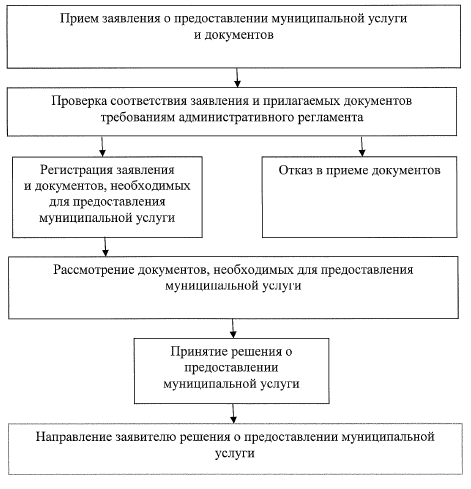 Приложение № 3 к Административному регламенту предоставления муниципальной услуги «Выдача документов: выписки из похозяйственной книги Дубровского городского поселения Дубровского муниципального района Брянской области, справок, характеристик с места жительства и иных документов», утвержденному постановлением     администрации от 17.02.2021 г.№ 78 Согласиена обработку персональных данныхВ соответствии со статьей 9 Федерального закона  от 27.07.2006 № 152-ФЗ «О персональных данных» даю согласие на автоматизированную, а также и без использования средства автоматизации обработку моих персональных данных, а именно на совершение действий, предусмотренных пунктом 3  статьи 3 Федерального закона от 27.07.2006 № 152-ФЗ «О персональных данных», со сведениями, представленными мной в администрацию ___________________ городского поселения.Настоящее согласие дается на период до истечения сроков хранения соответствующей информации или документов, содержащих указанную информацию, определяемых в соответствии с законодательством Российской Федерации._________________________ 							__________________(Ф.И.О.)									(подпись)                                                                                                                        Приложение №2                                                                                                                                                     к постановлению администрацииДубровского района от 22.12.2020 г. N 765Форма реестра муниципальных услуг (функций), предоставляемых администрацией Дубровского районаРОССИЙСКАЯ ФЕДЕРАЦИЯБРЯНСКАЯ ОБЛАСТЬАДМИНИСТРАЦИЯ ДУБРОВСКОГО РАЙОНАПОСТАНОВЛЕНИЕот   19.02.2021 г.                                                                                        № 82    п. ДубровкаОб установлении сервитута  земельного участкаВ соответствии со ст. 23,  ст. 39.23, ст. 39.24, ст. 39.25 Земельного кодекса РФ, ст. 274 Гражданского кодекса РФ, Федеральным законом от 06.10.2003 № 131-ФЗ «Об общих принципах организации местного самоуправления в Российской Федерации», Уставом Дубровского муниципального района Брянской области, на основании поступившего заявления ПАО «Газпром» об установлении сервитута земельного участкаПОСТАНОВЛЯЮ:1.  Установить в пользу ПАО «Газпром» сервитут в отношении земельного участка с кадастровым номером 32:05:0180901:150, в целях строительства линейных объектов в составе стройки «Реконструкция системы телемеханики Брянского УМГ» ООО «Мострансгаз» (код стройки 014-2000241), расположенного по адресу: Российская Федерация, Дубровский муниципальный район, Пеклинское сельское поселение; площадью 1091 кв.м; категория земель: земли сельскохозяйственного назначения; вид разрешенного использования: сельскохозяйственное использование, для сельскохозяйственного производства.2. Заключить с ПАО «Газпром» соглашение об установлении сервитута земельного участка с 19.02.2021 г.  по 18.01.2024 г.3. Направить копию постановления в межмуниципальный отдел по Дубровскому и Рогнединскому районам Управления Федеральной службы государственной регистрации, кадастра и картографии по Брянской области, для внесения в Единый государственный реестр недвижимости сведений об ограничениях на земельный участок, указанный в п. 1.4. Настоящее постановление опубликовать в периодическом печатном средстве массовой информации «Вестник Дубровского района» и разместить на сайте Дубровского муниципального района Брянской области www.admdubrovka.ru. 5. Контроль за исполнением настоящего постановления возложить на председателя Комитета имущественных отношений администрации Дубровского района Волосевич И.В.Глава  администрации  Дубровского  района                                                                              И.А.Шевелев                                                         1.5.5. РОССИЙСКАЯ ФЕДЕРАЦИЯБРЯНСКАЯ ОБЛАСТЬАДМИНИСТРАЦИЯ ДУБРОВСКОГО РАЙОНАПОСТАНОВЛЕНИЕот   19.02.2021 г.                                                                                                           № 83   п. ДубровкаОб установлении сервитута  земельного участкаВ соответствии со ст. 23,  ст. 39.23, ст. 39.24, ст. 39.25 Земельного кодекса РФ, ст. 274 Гражданского кодекса РФ, Федеральным законом от 06.10.2003 № 131-ФЗ «Об общих принципах организации местного самоуправления в Российской Федерации», Уставом Дубровского муниципального района Брянской области, на основании поступившего заявления ПАО «Газпром» об установлении сервитута земельного участкаПОСТАНОВЛЯЮ:1.  Установить в пользу ПАО «Газпром» сервитут в отношении земельного участка с кадастровым номером 32:05:0150401:195, в целях строительства линейных объектов в составе стройки «Реконструкция системы телемеханики Брянского УМГ» ООО «Мострансгаз» (код стройки 014-2000241), расположенного по адресу: Российская Федерация, Брянская область, Дубровский муниципальный район, Алешинское сельское поселение; площадью 1340 кв.м; категория земель: земли сельскохозяйственного назначения; вид разрешенного использования: сельскохозяйственное использование.2. Заключить с ПАО «Газпром» соглашение об установлении сервитута земельного участка с 19.02.2021 г.  по 18.01.2024 г.3. Направить копию постановления в межмуниципальный отдел по Дубровскому и Рогнединскому районам Управления Федеральной службы государственной регистрации, кадастра и картографии по Брянской области, для внесения в Единый государственный реестр недвижимости сведений об ограничениях на земельный участок, указанный в п. 1.4. Настоящее постановление опубликовать в периодическом печатном средстве массовой информации «Вестник Дубровского района» и разместить на сайте Дубровского муниципального района Брянской области www.admdubrovka.ru. 5. Контроль за исполнением настоящего постановления возложить на председателя Комитета имущественных отношений администрации Дубровского района Волосевич И.В.Глава  администрации  Дубровского  района                                                                               И.А.Шевелев                                            РОССИЙСКАЯ ФЕДЕРАЦИЯ   БРЯНСКАЯ ОБЛАСТЬАДМИНИСТРАЦИЯ ДУБРОВСКОГО РАЙОНАПОСТАНОВЛЕНИЕот    19.02.2021 г.                                                                                                         №   84    п. ДубровкаОб установлении сервитута  земельного участкаВ соответствии со ст. 23,  ст. 39.23, ст. 39.24, ст. 39.25 Земельного кодекса РФ, ст. 274 Гражданского кодекса РФ, Федеральным законом от 06.10.2003 № 131-ФЗ «Об общих принципах организации местного самоуправления в Российской Федерации», Уставом Дубровского муниципального района Брянской области, на основании поступившего заявления ПАО «Газпром» об установлении сервитута земельного участкаПОСТАНОВЛЯЮ:1.  Установить в пользу ПАО «Газпром» сервитут в отношении земельного участка с кадастровым номером 32:05:0180702:177, в целях строительства линейных объектов в составе стройки «Реконструкция системы телемеханики Брянского УМГ» ООО «Мострансгаз» (код стройки 014-2000241), расположенного по адресу: Российская Федерация, Брянская область, Дубровский муниципальный район, Пеклинское сельское поселение; площадью 171 кв.м; категория земель: земли сельскохозяйственного назначения; вид разрешенного использования: сельскохозяйственное использование, для иных видов сельскохозяйственного использования.2. Заключить с ПАО «Газпром» соглашение об установлении сервитута земельного участка с 19.02.2021 г.  по 18.01.2024 г.3. Направить копию постановления в межмуниципальный отдел по Дубровскому и Рогнединскому районам Управления Федеральной службы государственной регистрации, кадастра и картографии по Брянской области, для внесения в Единый государственный реестр недвижимости сведений об ограничениях на земельный участок, указанный в п. 1.4. Настоящее постановление опубликовать в периодическом печатном средстве массовой информации «Вестник Дубровского района» и разместить на сайте Дубровского муниципального района Брянской области www.admdubrovka.ru. 5. Контроль за исполнением настоящего постановления возложить на председателя Комитета имущественных отношений администрации Дубровского района Волосевич И.В.Глава  администрации  Дубровского  района                                                                              И.А.ШевелевРОССИЙСКАЯ ФЕДЕРАЦИЯБРЯНСКАЯ ОБЛАСТЬАДМИНИСТРАЦИЯ ДУБРОВСКОГО РАЙОНАПОСТАНОВЛЕНИЕот 19.02.2021 г.                                                                                      № 85  р.п. ДубровкаО мерах по сохранению автомобильных  дорог общего пользования местного значения на территории Дубровского муниципального района Брянской областив период весеннего паводка 2021 годаВ соответствии  с Федеральным законом №257-ФЗ от 08.11.2007 года «Об автомобильных дорогах и о дорожной деятельности в Российской Федерации и о внесении изменений в отдельные законодательные акты Российской Федерации»,  Федеральным законом №131-ФЗ от 06.10.2003 года «Об общих принципах организации органов местного самоуправлении в Российской Федерации», Постановлением Правительства Брянской области от 9 декабря 2013 года N 696-п «Об утверждении Порядка осуществления временных ограничений или прекращения движения транспортных средств по автомобильным дорогам регионального или межмуниципального, местного значения на территории Брянской области», Постановлением Правительства Брянской области от 15 февраля 2021 года N 42-п «О мерах по сохранению автомобильных дорог регионального и межмуниципального значения, относящихся к собственности Брянской области, в период весеннего паводка 2021 года», в целях обеспечения сохранности автомобильных дорог общего пользования и дорожных сооружений на них, в связи со снижением несущей способности конструктивных элементов автомобильных дорог, их участков при возникновении неблагоприятных природно-климатических условий ПОСТАНОВЛЯЮ:1. В связи со снижением прочности конструкции дорожной одежды (в период весеннего паводка 2021 года) ввести временное ограничение движения транспортных средств по автомобильным дорогам общего пользования местного значения на территории Дубровского муниципального района Брянской области с 19  марта по 17  апреля  2021  года, у которых фактическая масса, приходящаяся на любую ось, более 4 тонн, кроме транспортных средств, осуществляющих:
        международные перевозки грузов;пассажирские перевозки автобусами, в том числе международные;перевозки пищевых продуктов, животных и кормов для них, лекарственных препаратов, топлива (бензин, дизельное топливо, топочный мазут, газообразное топливо), смазочных масел и специальных жидкостей, семенного фонда, удобрений, почты и почтовых грузов;перевозку грузов, необходимых для ликвидации последствий стихийных бедствий или иных чрезвычайных происшествий, при наличии подтверждающих документов, в том числе сопроводительных документов;перевозку грузов, необходимых для строительства и ремонта объектов социального назначения (школы, детские сады, больницы, поликлиники, фельдшерско-акушерские пункты), для организаций, участвующих в строительстве и ремонте таких объектов, при наличии подтверждающих документов, в том числе сопроводительных документов;транспортировку дорожно-строительной и дорожно-эксплуатационной техники и материалов, применяемых при проведении аварийно-восстановительных, ремонтных работ и работ по содержанию автомобильных дорог и дорожных сооружений на них;транспортные средства федеральных органов исполнительной власти, в которых федеральным законом предусмотрена военная служба.2. Движение по автомобильным дорогам общего пользования местного значения на территории Дубровского муниципального района Брянской области транспортных средств, у которых фактическая масса, приходящаяся на любую ось, более 4 тонн, кроме транспортных средств, указанных в пункте 1 настоящего постановления, запрещается без специальных разрешений, выдаваемых администрацией Дубровского района.3. Назначить лицом, уполномоченным выдавать специальные разрешения (пропуска) на движение по автомобильным дорогам общего пользования местного значения на территории Дубровского муниципального района Брянской области в период временного ограничения движения, заместителя главы администрации Дубровского района по городскому и жилищно-коммунальному хозяйству Самохина И.В.4. Владельцам транспортных средств для получения специального разрешения представлять в администрацию Дубровского района заявление с указанием марки, модели, регистрационного номера транспортного средства и прицепа, характеристики груза (делимый/неделимый, спецавтотранспорт), маршрута движения, расстояния по автомобильным дорогам общего пользования местного значения (км), даты и сроков перевозки, расстояния между осями (м), полной фактической массы транспортного средства (т), фактической массы, приходящейся на каждую ось (т).5. Отделу городского и жилищно-коммунального хозяйства администрации Дубровского района (Ромакина О.В.) обеспечить установку необходимых дорожных знаков.6. Рекомендовать отделу государственной инспекции по безопасности дорожного движения межрайонного отдела МВД России «Жуковский» (Луговой А.В.): 6.1. Оказывать содействие дорожным организациям в обеспечении сохранности автомобильных дорог общего пользования местного значения и дорожных сооружений в период временного ограничения движения.6.2. Осуществлять контроль за соблюдением водителями требований временных дорожных знаков, устанавливающих предельно допустимые нагрузки на ось транспортного средства в период временного ограничения движения. 7. Настоящее постановление опубликовать в периодическом печатном средстве массовой информации «Вестник Дубровского района» и разместить на сайте Дубровского муниципального района Брянской области в сети интернет. 8. Контроль за исполнением настоящего постановления возложить на заместителя главы администрации Дубровского района по городскому и жилищно-коммунальному хозяйству Самохина И.В.Глава администрацииДубровского района                                                                               И.А. ШевелёвРОССИЙСКАЯ ФЕДЕРАЦИЯ  БРЯНСКАЯ ОБЛАСТЬ                    АДМИНИСТРАЦИЯ ДУБРОВСКОГО РАЙОНА                                                  ПОСТАНОВЛЕНИЕот 24 февраля 2021 года                                                                           № 87п. ДубровкаРуководствуясь статьей 26.1. Федерального закона от 6 октября 2003 года № 131-ФЗ "Об общих принципах организации местного самоуправления в Российской Федерации", Уставом муниципального образования «Дубровское городское поселение» с целью участия муниципального образования в конкурсном отборе и получения субсидии из областного бюджета на реализацию программы (проекта) инициативного бюджетирования.ПОСТАНОВЛЯЮ:    1. Утвердить состав комиссии по рассмотрению проектов инициативного бюджетирования в Дубровском городском поселении Дубровского муниципального района Брянской области (приложение 1).    2. Настоящее постановление опубликовать в периодическом печатном средстве массовой информации «Вестник Дубровского района» и разместить на   сайте Дубровского муниципального района Брянской области в сети «Интернет».    3. Постановление вступает в силу с момента его официального           опубликования.Глава администрации  Дубровского района                                                                         И.А. ШевелёвПриложение 1  кПостановлению администрации Дубровского районаот 24 февраля 2021 г. № 87СОСТАВКомиссии по рассмотрению проектов инициативногобюджетирования в Дубровском городском поселении Дубровского муниципального района Брянской области1.6. Приказы Председателя контрольно - счетной палаты Дубровского района - информация отсутствует.Раздел 2. «Официальная информация».2.1. Отчеты о деятельности контрольно - счетной палаты Дубровского района - информация отсутствует.2.2.  Объявления о проведении публичных слушаний  - информация отсутствует.2.3.  Муниципальные правовые акты, подлежащие обсуждению на публичных слушаниях -информация отсутствует.2.4. Иная официальная информация  2.4.1.  Извещениео проведении аукционов по продаже земельных участковУправление имущественных отношений Брянской области сообщает о проведении аукционов по продаже земельных участков.    Организатор аукционов – Управление имущественных отношений Брянской области 241050 г. Брянск, бульвар Гагарина, д.25, тел. 8-(4832) 66-55-67, факс 8- (4832) 64-41-78, электронная почта – uprio@uprio.ru.Уполномоченный орган, принявший решение о проведении аукционов: Управление имущественных отношений Брянской области.Аукционы проводятся по адресу: г. Брянск, бульвар Гагарина, д.25, 3 этаж, каб.301 (зал заседаний). Форма торгов: аукционы, открытые по составу участников и по форме подачи предложений.Предмет аукциона – продажа земельных участков.Земельные участки из категории земель – земли сельскохозяйственного назначения.                          Границы земельных участков определены в соответствии с Выписками из единого государственного реестра недвижимости об основных характеристиках и зарегистрированных правах на объект недвижимости. Ограничения использования земельных участков: в рамках договоров купли-продажи земельных участков.При использовании земельных участков, необходимо соблюдать следующие условия: обеспечивать беспрепятственный доступ на земельный участок для инспекционных проверок Арендодателю, выполнять требования эксплуатационных служб по эксплуатации подземных и наземных коммуникаций и сооружений, если такие находятся на земельном участке, и не препятствовать их ремонту и обслуживанию, не препятствовать юридическим лицам, осуществляющим на основании соответствующих решений уполномоченных органов власти геодезические, геологоразведочные, землеустроительные  и иные исследования и изыскания, использовать участок строго по целевому назначению, с соблюдением санитарных норм и экологических требований.Дата и время начала приема заявок: Прием заявок начинается с 05.03.2021г. в 11.00. Заявки принимаются только в письменном виде и по установленной форме,  по рабочим дням с 09.00  до 13.00 и с 14.00 до 17.00 (в пятницу до 16.00),  по адресу организатора аукциона: г. Брянск, бульвар Гагарина, д.25, каб.214.Документы, представляемые заявителями для участия в аукционе:1) заявка на участие в аукционе по установленной в извещении о проведении аукциона форме с указанием банковских реквизитов счета для возврата задатка;2) копии документов, удостоверяющих личность заявителя (для граждан);3) надлежащим образом заверенный перевод на русский язык документов о государственной регистрации юридического лица в соответствии с законодательством иностранного государства в случае, если заявителем является иностранное юридическое лицо; 4) документы, подтверждающие внесение задатка.Представление документов, подтверждающих внесение задатка, признается заключением соглашения о задатке.Заявка составляется в 2 экземплярах, один из которых остается у организатора торгов, другой – у претендента.Порядок  приема заявок:Один заявитель имеет право подать только одну заявку.Заявка, на участие в аукционе, поступившая по истечении срока приема заявок, возвращается заявителю в день ее поступления претенденту или его уполномоченному представителю под расписку.Заявитель имеет право отозвать принятую организатором аукциона заявку на участие в аукционе до дня окончания срока приема заявок, уведомив об этом в письменной форме организатора аукциона. Организатор аукциона обязан возвратить заявителю внесенный им задаток в течение 3 рабочих дней со дня поступления уведомления об отзыве заявки. В случае отзыва заявки заявителем позднее дня окончания срока приема заявок задаток возвращается в порядке, установленном для участников аукциона.Для участия в аукционе претендентами вносится задаток. Срок поступления задатка на расчетный счет организатора торгов – на дату рассмотрения заявок (02.04.2021) по следующим реквизитам: получатель задатка – Департамент финансов Брянской области (Управление имущественных отношений Брянской области, Л/с 05824004820)  Банк получателя: ОТДЕЛЕНИЕ БРЯНСК БАНКА РОССИИ//УФК по Брянской области г. Брянск, БИК 011501101, номер счета банка получателя/кор.счет: 40102810245370000019, ИНН   3250059309  КПП 325701001, номер счета получателя/р/счет: 03222643150000002700, л/с 05824004820, ОКТМО 15701000. Назначение платежа – задаток за участие в аукционе. Исполнение обязанности по внесению суммы задатка третьими лицами не допускается.Данное сообщение является публичной офертой для заключения договора о задатке в соответствии со статьей 437 Гражданского кодекса Российской Федерации, а подача претендентом заявки и перечисление задатка являются акцептом такой оферты, после чего договор о задатке считается заключенным в письменной форме.Документом, подтверждающим поступление задатка на счет организатора аукциона, является выписка со счета организатора аукциона. Задаток, внесенный лицом, признанным  победителем аукциона засчитывается в оплату предмета аукциона. Организатор аукциона в течение 3 рабочих дней со дня подписания протокола о результатах аукциона возвращает задаток лицам, участвовавшим в аукционе, но не победившим в нем.Задаток, внесенный лицом, признанным победителем аукциона, внесенным иным лицом, с которым договор купли-продажи земельного участка заключается в соответствии с п.13, 14, или 20 ст.39.12 Земельного кодекса РФ, засчитывается в счет оплаты цены земельного участка.Задатки, внесенные этими лицами, не заключившими в установленном законодательством порядке договоры купли - продажи земельного участка вследствие уклонения от заключения договоров, не возвращаются.Дата и время рассмотрения заявок: (02.04.2021)  по адресу: г. Брянск, бульвар Гагарина, д.25, 2-й этаж, каб. 214.  В день рассмотрения заявок комиссия рассматривает заявки и документы заявителей, устанавливает факт поступления от заявителей задатков на основании выписок с расчетного счета организатора аукциона. По результатам рассмотрения документов комиссия принимает решение о допуске заявителей к участию в аукционе или об отказе в допуске к участию в нем, которое оформляется протоколом. Заявитель, признанный участником аукциона, становится участником аукциона с даты подписания организатором аукциона протокола рассмотрения заявок. Заявителям, признанным участниками аукциона, и заявителям, не допущенным к участию в аукционе, организатор аукциона направляет уведомления о принятых в отношении них решениях не позднее дня, следующего после дня подписания протокола.Организатор аукциона возвращает заявителю, не допущенному к участию в аукционе, внесенный им задаток в течение трех рабочих дней со дня оформления протокола приема заявок на участие в аукционе.В случае, если на основании результатов рассмотрения заявок на участие в аукционе принято решение об отказе в допуске к участию в аукционе всех заявителей или о допуске к участию в аукционе и признании участником аукциона только одного заявителя, аукцион признается несостоявшимся.В случае, если аукцион признан несостоявшимся и только один заявитель признан участником аукциона, уполномоченный орган в течение десяти дней со дня подписания протокола рассмотрения заявок, обязан направить заявителю три экземпляра подписанного проекта договора купли-продажи земельного участка. При этом договор купли-продажи земельного участка заключается по начальной цене предмета аукциона.В случае, если по окончании срока подачи заявок на участие в аукционе подана только одна заявка на участие в аукционе или не подано ни одной заявки на участие в аукционе, аукцион признается несостоявшимся. Если единственная заявка на участие в аукционе и заявитель, подавший указанную заявку, соответствуют всем требованиям  указанным в извещении о проведении аукциона условиям аукциона, уполномоченный орган в течение десяти дней со дня рассмотрения указанной заявки обязан направить заявителю три экземпляра подписанного проекта договора купли-продажи земельного участка. При этом договор купли-продажи земельного участка заключается по начальной цене предмета аукциона.Порядок проведения аукциона:а) аукцион ведет аукционист;б) аукцион начинается с оглашения аукционистом наименования, основных характеристик и начальной цены предмета аукциона, «шага аукциона» и порядка проведения аукциона;в) участникам аукциона выдаются пронумерованные карточки, которые они поднимают после оглашения аукционистом начальной цены и каждой очередной цены в случае, если готовы заключить договор купли-продажи в соответствии с этой ценой;г) каждую последующую цену аукционист назначает путем увеличения текущей цены на «шаг аукциона». После объявления очередной цены аукционист называет номер карточки участника аукциона, который первым поднял карточку, и указывает на этого участника аукциона. Затем аукционист объявляет следующую цену в соответствии с «шагом аукциона»;д) при отсутствии участников аукциона, готовых заключить договор купли-продажи в соответствии с названной ценой, аукционист повторяет эту цену 3 раза.Если после троекратного объявления очередной цены ни один из участников аукциона не поднял карточку, аукцион завершается. е) по завершении аукциона, аукционист объявляет цену земельного участка и номер карточки победителя аукциона.Победителем аукциона признается участник аукциона, предложивший наибольшую цену за земельный участок. Результаты аукциона оформляются протоколом, который подписывается в день проведения аукциона по адресу: г. Брянск, бульвар Гагарина, д.25, 2-й этаж, каб. 214.Организатор аукциона объявляет о принятом решении в месте и в день проведения аукциона.В случае, если в аукционе участвовал только один участник или при проведении аукциона не присутствовал ни один из участников аукциона, либо в случае, если после троекратного объявления предложения о начальной цене предмета аукциона не поступило ни одного предложения о цене предмета аукциона, которое предусматривало бы более высокую цену предмета аукциона, аукцион признается несостоявшимся.Уполномоченный орган направляет победителю аукциона или единственному принявшему участие в аукционе его участнику три экземпляра подписанного проекта договора купли-продажи земельного участка в десятидневный срок со дня составления протокола о результатах аукциона. При этом  договор купли-продажи земельного участка заключается по цене, предложенной победителем аукциона, или в случае заключения указанного договора с единственным принявшим участие в аукционе его участником устанавливается в размере, равном начальной цене предмета аукциона. Не допускается заключение указанных договоров ранее чем через десять дней со дня размещения информации о результатах аукциона на официальном сайте.Организатор аукциона вправе отказаться от проведения аукциона не позднее чем за три дня до дня проведения аукциона.Заявитель не допускается к участию в аукционе в следующих случаях:1) непредставление необходимых для участия в аукционе документов или представление недостоверных сведений;2) непоступление задатка на дату рассмотрения заявок на участие в аукционе;3) подача заявки на участие в аукционе лицом, которое в соответствии с Земельным Кодексом и другими федеральными законами не имеет права быть участником конкретного аукциона, покупателем земельного участка или приобрести земельный участок в аренду;4) наличие сведений о заявителе, об учредителях (участниках), о членах коллегиальных исполнительных органов заявителя, лицах, исполняющих функции единоличного исполнительного органа заявителя, являющегося юридическим лицом, в предусмотренном настоящей статьей реестре недобросовестных участников аукциона.Победитель аукциона производит оплату цены земельного участка, определенной на аукционе, в течение 10 рабочих дней со дня подписания договора купли-продажи земельного участка.Оплата цены земельных участков, определенной на аукционах, осуществляется по следующим реквизитам:Банк получателя: ОТДЕЛЕНИЕ БРЯНСК БАНКА РОССИИ//УФК по Брянской области г. БрянскБИК: 011501101Номер счета банка получателя/кор.счет: 40102810245370000019         Получатель:         УФК по Брянской области (Управление имущественных отношений Брянской области)         ИНН   3250059309  КПП 325701001         Номер счета получателя/р/счет:  03100643000000012700         ОКТМО 15701000          КБК 82411406022020000430 .Осмотр земельных участков на местности проводится претендентами самостоятельно.Получить дополнительную информацию, необходимые материалы, соответствующие документы, ознакомиться с формой заявки, с документацией, характеризующей предмет аукциона, подать заявку на участие в аукционе можно по месту приема заявок со дня опубликования настоящего извещения ежедневно в рабочие дни с 9.00 до 13.00 и с 14.00 до 17.00 (в пятницу до 16.00 часов) по адресу г. Брянск, бульвар Гагарина, д. 25, каб. 214 (отдел торгов  и неналоговых доходов), тел. 66-55-67.Все вопросы, касающиеся проведения аукционов по продаже земельных  участков, не нашедшие отражения в настоящем сообщении, регулируются в соответствии с требованиями законодательства Российской Федерации.Проекты договоров купли-продажи земельных участков, форма заявки размещены на  официальном сайте торгов РФ www.torgi.gov.ru, на сайте организатора аукционов  – www.uprio.ruИзвещение о приеме заявленийо намерении участвовать в аукционеАдминистрация Дубровского района, в соответствии со ст. 39.18 Земельного кодекса Российской Федерации, извещает лиц, которые заинтересованы в приобретении прав на земельный участок, о возможности подавать заявления о намерении участвовать в аукционе по  продаже  права на заключение договора купли-продажи земельного участка.К предоставлению планируется земельный участок с кадастровым номером 32:05:0081401:1116, расположенный по адресу: Российская Федерация, Брянская область, Дубровский муниципальный район, Сещинское сельское поселение, п. Сеща, ул. Кирова, земельный участок 15А, площадью 1211 кв.м, категория земель: земли населённых пунктов,   разрешенный вид использования земельного участка – для ведения личного подсобного хозяйства (приусадебный земельный участок).Заявления принимаются в письменном виде, по установленной форме, при личном обращении, при предъявлении паспорта, или через представителя по доверенности в течение 30 дней со дня публикации извещения. Дата окончания приема заявок – «05» апреля 2021 года (включительно). При поступлении нескольких заявлений будет проводиться аукцион по продаже данного земельного участка.Ознакомиться со схемой расположения земельных участков и подать заявление можно в  администрацию Дубровского района, по адресу: Брянская область, Дубровский район, р.п. Дубровка, ул.Победы, д.18, каб. 15, по рабочим дням, с понедельника по пятницу  с 9.00 до 16.00 (перерыв на обед с 13.00 до 14.00). Выходные дни - суббота, воскресенье, праздничные дни в соответствии с календарём. Контактный телефон:  8(48332) 9-24-78, 8(48332) 9-11-33.Данное извещение, форма заявления размещены на официальном сайте торгов www.torgi.gov.ru, на сайте Дубровского муниципального района Брянской области www.admdubrovka.ru.Глава администрации                                                                      Дубровского района                                                                                И.А.ШевелевИзвещение о приеме заявленийо намерении участвовать в аукционеАдминистрация Дубровского района, в соответствии со ст. 39.18 Земельного кодекса Российской Федерации, извещает лиц, которые заинтересованы в приобретении прав на земельный участок, о возможности подавать заявления о намерении участвовать в аукционе.К предоставлению посредством проведения аукциона  на право заключения договора аренды планируется земельные участки: с кадастровым номером 32:05:0140101:169, Российская Федерация, Брянская обл., Дубровский муниципальный район, Дубровское городское поселение, д. Побойная, ул. Садовая, з/у 37/а, категория земель: земли населенных пунктов, разрешенное использование: для ведения личного подсобного хозяйства (приусадебный земельный участок), для ведения личного подсобного хозяйства,  площадью 4160 кв. м.;с кадастровым номером 32:05:0020101:192, Российская Федерация, Брянская обл., Дубровский муниципальный район, Дубровское городское поселение, д. Побойная, ул. Садовая, з/у 36, категория земель: земли населенных пунктов, разрешенное использование: для ведения личного подсобного хозяйства (приусадебный земельный участок), для ведения личного подсобного хозяйства, площадью 4160 кв. м.;с кадастровым номером 32:05:0140101:171, Российская Федерация, Брянская обл., Дубровский муниципальный район, Дубровское городское поселение, д. Побойная, ул. Садовая, з/у 39, категория земель: земли населенных пунктов, разрешенное использование: для ведения личного подсобного хозяйства (приусадебный земельный участок), для ведения личного подсобного хозяйства, площадью 4152 кв. м.;с кадастровым номером 32:05:0140101:170, Российская Федерация, Брянская обл., Дубровский муниципальный район, Дубровское городское поселение, д. Побойная, ул. Садовая, з/у 38, категория земель: земли населенных пунктов, разрешенное использование: для ведения личного подсобного хозяйства (приусадебный земельный участок), для ведения личного подсобного хозяйства, площадью 4155 кв. м.;Заявления принимаются в письменном виде, по установленной форме, при личном обращении, при предъявлении паспорта, или через представителя по доверенности в течение 30 дней со дня публикации извещения. Дата окончания приема заявок «05» апреля 2021 года (включительно). При поступлении нескольких заявлений будет проводиться аукцион на право заключения договоров аренды данных земельных участков.Ознакомиться со схемой расположения земельного участка и подать заявление можно в  администрацию Дубровского района, по адресу: Брянская область, Дубровский район, р.п. Дубровка, ул. Победы, д. 18, каб. 15, по рабочим дням, с понедельника по четверг с 9.00 до 13.00, с 14.00 до 17.30, в пятницу – до 16.00. Выходные дни - суббота, воскресенье, праздничные дни в соответствии с календарём. Контактный телефон:  8(48332) 9-24-78, 8(48332) 9-11-33.Данное извещение, форма заявления размещены на официальном сайте муниципального образования «Дубровский район» www.admdubrovka.ru.Глава администрацииДубровского района                                                                                    И.А.ШевелёвГлаве администрации Дубровского района                                                                                                         И.А.Шевелеву 		                        Укажите полностью: Фамилию, имя, отчество, паспортные данные, адрес проживания и тел      адрес проживания и телефон: ________________________________				__________________________________________________________	____________________________________________________________________________________________________________________________________________________________________________________________________________________________________      				_________________________________________________________З  А   Я   В   Л   Е   Н    И   ЕПрошу Вас   _______________________________________________________________________________________________________________________________________________________________________________________________________________________________________________________________________________________________________________________________________________________________________________Площадь участка__________________ кв.м.,  Кадастровый  № _________________________ Адрес участка: __________________________________________________________________Цель предоставления _____________________________________________________________Причина обращения _________________________________________________________________________________________________________________________________________________________________________________________________________________________________________________________________________________________________________________   Даю согласие на обработку моих персональных данных в соответствии с нормами и требованиями Федерального закона от 27 июля 2006 года № 152-ФЗ «О персональных данных».                                                                           Подпись:  ________________  ( ________________ )К заявлению прилагаю копии документов:1 _______________________________2_______________________________3_______________________________4_______________________________5_______________________________Заявитель предупрежден:  решение по его заявлению принимается только по существу его просьбы, и только на основе  предоставленных  им документов  или указанных в заявлении сведений, недостоверность которых может увеличить срок принятия решения. (Федеральный закон «О порядке рассмотрения обращений граждан в Российской Федерации» от 02.05.2006 г. № 59-ФЗ).Выпуск  № 181  периодического печатного средства массовой информации «Вестник Дубровского района»  подписан к печати.      Главный редактор                О.Н. ВасиленкоРассматриваемые вопросы2020 г.Отчёты о деятельности5Вопросы по бюджету, финансам  и налогам9Вопросы, связанные с внесением изменений в Устав Дубровского муниципального района Брянской области4Вопросы по распоряжению муниципальным имуществом13Внесение изменений в ранее утверждённые нормативно-правовые акты, отмена решений9Вопросы социальной сферы (образование, культура, спорт, занятость населения)6Назначение публичных слушаний4О приеме, передаче полномочий по решению вопросов местного значения, финансового контроля4В области градостроительной деятельности5Иные вопросы5КритерииМаксимальный балл1. Уровень софинансирования программы со стороны физических и юридических лиц, индивидуальных предпринимателей (в процентах):- при уровне софинансирования от 1% до 3%  - 15 баллов;- при уровне софинансирования от 3% до 5%  - 20 баллов;- при уровне софинансирования свыше 5 % -25 баллов252. Актуальность (острота) проблемы:низкая - 10 баллов;средняя – 20 баллов;высокая - 30 баллов;30 3. Доля участников собрания жителей в поддержку проекта от общего количества жителей Дубровского муниципального района Брянской области  (согласно реестру подписей):от 0,5 до 1 %  - 5 баллов;от 1%  до 5 %  - 15 баллов;от 5 %  до 10 % - 20 баллов;более 10% - 40 баллов404.Наличие зарегистрированного органа территориального общественного самоуправления в муниципальном образовании, на территории которого реализуется программа (проект) инициативного бюджетирования5Всего: максимальное количество баллов100Наименование муниципальной программы«Формирование современной городской среды на 2018-2024 годы на территории р.п. Дубровка  Дубровского городского поселения»Ответственный исполнитель программыАдминистрация Дубровского районаЦели программыПовышение уровня комплексного благоустройства для повышения качества жизни граждан на территории р.п. Дубровка  Дубровского района Брянской области.Задачи программыОрганизация мероприятий по благоустройству нуждающихся в благоустройстве территорий общего пользования;Организация мероприятий по благоустройству нуждающихся в благоустройстве дворовых территорий многоквартирных домов.Повышение уровня вовлеченности заинтересованных граждан, организаций в реализацию мероприятий по благоустройству и активизации участия граждан в решении вопросов местного значения.Повышение уровня доступности инвалидов и других маломобильных групп населения на объекты благоустройства и в жилой фонд.Благоустройство общественных территорий на территории Дубровского городского поселения Дубровского муниципального района Брянской области осуществляется также в рамках государственной программы Брянской области «Региональная политика Брянской области», утвержденной постановлением Правительства Брянской области от 27.12.2018 №733-п.Целевые индикаторы и показатели программыЦель: повышение уровня комплексного благоустройства для повышения качества жизни граждан на территории р.п. Дубровка.Задача: совершенствование благоустройства территорий путем содействия в организации уличного освещения, установки скамеек и урн, озеленения, приведения в надлежащее состояние покрытий тротуаров и проездов на территории р.п. Дубровка.Сроки реализации программыПериод реализации программы: 2018-2024 годы (приложение № 11).Этапы реализации программы не выделяютсяОбъемы финансирования программы (с расшифровкой по источникам и годам финансирования)Всего: 24 703 643,54 рублей, из них:23 933 363,21 руб.- средства федерального бюджета  и областного бюджета;567 845,94 руб. – средства Дубровского городского поселения Дубровского муниципального района.2018 год – 3 344 177, 29 рублей, в том числе:3 147 368,85 руб.- средства областного бюджета;165 650,99 руб. – средства Дубровского городского поселения Дубровского муниципального района;31157,45руб. – за счет заинтересованных лиц.2019 год – 4 437 576, 07 рублей, в том числе:4 393 200,30 руб.- средства федерального бюджета  и областного бюджета;44 375, 77 руб.- средства Дубровского городского поселения Дубровского муниципального района.2020 год – 6 353 878,18 рублей, в том числе:6 031 885,70 руб.- средства федерального бюджета  и областного бюджета;153 163,54 руб.- средства Дубровского городского поселения Дубровского муниципального района;168 828,94руб. – за счет заинтересованных лиц.2021 год – 3 549 628,84 рублей, в том числе:3 511 709,03 руб.- средства федерального бюджета  и областного бюджета;35 471,81 руб.- средства Дубровского городского поселения Дубровского муниципального района;2 448,00руб. – за счет заинтересованных лиц.2022 год – 3 482 127,82 рублей, в том числе:3 447 306,54 руб.- средства федерального бюджета  и областного бюджета;34 821,28 руб.- средства Дубровского городского поселения Дубровского муниципального района.2023 год – 3 436 255,34 рублей, в том числе:3 401 892,79 руб.- средства федерального бюджета  и областного бюджета;34 362,55 руб.- средства Дубровского городского поселения Дубровского муниципального района.2024 год – 100 000,00** рублей, в том числе средства Дубровского городского поселения Дубровского муниципального района 100 000,00 рублей.(Приложение 10)Основные целевые индикаторы программыКоличество благоустроенных дворовых территорий многоквартирных домов р.п. Дубровка, доля благоустроенных дворовых территорий многоквартирных домов р.п. Дубровка от общего количества дворовых территорий. Охват населения благоустроенными дворовыми территориями (доля населения, проживающего в жилом фонде с благоустроенными дворовыми территориями от общей численности населения р. п. Дубровка). Количество благоустроенных муниципальных территорий общего пользования. Площадь благоустроенных муниципальных территорий общего пользования. Доля площади благоустроенных муниципальных территорий общего пользования. Доля финансового участия в выполнении минимального перечня работ по благоустройству дворовых территорий заинтересованных лиц.Ожидаемые результаты реализации программыРезультатами реализации программы станет улучшение содержания объектов благоустройства, дворовых территорий многоквартирных домов, территорий общего пользования, зеленых насаждений и, в целом, внешнего облика р.п. Дубровка, в том числе за счет:благоустройство с минимальным перечнем видов работ по благоустройству дворовых территорий многоквартирных домов (ремонт дворовых проездов, обеспечение освещения дворовых территорий, установка скамеек, урн для мусора, ремонт (устройство) площадок перед входом в подъезд, замена бордюрного камня);обеспечения обустроенных зон территорий общего пользования р. п. Дубровка.Наименование показателяЕд. измер.2017г2018г2019г2020г2020г2020г20212022г2023202320232024гКоличество благоустроенных дворовых территорийед*1*555******Доля благоустроенных дворовых территорий от общего количества дворовых территорий%20,0***********Площадь благоустроенных дворовых территорий (обеспеченных твердым покрытием, позволяющим комфортное передвижение по основным пешеходным коммуникациям в любое время года и в любую погоду, освещением, игровым оборудованием для детей возрастом до пяти лет и набором необходимой мебели, озеленением, оборудованными площадками для сбора отходовга218,3***********Охват населения благоустроенными дворовыми территориями (доля населения, проживающего в жилфонде с благоустроен-ными дворовыми территориями от общей численности населения МО)%20,3**********Площадь благоустроенных муниципальных  территорий общего пользованияга1,0*********Количество площадок, специально оборудованных для отдыха, общения и проведения досуга разными группами населения (спортивные площадки, площадки для выгула собак и другие)ед16*********Площадь площадок, специально оборудованных для отдыха, общения и проведения досуга разными группами населения (спортивные площадки, площадки для выгула собак и другие)га0,8*********Доля населения, имеющего удобный пешеходный доступ к площадкам, специально оборудованным для отдыха, общения и проведения досуга, от общей численности населения МО «Дубровское городское поселение»%67,0*********Количество общественных территорий (парки, скверы, набережные и т.д.) ед8*********Доля  благоустроенных общественных территорий (парки, скверы, набережные и т.д.) от общего количества таких территорий%0,2*********Площадь  благоустроенных муниципальных территорий общего пользованияГа0,05*********Доля  общественных территорий (парки, скверы, набережные) от общего количества таких территорий, нуждающихся в благоустройствеПлощадь общественных территорий (парки, скверы, набережные) территорий, нуждающихся в благоустройстве%Га0,21,58****************Площадь благоустроенных  общественных территорий, приходящихся на 1 жителя МО «Дубровское городское поселение»Кв. м.0,06*********Доля трудового  (финансового) участия заинтересованных лиц в выполнении  дополнительного перечня работ по благоустройству дворовых территорий%5********№ п/пНаименование вида ремонтаЕд. изм.Стоимость, руб. (с непредв. И НДС)1Ремонт дворовых проездовРемонт с выравниванием асфальтом и щебнем (тип 2)1043Ремонт с выравниванием асфальтом и щебнем (тип 3)667Разборка бортовых камней1 мп350Установка бортовых камней БР 100.30.151 мп9372Освещение дворовых территорийУстановка уличного светильника на стене здания1 шт4167Установка уличного светильника на опоре1 шт11451Прокладка кабеля1 пм272Шкаф распределительный1 шт131483Установка скамеек1 шт68294Установка урн для мусора 1 шт 1769№ п/пНаименование вида ремонтаЕд. изм.Стоимость, руб. (с непредв. и НДС)1Устройство парковочных карманов (асфальтобетонное покрытие)13132Обустройство расширений проезжих частей дворовых территорий13133Устройство новых пешеходных дорожек10974Ремонт пешеходных дорожекРемонт асфальтового покрытия (тип 6)1м2737Ремонт асфальтового покрытия (тип 6)4665Разборка бортовых камней1 пм350Установка бортовых камней БР100.20.81 пм7436Замена люков и кирпичных горловин колодцев1 люк89017Озеленение территорийПосадка деревьев1 шт5596Посадка кустарников1 пм1541Устройство газонов259Валка деревьев в городских условиях 957Валка деревьев с применением автогидроподъемника без корчевки пня3997Корчевка пней вручную 1 пень1861Формовочная обрезка деревьев (кронирование)1 дерево55638Установка игрового, спортивного оборудованияПокрытие Мастерфайбр для детских игровых площадок т.10мм1200Покрытие Мастерфайбр для открытых спортивных площадок т.10мм1250Нанесение разметки для игровых видов спорта1 пм150Асфальтобетонное покрытие1097Песчано – гравийное покрытие160Турник с брусьями «Акробат»К-т22277Спортивный тренажер «Жим сидя»К-т31824Спортивный тренажер «Гребля»К-т41159Спортивный тренажер «Пресс»К-т 21110Спортивный тренажер «Хипс»К-т42432Спортивный тренажер «Скороход»К-т58344Спортивный тренажер «Бабочка»К-т68952Баскетбольный щитК-т26520Ворота футбольныеК-т25460Качели двухместные (жестокий подвес)К-т27475Качели одноместные (жестокий подвес)К-т18246КачелиК-т321248Качели «Мечта»К-т52191Песочница (L=2000мм)1 шт9123Песочница (2,5х2,5х0,3)1 шт19731Горка детская h=1,5К-т62906Горка детская h=1,2К-т54101Детский игровой комплекс «Радуга»К-т210219Детский игровой комплекс «Пионер»К-т3127249Установка оборудования для хозяйственных площадокКоврочисткашт10502Стойка для сушки К-т (2 шт)408410Установка ограждений газонов, игровых, спортивных площадок1 пм139411Устройство пандусов593212Установка ограждающих устройств: бетонных, металлических столбиков для ограждения парковок, тротуаров, детских игровых площадокбетонныешт1011Металлические столбикишт109313Установка вазонов, цветочницшт4603№Наименование показателя (индикатора)Единица измеренияЗначения показателей№Наименование показателя (индикатора)Единица измерения2017 год1Количество благоустроенных дворовых территорий Ед. 202Доля благоустроенных дворовых  территорий от общего количества дворовых территорийПроценты 55,63Охват населения благоустроенными дворовыми территориями (доля населения, проживающего в жилом фонд с благоустроенными дворовыми территориями от общей численности населения муниципального образования субъекта Российской Федерации) Проценты 20,34Количество благоустроенных муниципальных территорий общего пользованияЕд. 15Площадь благоустроенных муниципальных территорий общего пользованияГа 0,056Доля площади благоустроенных муниципальных территорий общего пользованияПроценты 0,27Доля финансового участия в выполнении минимального перечня работ по благоустройству дворовых территорий заинтересованных лиц Проценты 08 Доля трудового участия в выполнении минимального перечня работ по благоустройству дворовых территорий заинтересованных лиц  Проценты 09Доля финансового участия в выполнении дополнительного перечня работ по благоустройству дворовых территорий заинтересованных лицПроценты510Доля трудового участия в выполнении дополнительного перечня работ по благоустройству дворовых территорий заинтересованных лицПроценты0Виды работВиды работРемонт дворовых проездовРемонт дворовых проездовОбеспечение освещения дворовых территорийОбеспечение освещения дворовых территорийУстановка скамеекУстановка скамеек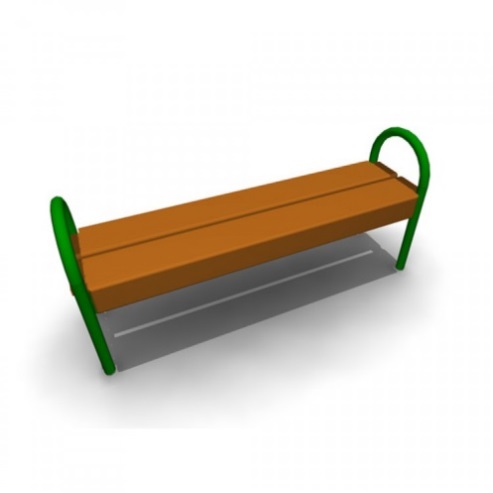 Скамья без спинки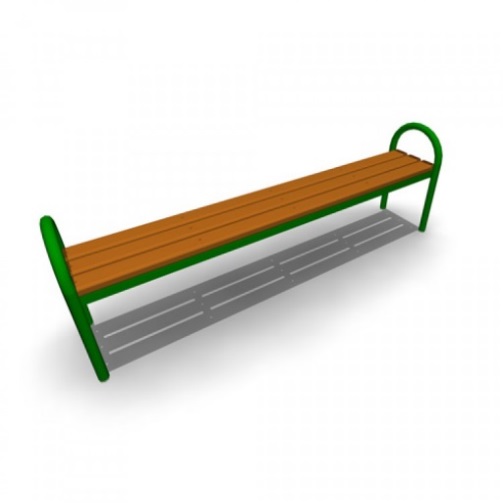 Скамья без спинки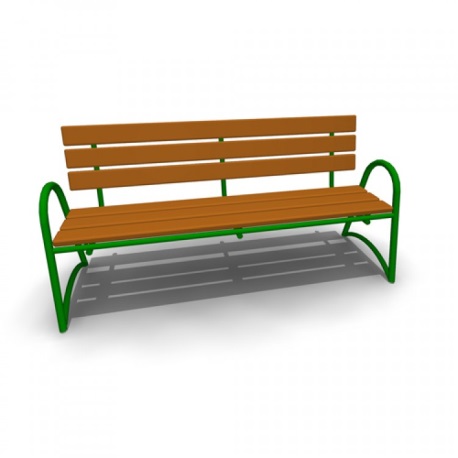 Скамья со спинкой Установка урнУстановка урн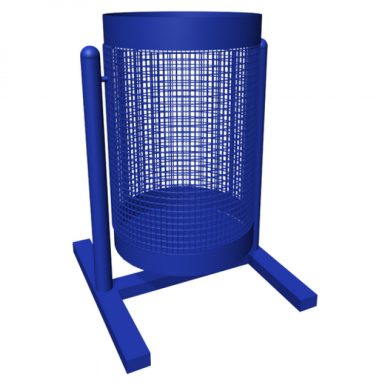 Урна для мусора Урна уличная 5. Ремонт (устройство) площадок перед входом в подьезд6. Замена бордюрного камня№ппНаименование видов работ1Оборудование детских игровых площадок2Устройство и ремонт тротуаров3Озеленение4Устройство парковок5Устройство пандуса6Устройство ограждений№ п/пНаименование объектаНаименование объектаПлощадь дворовой территории(м2)*Объем финансирования(руб)Объем финансирования(руб)Объем финансирования(руб)Объем финансирования(руб)Объем финансирования(руб)Примечание№ п/пНаименование объектаНаименование объектаПлощадь дворовой территории(м2)*ВсегоОбластнойбюджетМестный бюджетСредства заинтересованных лицСредства заинтересованных лицПримечание2018 – 3 344 177, 292018 – 3 344 177, 292018 – 3 344 177, 292018 – 3 344 177, 292018 – 3 344 177, 292018 – 3 344 177, 292018 – 3 344 177, 292018 – 3 344 177, 292018 – 3 344 177, 292018 – 3 344 177, 2911Дворовая территория р.п. Дубровка, 2-й Микрорайон, д. 12, д.13, д.14, д.15, д.17143503 313 019,853147368,85165650,9931157,4531157,45Выполнение работ по минимальному и дополнительному перечням работ (значение показателей будут уточнены после поверки достоверности сметной документации)2020 – 3 945 552,032020 – 3 945 552,032020 – 3 945 552,032020 – 3 945 552,032020 – 3 945 552,032020 – 3 945 552,032020 – 3 945 552,032020 – 3 945 552,032020 – 3 945 552,032020 – 3 945 552,0322Дворовая территория р.п. Дубровка, 2-й Микрорайон,д. 202247813408,30792142,268001,448001,4413264,60202033Дворовая территория р.п. Дубровка, 2-й Микрорайон, д. 71631644838,20632788,206391,806391,805658,20202044Дворовая территория р.п. Дубровка, 2-й Микрорайон, д. 211726923420,00910257,749194,529194,523967,74202055Дворовая территория р.п. Дубровка, 2-й Микрорайон, д. 242573600945,53587845,265937,835937,837162,44202066Дворовая территория р.п. Дубровка, ул. Ленина,д.67, д.69, д.716092962940,00940167,409496,649496,6413275,9620202021- 498 420,002021- 498 420,002021- 498 420,002021- 498 420,002021- 498 420,002021- 498 420,002021- 498 420,002021- 498 420,002021- 498 420,002021- 498 420,0077Дворовая территория р.п. Дубровка, ул. Ленина, д.65498420,00491012,284959,724959,722448,0020212022- 1 741 063,912022- 1 741 063,912022- 1 741 063,912022- 1 741 063,912022- 1 741 063,912022- 1 741 063,912022- 1 741 063,912022- 1 741 063,912022- 1 741 063,912022- 1 741 063,91  8  8Дворовая территория р.п. Дубровка, ул. 60 лет Октября, д.4, д.6.202299Дворовая территория р.п. Дубровка, ул.324 Дивизии, д.7А20221010Дворовая территория р.п. Дубровка,ул.324 Дивизии, д.25, д.2620221111Дворовая территория р.п. Дубровка,ул.Олега Кошевого, д.50А2022 2023 – 3 436 255,34 2023 – 3 436 255,34 2023 – 3 436 255,34 2023 – 3 436 255,34 2023 – 3 436 255,34 2023 – 3 436 255,34 2023 – 3 436 255,34 2023 – 3 436 255,34 2023 – 3 436 255,34 2023 – 3 436 255,341212Дворовая территория р.п. Дубровка,ул.Баранова, д.12, д.14 20231313Дворовая территория р.п. Дубровка,ул.Баранова , д.1620232024- 50 000,002024- 50 000,002024- 50 000,002024- 50 000,002024- 50 000,002024- 50 000,002024- 50 000,002024- 50 000,002024- 50 000,002024- 50 000,001414Дворовая территория р.п. Дубровка,ул.Гоголя, д.3320241515Дворовая территория р.п. Дубровка,ул.Драгунского, д.23 2024№НаименованиеобъектаПлощадь террито-рии(м2)Объем финансирования(руб)Объем финансирования(руб)Объем финансирования(руб)Примечание№НаименованиеобъектаПлощадь террито-рии(м2)ВсегоОбластнойбюджетМестный бюджетПримечание2019 – 4 437 576, 072019 – 4 437 576, 072019 – 4 437 576, 072019 – 4 437 576, 072019 – 4 437 576, 072019 – 4 437 576, 071Общественная территория «Парк» ул. Фокина12 103,004437576,074393200,3044375,7720192020 – 2 408 326,152020 – 2 408 326,152020 – 2 408 326,152020 – 2 408 326,152020 – 2 408 326,152020 – 2 408 326,152020 – 2 408 326,152«Благоустройство сквера Партизанской Славы»  в поселке Дубровка Дубровского района Брянской области23922408326,152168684,84114141,31 +125500,00(средства заинтересованных лиц)20202021 – 3 051 208,842021 – 3 051 208,842021 – 3 051 208,842021 – 3 051 208,842021 – 3 051 208,842021 – 3 051 208,842021 – 3 051 208,843Общественная территория «Парк» ул. Фокина 121033051208,843020696,7530512,092021 2022 – 1 741 063,91 2022 – 1 741 063,91 2022 – 1 741 063,91 2022 – 1 741 063,91 2022 – 1 741 063,91 2022 – 1 741 063,91 2022 – 1 741 063,914Общественная территория «Аллея Славы» ул. 324 Дивизии 20222024 -50 000,002024 -50 000,002024 -50 000,002024 -50 000,002024 -50 000,002024 -50 000,002024 -50 000,005Общественная территория «Пляж на озере п. Дубровка»2024№п/пНаименование, принадлежностьАдресФИО руководителяПримечание1Дубровское РАЙПОР.п. Дубровка, ул. Ленина, д.88.Лукашова В.А.№ п/пАдресВиды работ1Р.п. Дубровка, ул. Лермонтова, д.22Изготовление забора, укладка тротуарной плитки2Р.п. Дубровка, ул. Советская, д.6, кв. 1.Изготовление забора, укладка тротуарной плитки3Р.п. Дубровка, ул. Советская, д.6, кв. 2.Изготовление забора4Р.п. Дубровка, ул. Гоголя, д.19.Изготовление забора, укладка тротуарной плиткиНаименование основного мероприятияОтветственный исполнительСрокСрокОжидаемый непосредственный результат (краткое описание)Основные направления реализацииНаименование основного мероприятияОтветственный исполнительНачала реализацииОкончания реализацииОжидаемый непосредственный результат (краткое описание)Основные направления реализацииБлагоустройство дворовой территорииБлагоустройство дворовой территорииБлагоустройство дворовой территорииБлагоустройство дворовой территорииБлагоустройство дворовой территорииБлагоустройство дворовой территорииБлагоустройство дворовой территории многоквартирных домов р.п. Дубровка, 2-й Микрорайон, д. 12, д.13, д.14, д.15, д.17Администрация Дубровского районадекабрь 2018 годПовышение уровня благоустройства дворовых территорий р.п. Дубровка Дубровского городского поселенияУстановка асфальтобетонного покрытия, установка бордюров, устройство уличного освещения, установка скамеек, урн и оборудование детской площадкиБлагоустройство дворовой территории многоквартирных домов р.п. Дубровка, 2-й Микрорайон, д.20, д.7, д.21, д.24.Администрация Дубровского районадекабрь 2020 годПовышение уровня благоустройства дворовых территорий р.п. Дубровка Дубровского городского поселенияУстановка асфальтобетонного покрытия, установка бордюров, устройство уличного освещения, установка скамеек, урн и оборудование детской площадкиБлагоустройство дворовой территории многоквартирных домов р.п. Дубровка, ул.Ленина, д.67, д.69, д.71Администрация Дубровского районадекабрь 2020 годПовышение уровня благоустройства дворовых территорий р.п. Дубровка Дубровского городского поселенияУстановка асфальтобетонного покрытия, установка бордюров, устройство уличного освещения, установка скамеек, урн и оборудование детской площадкиБлагоустройство дворовой территории многоквартирных домов р.п. Дубровка, ул.Ленина, д.65Администрация Дубровского районадекабрь 2021 годПовышение уровня благоустройства дворовых территорий р.п. Дубровка Дубровского городского поселенияУстановка асфальтобетонного покрытия, установка бордюров, устройство уличного освещения, установка скамеек, урн и оборудование детской площадкиБлагоустройство дворовой территории многоквартирных домов р.п. Дубровка, ул. 60 лет Октября, д.4, д.6, ул. 324 Дивизии, д.7А, д.25, д.26,ул. Олега Кошевого, д.50ААдминистрация Дубровского районадекабрь 2022 годПовышение уровня благоустройства дворовых территорий р.п. Дубровка Дубровского городского поселенияУстановка асфальтобетонного покрытия, установка бордюров, устройство уличного освещения, установка скамеек, урн и оборудование детской площадкиБлагоустройство дворовой территории многоквартирных домов р.п. Дубровка, ул. Баранова, д.12, д.14, д.16.Администрация Дубровского районадекабрь 2023 годПовышение уровня благоустройства дворовых территорий р.п. Дубровка Дубровского городского поселенияУстановка асфальтобетонного покрытия, установка бордюров, устройство уличного освещения, установка скамеек, урн и оборудование детской площадкиБлагоустройство дворовой территории многоквартирных домов р.п. Дубровка, ул. Гоголя, д.33, ул. Драгунского, д.23.Администрация Дубровского районадекабрь 2024 годПовышение уровня благоустройства дворовых территорий р.п. Дубровка Дубровского городского поселенияУстановка асфальтобетонного покрытия, установка бордюров, устройство уличного освещения, установка скамеек, урн и оборудование детской площадкиБлагоустройство общественной территорииБлагоустройство общественной территорииБлагоустройство общественной территорииБлагоустройство общественной территорииБлагоустройство общественной территорииБлагоустройство общественной территорииБлагоустройство общественной территории «Парк» ул. ФокинаАдминистрация Дубровского районадекабрь 2019 годПовышение уровня благоустройства общественных территорий р.п. Дубровка Дубровского городского поселения«Благоустройство сквера Партизанской Славы»  в поселке Дубровка Дубровского района Брянской областиАдминистрация Дубровского районадекабрь 2020 годПовышение уровня благоустройства общественных территорий р.п. Дубровка Дубровского городского поселенияБлагоустройство общественной территории «Парк» ул. ФокинаАдминистрация Дубровского районадекабрь 2021 годПовышение уровня благоустройства общественных территорий р.п. Дубровка Дубровского городского поселенияБлагоустройство общественной территории «Аллея Славы» ул. 324 ДивизииАдминистрация Дубровского районадекабрь 2022 годПовышение уровня благоустройства общественных территорий р.п. Дубровка Дубровского городского поселенияБлагоустройство общественной территории «Пляж на озере п. Дубровка»Администрация Дубровского районадекабрь 2024 годПовышение уровня благоустройства общественных территорий р.п. Дубровка Дубровского городского поселенияНаименованиеОтветственный исполнитель, соисполнитель, государственный заказчик-координатор, участникИсточник финансированияКод бюджетной классификацииКод бюджетной классификацииКод бюджетной классификацииКод бюджетной классификацииОбъемы бюджетных ассигнований (тыс. рублей)Объемы бюджетных ассигнований (тыс. рублей)Объемы бюджетных ассигнований (тыс. рублей)Объемы бюджетных ассигнований (тыс. рублей)Объемы бюджетных ассигнований (тыс. рублей)Объемы бюджетных ассигнований (тыс. рублей)НаименованиеОтветственный исполнитель, соисполнитель, государственный заказчик-координатор, участникИсточник финансированияГРБСРзПрЦСРВР2018201920202021 202220232024Муниципальная программа «Формирование современной городской среды на 2018- 2024 годы на территории р.п. Дубровка Дубровского городского поселения»Всего:3344,1774437,5766353,8783549,6293482,1283436,255100,0Муниципальная программа «Формирование современной городской среды на 2018- 2024 годы на территории р.п. Дубровка Дубровского городского поселения» В том числе:ФБ, ОБ3147,3694393,2006031,8863511,7093447,3063401,8930,0Муниципальная программа «Формирование современной городской среды на 2018- 2024 годы на территории р.п. Дубровка Дубровского городского поселения» В том числе:МБ165,65144,375153,16335,47234,82134,362100,0Муниципальная программа «Формирование современной городской среды на 2018- 2024 годы на территории р.п. Дубровка Дубровского городского поселения» В том числе:СС31,1570,0168,8292,4480,00,00,0Муниципальная программа «Формирование современной городской среды на 2018- 2024 годы на территории р.п. Дубровка Дубровского городского поселения»Всего на  благоустройство дворовых территорий многоквартирных домов:3344,1770,03945,552498,4201741,0643436,25550,0Муниципальная программа «Формирование современной городской среды на 2018- 2024 годы на территории р.п. Дубровка Дубровского городского поселения»в том числе:ФС, ОБ3147,3690,03863,201491,0121723,6533401,8930,0Муниципальная программа «Формирование современной городской среды на 2018- 2024 годы на территории р.п. Дубровка Дубровского городского поселения»в том числе:МБ165,6510,039,0224,96017,41134,36250,0Муниципальная программа «Формирование современной городской среды на 2018- 2024 годы на территории р.п. Дубровка Дубровского городского поселения»в том числе:СС31,1570,043,3292,4480,00,00,0Муниципальная программа «Формирование современной городской среды на 2018- 2024 годы на территории р.п. Дубровка Дубровского городского поселения»Всего на общественные территории:0,04 437,5760,03051,2091741,0640,050,0Муниципальная программа «Формирование современной городской среды на 2018- 2024 годы на территории р.п. Дубровка Дубровского городского поселения»в том числе:ФБ, ОБ0,04 393,2000,03020,6971723,6530,00,0Муниципальная программа «Формирование современной городской среды на 2018- 2024 годы на территории р.п. Дубровка Дубровского городского поселения»в том числе:МБ0,044.3760,030,51217,4110,050,0Муниципальная программа «Формирование современной городской среды на 2018- 2024 годы на территории р.п. Дубровка Дубровского городского поселения»в том числе:СС                                           0,00,00,00,00,00,00,0Наименование контрольного события программыОтветственный исполнительСрок наступления контрольного события (дата)Срок наступления контрольного события (дата)Срок наступления контрольного события (дата)Срок наступления контрольного события (дата)Срок наступления контрольного события (дата)Срок наступления контрольного события (дата)Срок наступления контрольного события (дата)Срок наступления контрольного события (дата)Срок наступления контрольного события (дата)Срок наступления контрольного события (дата)Срок наступления контрольного события (дата)Срок наступления контрольного события (дата)Срок наступления контрольного события (дата)Срок наступления контрольного события (дата)Срок наступления контрольного события (дата)Срок наступления контрольного события (дата)Срок наступления контрольного события (дата)Срок наступления контрольного события (дата)Срок наступления контрольного события (дата)Срок наступления контрольного события (дата)Срок наступления контрольного события (дата)Срок наступления контрольного события (дата)Срок наступления контрольного события (дата)Срок наступления контрольного события (дата)Срок наступления контрольного события (дата)Срок наступления контрольного события (дата)Срок наступления контрольного события (дата)Срок наступления контрольного события (дата)Срок наступления контрольного события (дата)Наименование контрольного события программыОтветственный исполнитель2018 год2018 год2018 год2018 год2019 год2019 год2019 год2019 год2020 год2020 год2020 год2020 год2021 год2021 год2021 год2021 год 2022 год 2022 год 2022 год 2022 год2023 год2023 год2023 год2023 год2024 год2024 год2024 год2024 год2024 годНаименование контрольного события программыОтветственный исполнительI кв.II кв.III кв.IV кв.I кв.II кв.III кв.IV кв.I кв.II кв.III кв.IV кв.I кв.II кв.III кв.IV кв.I кв.II кв.III кв.IV кв.I кв.IIкв.IIIкв.IVкв.Iкв.IIкв.IIIкв.IVкв.Организация мероприятия по благоустройству дворовых территорий многоквартирных домовАдминистрация Дубровского района--+--------+---+---+---+---+Организация мероприятий по благоустройству территорий общественного пользованияАдминистрация Дубровского района---+---+---+---+---+-------+№п/пПолное наименование организации, реализующей образовательную программу дошкольного образованияАдрес ООАдрес электронной почтыКонтактныйтелефон1.Муниципальное бюджетное общеобразовательное учреждение Дубровская №1 средняя общеобразовательная школа им. генерал-майора Никитина Ивана Семеновича242750, Брянская область, Дубровский район, п. Дубровка, ул. Ленина, д.53sad1-wishenka@mail.ru8(48332)9-12-442.Муниципальное бюджетное дошкольное образовательное учреждение Дубровский детский сад № 2 «Ромашка»242750, Брянская область,Дубровский район,п. Дубровка, 2-й Микрорайон, д.2romashkadubrovka@yandex.ru8(48332)9-19-573.Муниципальное бюджетное дошкольное образовательное учреждение Дубровский детский сад № 4 «Золотой ключик»242750, Брянская область, Дубровский район, п. Дубровка, ул. 324 Дивизии, д.40zolotoy-kluhic@yandex.ru8(48332)9-12-094.Муниципальное бюджетное дошкольное образовательное учреждение Сещинский детский сад «Солнышко»242760, Брянская область,  Дубровский й муниципальный район, Сещинское е сельское поселение, п. Сеща, ул... Военный городок, дом 31solnehkolitvin@ yandex.ru(4832) 9-75-345.Муниципальное бюджетное общеобразовательное учреждение «Сещинская средняя общеобразовательная школа имени К. Я. Поварова» 242760, Брянская область, Дубровский район, д. Большая Островня, ул. Центральная, д. 10 shkola201010@rambler.ru8(48332)9-72-436.Филиал муниципального бюджетного общеобразовательного учреждения» Сещинская средняя общеобразовательная школа имени К. Я. Поварова»   Алешинская основная общеобразовательная школа242741, Брянская область, Дубровский район, с. Алешня, ул. Административная, д. 5/2aleschny@mail.ru8(48332)9-52-297.Муниципальное бюджетное общеобразовательное учреждение Пеклинская средняя общеобразовательная школа242744, Брянская область, Дубровский район, д. Пеклино, ул. Калинина, д. 28ppsosh@mail.ru8(48332)9-42-308.Филиал муниципального бюджетного общеобразовательного учреждения Пеклинской средней общеобразовательной школы Рябчинская средняя общеобразовательная школа242744, Брянская область, Дубровский район, д. Рябчи, ул. Озерная, д. 6/1rschs2007@rambler.ru8(48332)9-81-359.Муниципальное бюджетное общеобразовательное учреждение Давыдчинская основная общеобразовательная школа242740, Брянская область, Дубровский район, д. Давыдчи, ул. Центральная, д. 12davschk@yandex.ru8(48332)9-94-4610.Муниципальное бюджетное общеобразовательное учреждение Рековичская основная общеобразовательная школа242740, Брянская область, Дубровский район, с Рековичи, ул. Школьная, д. 7rekovihi@rambler.ru8(48332)9-51-35Об утверждении административного регламента по предоставлению муниципальной услуги «Выдача документов: выписки из похозяйственной книги Дубровского городского поселения Дубровского муниципального района Брянской области, справок, характеристик с места жительства и иных документов»выдать на руки в администрации Дубровского районанаправить по почте№ п/пНаименование муниципальной услуги (функции)Наименование отдела (ов) или структурного (ых) подразделения (й) администрации Дубровского района предоставляющего (их) муниципальную услугу (функцию)/ справочная информация о нем (о них)Перечень нормативных правовых актов, регулирующих предоставление муниципальной услуги (функции), с указанием их реквизитов и источников официального опубликования (в том числе наименование и текст административного регламента с указанием реквизитов нормативного правового акта, утвердившего его, и источников официального опубликования либо наименование и текст проекта административного регламента)Описание результата предоставления (исполнения) услуги (функции)Категория получателей (потребителей) муниципальной услуги (функции)Срок предоставления (исполнения) муниципальной услуги (функции)Сведения о возмездности (безвозмездности) предоставления (исполнения) услуги (функции), правовых основаниях и размерах взимаемой платыПоказатели доступности и качества муниципальной услуги (функции)Дата и основания внесения изменений в сведения о муниципальной услуге (функции) содержащейся в РеестреСведения  о возможности получения услуги (функции) по принципу «одного окна» в МФЦ/ электронной записи на прием, в том числе для представления заявлений и документов, необходимых для предоставления (исполнения) муниципальной услуги (функции), а так же для получения результата муниципальной услуги (функции) с использованием федеральной государственной информационной системы «Единый портал государственных и муниципальных услуг (функций)1234567891011Выдача документов: выписки из похозяйственной книги Дубровского городского поселения Дубровского муниципального района Брянской области, справок, характеристик с места жительства и иных документовОтдел городского и ЖКХ администрации Дубровского районаполучение заявителем документов, являющихся результатом предоставления муниципальной услуги10 рабочих дней с даты регистрации заявления заявителябезвозмездноО создании комиссии по рассмотрению проектов инициативного бюджетирования в Дубровском городском поселении Дубровского муниципального района Брянской области Парлюк Пётр ВасильевичГлава Дубровского городского поселения председатель комиссии  (по согласованию)Самохин Игорь  Валерьевич-заместитель Главы администрации Дубровского района по  городскому и жилищно-коммунальному хозяйству, заместитель председателя комиссииРомакина Ольга Вячеславовна-начальник отдела городского и жилищно- коммунального хозяйства администрации Дубровского района, секретарь комиссиичлены комиссии:Семеница Андрей                  -    АлексеевичГапонова Елена                      -ВладимировнаАфонина Валентина               -НиколаевнаФилимоненков Сергей           -АнатольевичНикитина Юлия Михайловна                             -     члены комиссии:Семеница Андрей                  -    АлексеевичГапонова Елена                      -ВладимировнаАфонина Валентина               -НиколаевнаФилимоненков Сергей           -АнатольевичНикитина Юлия Михайловна                             -     заместитель Главы Дубровского городского поселения (по согласованию) депутат Дубровского поселкового совета народных депутатов (по согласованию)депутат Дубровского поселкового совета народных депутатов (по согласованию)депутат Дубровского поселкового совета народных депутатов (по согласованию)депутат Дубровского поселкового совета народных депутатов (по согласованию)Бороновская  Ольга Анатольевна-заместитель Главы администрации Дубровского района по социальным вопросамМакарова Елена Викторовна-начальник финансового управления администрации Дубровского района Кубекина  Галина Вячеславовна-начальник отдела культуры администрации Дубровского района Волосевич Ирина Владимировна-председатель комитета имущественных отношений администрации Дубровского района № п/пДата и время проведения аукционов (подведения итогов)Дата и время окончания приёма заявок и документовРеквизиты решения Управления имущественных отношений Брянской областиПлощадь, кв.м.Кадастровый номерземельногоучасткаКадастровый номерземельногоучасткаНачальный цена земельного участка (руб)Шаг аукциона, (руб.)Задаток, (руб.)1.06.04.2021 в 10.0001.04.2021 в 17.00Приказ № 296от 01.03.20211 037 31632:05:0210501:932:05:0210501:91 120 30033 609560 150Брянская обл., р-н Дубровский, тер Дубровское городское поселение, в 1500м на  юго-запад от н.п. Федоровка, в границах бывшего СПК «Октябрь».  Разрешенное использование: для сельскохозяйственного производства.  В соответствии с выпиской из Правил землепользования и застройки Дубровского городского поселения Дубровского муниципального района Брянской области, выданной Администрацией Дубровского района Брянской области – ТС-1: Зона земель сельскохозяйственных угодий. Собственность субъекта РФ Брянской области – запись регистрации № 32-32-23/009/2011-424 от 20.01.2012 года. Брянская обл., р-н Дубровский, тер Дубровское городское поселение, в 1500м на  юго-запад от н.п. Федоровка, в границах бывшего СПК «Октябрь».  Разрешенное использование: для сельскохозяйственного производства.  В соответствии с выпиской из Правил землепользования и застройки Дубровского городского поселения Дубровского муниципального района Брянской области, выданной Администрацией Дубровского района Брянской области – ТС-1: Зона земель сельскохозяйственных угодий. Собственность субъекта РФ Брянской области – запись регистрации № 32-32-23/009/2011-424 от 20.01.2012 года. Брянская обл., р-н Дубровский, тер Дубровское городское поселение, в 1500м на  юго-запад от н.п. Федоровка, в границах бывшего СПК «Октябрь».  Разрешенное использование: для сельскохозяйственного производства.  В соответствии с выпиской из Правил землепользования и застройки Дубровского городского поселения Дубровского муниципального района Брянской области, выданной Администрацией Дубровского района Брянской области – ТС-1: Зона земель сельскохозяйственных угодий. Собственность субъекта РФ Брянской области – запись регистрации № 32-32-23/009/2011-424 от 20.01.2012 года. Брянская обл., р-н Дубровский, тер Дубровское городское поселение, в 1500м на  юго-запад от н.п. Федоровка, в границах бывшего СПК «Октябрь».  Разрешенное использование: для сельскохозяйственного производства.  В соответствии с выпиской из Правил землепользования и застройки Дубровского городского поселения Дубровского муниципального района Брянской области, выданной Администрацией Дубровского района Брянской области – ТС-1: Зона земель сельскохозяйственных угодий. Собственность субъекта РФ Брянской области – запись регистрации № 32-32-23/009/2011-424 от 20.01.2012 года. Брянская обл., р-н Дубровский, тер Дубровское городское поселение, в 1500м на  юго-запад от н.п. Федоровка, в границах бывшего СПК «Октябрь».  Разрешенное использование: для сельскохозяйственного производства.  В соответствии с выпиской из Правил землепользования и застройки Дубровского городского поселения Дубровского муниципального района Брянской области, выданной Администрацией Дубровского района Брянской области – ТС-1: Зона земель сельскохозяйственных угодий. Собственность субъекта РФ Брянской области – запись регистрации № 32-32-23/009/2011-424 от 20.01.2012 года. Брянская обл., р-н Дубровский, тер Дубровское городское поселение, в 1500м на  юго-запад от н.п. Федоровка, в границах бывшего СПК «Октябрь».  Разрешенное использование: для сельскохозяйственного производства.  В соответствии с выпиской из Правил землепользования и застройки Дубровского городского поселения Дубровского муниципального района Брянской области, выданной Администрацией Дубровского района Брянской области – ТС-1: Зона земель сельскохозяйственных угодий. Собственность субъекта РФ Брянской области – запись регистрации № 32-32-23/009/2011-424 от 20.01.2012 года. Брянская обл., р-н Дубровский, тер Дубровское городское поселение, в 1500м на  юго-запад от н.п. Федоровка, в границах бывшего СПК «Октябрь».  Разрешенное использование: для сельскохозяйственного производства.  В соответствии с выпиской из Правил землепользования и застройки Дубровского городского поселения Дубровского муниципального района Брянской области, выданной Администрацией Дубровского района Брянской области – ТС-1: Зона земель сельскохозяйственных угодий. Собственность субъекта РФ Брянской области – запись регистрации № 32-32-23/009/2011-424 от 20.01.2012 года. Брянская обл., р-н Дубровский, тер Дубровское городское поселение, в 1500м на  юго-запад от н.п. Федоровка, в границах бывшего СПК «Октябрь».  Разрешенное использование: для сельскохозяйственного производства.  В соответствии с выпиской из Правил землепользования и застройки Дубровского городского поселения Дубровского муниципального района Брянской области, выданной Администрацией Дубровского района Брянской области – ТС-1: Зона земель сельскохозяйственных угодий. Собственность субъекта РФ Брянской области – запись регистрации № 32-32-23/009/2011-424 от 20.01.2012 года. Брянская обл., р-н Дубровский, тер Дубровское городское поселение, в 1500м на  юго-запад от н.п. Федоровка, в границах бывшего СПК «Октябрь».  Разрешенное использование: для сельскохозяйственного производства.  В соответствии с выпиской из Правил землепользования и застройки Дубровского городского поселения Дубровского муниципального района Брянской области, выданной Администрацией Дубровского района Брянской области – ТС-1: Зона земель сельскохозяйственных угодий. Собственность субъекта РФ Брянской области – запись регистрации № 32-32-23/009/2011-424 от 20.01.2012 года. Брянская обл., р-н Дубровский, тер Дубровское городское поселение, в 1500м на  юго-запад от н.п. Федоровка, в границах бывшего СПК «Октябрь».  Разрешенное использование: для сельскохозяйственного производства.  В соответствии с выпиской из Правил землепользования и застройки Дубровского городского поселения Дубровского муниципального района Брянской области, выданной Администрацией Дубровского района Брянской области – ТС-1: Зона земель сельскохозяйственных угодий. Собственность субъекта РФ Брянской области – запись регистрации № 32-32-23/009/2011-424 от 20.01.2012 года. 2.06.04.2021 в 10.1501.04.2021 в 17.00Приказ № 297от 01.03.2021762 88632:05:0120301:1432:05:0120301:14823 92024 717411 960Местоположение установлено относительно ориентира, расположенного за пределами участка. Ориентир н.п. Бочары. Участок находится примерно в 1200м по направлению на северо-запад от ориентира. Почтовый адрес ориентира: обл. Брянская, р-н Дубровский, Алешинское сельское поселение, в границах СПК «Герасимовский». Разрешенное использование: для сельскохозяйственного производства. В соответствии с выпиской из Правил землепользования и застройки Алешинского сельского поселения Дубровского муниципального района Брянской области, выданной Администрацией Дубровского района Брянской области – ТС-1: Зона земель сельскохозяйственных угодий. Собственность субъекта РФ Брянской области – запись регистрации №  32-32-23/005/2011-518 от 18.10.2011 года. Местоположение установлено относительно ориентира, расположенного за пределами участка. Ориентир н.п. Бочары. Участок находится примерно в 1200м по направлению на северо-запад от ориентира. Почтовый адрес ориентира: обл. Брянская, р-н Дубровский, Алешинское сельское поселение, в границах СПК «Герасимовский». Разрешенное использование: для сельскохозяйственного производства. В соответствии с выпиской из Правил землепользования и застройки Алешинского сельского поселения Дубровского муниципального района Брянской области, выданной Администрацией Дубровского района Брянской области – ТС-1: Зона земель сельскохозяйственных угодий. Собственность субъекта РФ Брянской области – запись регистрации №  32-32-23/005/2011-518 от 18.10.2011 года. Местоположение установлено относительно ориентира, расположенного за пределами участка. Ориентир н.п. Бочары. Участок находится примерно в 1200м по направлению на северо-запад от ориентира. Почтовый адрес ориентира: обл. Брянская, р-н Дубровский, Алешинское сельское поселение, в границах СПК «Герасимовский». Разрешенное использование: для сельскохозяйственного производства. В соответствии с выпиской из Правил землепользования и застройки Алешинского сельского поселения Дубровского муниципального района Брянской области, выданной Администрацией Дубровского района Брянской области – ТС-1: Зона земель сельскохозяйственных угодий. Собственность субъекта РФ Брянской области – запись регистрации №  32-32-23/005/2011-518 от 18.10.2011 года. Местоположение установлено относительно ориентира, расположенного за пределами участка. Ориентир н.п. Бочары. Участок находится примерно в 1200м по направлению на северо-запад от ориентира. Почтовый адрес ориентира: обл. Брянская, р-н Дубровский, Алешинское сельское поселение, в границах СПК «Герасимовский». Разрешенное использование: для сельскохозяйственного производства. В соответствии с выпиской из Правил землепользования и застройки Алешинского сельского поселения Дубровского муниципального района Брянской области, выданной Администрацией Дубровского района Брянской области – ТС-1: Зона земель сельскохозяйственных угодий. Собственность субъекта РФ Брянской области – запись регистрации №  32-32-23/005/2011-518 от 18.10.2011 года. Местоположение установлено относительно ориентира, расположенного за пределами участка. Ориентир н.п. Бочары. Участок находится примерно в 1200м по направлению на северо-запад от ориентира. Почтовый адрес ориентира: обл. Брянская, р-н Дубровский, Алешинское сельское поселение, в границах СПК «Герасимовский». Разрешенное использование: для сельскохозяйственного производства. В соответствии с выпиской из Правил землепользования и застройки Алешинского сельского поселения Дубровского муниципального района Брянской области, выданной Администрацией Дубровского района Брянской области – ТС-1: Зона земель сельскохозяйственных угодий. Собственность субъекта РФ Брянской области – запись регистрации №  32-32-23/005/2011-518 от 18.10.2011 года. Местоположение установлено относительно ориентира, расположенного за пределами участка. Ориентир н.п. Бочары. Участок находится примерно в 1200м по направлению на северо-запад от ориентира. Почтовый адрес ориентира: обл. Брянская, р-н Дубровский, Алешинское сельское поселение, в границах СПК «Герасимовский». Разрешенное использование: для сельскохозяйственного производства. В соответствии с выпиской из Правил землепользования и застройки Алешинского сельского поселения Дубровского муниципального района Брянской области, выданной Администрацией Дубровского района Брянской области – ТС-1: Зона земель сельскохозяйственных угодий. Собственность субъекта РФ Брянской области – запись регистрации №  32-32-23/005/2011-518 от 18.10.2011 года. Местоположение установлено относительно ориентира, расположенного за пределами участка. Ориентир н.п. Бочары. Участок находится примерно в 1200м по направлению на северо-запад от ориентира. Почтовый адрес ориентира: обл. Брянская, р-н Дубровский, Алешинское сельское поселение, в границах СПК «Герасимовский». Разрешенное использование: для сельскохозяйственного производства. В соответствии с выпиской из Правил землепользования и застройки Алешинского сельского поселения Дубровского муниципального района Брянской области, выданной Администрацией Дубровского района Брянской области – ТС-1: Зона земель сельскохозяйственных угодий. Собственность субъекта РФ Брянской области – запись регистрации №  32-32-23/005/2011-518 от 18.10.2011 года. Местоположение установлено относительно ориентира, расположенного за пределами участка. Ориентир н.п. Бочары. Участок находится примерно в 1200м по направлению на северо-запад от ориентира. Почтовый адрес ориентира: обл. Брянская, р-н Дубровский, Алешинское сельское поселение, в границах СПК «Герасимовский». Разрешенное использование: для сельскохозяйственного производства. В соответствии с выпиской из Правил землепользования и застройки Алешинского сельского поселения Дубровского муниципального района Брянской области, выданной Администрацией Дубровского района Брянской области – ТС-1: Зона земель сельскохозяйственных угодий. Собственность субъекта РФ Брянской области – запись регистрации №  32-32-23/005/2011-518 от 18.10.2011 года. Местоположение установлено относительно ориентира, расположенного за пределами участка. Ориентир н.п. Бочары. Участок находится примерно в 1200м по направлению на северо-запад от ориентира. Почтовый адрес ориентира: обл. Брянская, р-н Дубровский, Алешинское сельское поселение, в границах СПК «Герасимовский». Разрешенное использование: для сельскохозяйственного производства. В соответствии с выпиской из Правил землепользования и застройки Алешинского сельского поселения Дубровского муниципального района Брянской области, выданной Администрацией Дубровского района Брянской области – ТС-1: Зона земель сельскохозяйственных угодий. Собственность субъекта РФ Брянской области – запись регистрации №  32-32-23/005/2011-518 от 18.10.2011 года. Местоположение установлено относительно ориентира, расположенного за пределами участка. Ориентир н.п. Бочары. Участок находится примерно в 1200м по направлению на северо-запад от ориентира. Почтовый адрес ориентира: обл. Брянская, р-н Дубровский, Алешинское сельское поселение, в границах СПК «Герасимовский». Разрешенное использование: для сельскохозяйственного производства. В соответствии с выпиской из Правил землепользования и застройки Алешинского сельского поселения Дубровского муниципального района Брянской области, выданной Администрацией Дубровского района Брянской области – ТС-1: Зона земель сельскохозяйственных угодий. Собственность субъекта РФ Брянской области – запись регистрации №  32-32-23/005/2011-518 от 18.10.2011 года. 3.06.04.2021 в 10.3001.04.2021 в 17.00Приказ № 295от 01.03.2021114 10032:05:0240702:59432:05:0240702:594123 2303 69661 615обл. Брянская, р-н Дубровский, Сещинское сельское поселение в границах СПК «Сещинский» в 2000м на юг от н.п. Крутец. Разрешенное использование: для сельскохозяйственного производства. В соответствии с выпиской из Правил землепользования и застройки Сещинского сельского поселения Дубровского муниципального района Брянской области от 23.06.2016 № 1231, выданной Администрацией Дубровского района Брянской области – ТС-1: Зона земель сельскохозяйственных угодий.Собственность субъекта РФ Брянской области – запись регистрации №  32-32-23/009/2011-428 от 20.01.2012 года.обл. Брянская, р-н Дубровский, Сещинское сельское поселение в границах СПК «Сещинский» в 2000м на юг от н.п. Крутец. Разрешенное использование: для сельскохозяйственного производства. В соответствии с выпиской из Правил землепользования и застройки Сещинского сельского поселения Дубровского муниципального района Брянской области от 23.06.2016 № 1231, выданной Администрацией Дубровского района Брянской области – ТС-1: Зона земель сельскохозяйственных угодий.Собственность субъекта РФ Брянской области – запись регистрации №  32-32-23/009/2011-428 от 20.01.2012 года.обл. Брянская, р-н Дубровский, Сещинское сельское поселение в границах СПК «Сещинский» в 2000м на юг от н.п. Крутец. Разрешенное использование: для сельскохозяйственного производства. В соответствии с выпиской из Правил землепользования и застройки Сещинского сельского поселения Дубровского муниципального района Брянской области от 23.06.2016 № 1231, выданной Администрацией Дубровского района Брянской области – ТС-1: Зона земель сельскохозяйственных угодий.Собственность субъекта РФ Брянской области – запись регистрации №  32-32-23/009/2011-428 от 20.01.2012 года.обл. Брянская, р-н Дубровский, Сещинское сельское поселение в границах СПК «Сещинский» в 2000м на юг от н.п. Крутец. Разрешенное использование: для сельскохозяйственного производства. В соответствии с выпиской из Правил землепользования и застройки Сещинского сельского поселения Дубровского муниципального района Брянской области от 23.06.2016 № 1231, выданной Администрацией Дубровского района Брянской области – ТС-1: Зона земель сельскохозяйственных угодий.Собственность субъекта РФ Брянской области – запись регистрации №  32-32-23/009/2011-428 от 20.01.2012 года.обл. Брянская, р-н Дубровский, Сещинское сельское поселение в границах СПК «Сещинский» в 2000м на юг от н.п. Крутец. Разрешенное использование: для сельскохозяйственного производства. В соответствии с выпиской из Правил землепользования и застройки Сещинского сельского поселения Дубровского муниципального района Брянской области от 23.06.2016 № 1231, выданной Администрацией Дубровского района Брянской области – ТС-1: Зона земель сельскохозяйственных угодий.Собственность субъекта РФ Брянской области – запись регистрации №  32-32-23/009/2011-428 от 20.01.2012 года.обл. Брянская, р-н Дубровский, Сещинское сельское поселение в границах СПК «Сещинский» в 2000м на юг от н.п. Крутец. Разрешенное использование: для сельскохозяйственного производства. В соответствии с выпиской из Правил землепользования и застройки Сещинского сельского поселения Дубровского муниципального района Брянской области от 23.06.2016 № 1231, выданной Администрацией Дубровского района Брянской области – ТС-1: Зона земель сельскохозяйственных угодий.Собственность субъекта РФ Брянской области – запись регистрации №  32-32-23/009/2011-428 от 20.01.2012 года.обл. Брянская, р-н Дубровский, Сещинское сельское поселение в границах СПК «Сещинский» в 2000м на юг от н.п. Крутец. Разрешенное использование: для сельскохозяйственного производства. В соответствии с выпиской из Правил землепользования и застройки Сещинского сельского поселения Дубровского муниципального района Брянской области от 23.06.2016 № 1231, выданной Администрацией Дубровского района Брянской области – ТС-1: Зона земель сельскохозяйственных угодий.Собственность субъекта РФ Брянской области – запись регистрации №  32-32-23/009/2011-428 от 20.01.2012 года.обл. Брянская, р-н Дубровский, Сещинское сельское поселение в границах СПК «Сещинский» в 2000м на юг от н.п. Крутец. Разрешенное использование: для сельскохозяйственного производства. В соответствии с выпиской из Правил землепользования и застройки Сещинского сельского поселения Дубровского муниципального района Брянской области от 23.06.2016 № 1231, выданной Администрацией Дубровского района Брянской области – ТС-1: Зона земель сельскохозяйственных угодий.Собственность субъекта РФ Брянской области – запись регистрации №  32-32-23/009/2011-428 от 20.01.2012 года.обл. Брянская, р-н Дубровский, Сещинское сельское поселение в границах СПК «Сещинский» в 2000м на юг от н.п. Крутец. Разрешенное использование: для сельскохозяйственного производства. В соответствии с выпиской из Правил землепользования и застройки Сещинского сельского поселения Дубровского муниципального района Брянской области от 23.06.2016 № 1231, выданной Администрацией Дубровского района Брянской области – ТС-1: Зона земель сельскохозяйственных угодий.Собственность субъекта РФ Брянской области – запись регистрации №  32-32-23/009/2011-428 от 20.01.2012 года.обл. Брянская, р-н Дубровский, Сещинское сельское поселение в границах СПК «Сещинский» в 2000м на юг от н.п. Крутец. Разрешенное использование: для сельскохозяйственного производства. В соответствии с выпиской из Правил землепользования и застройки Сещинского сельского поселения Дубровского муниципального района Брянской области от 23.06.2016 № 1231, выданной Администрацией Дубровского района Брянской области – ТС-1: Зона земель сельскохозяйственных угодий.Собственность субъекта РФ Брянской области – запись регистрации №  32-32-23/009/2011-428 от 20.01.2012 года.4.06.04.2021 в 10.4501.04.2021 в 17.00Приказ № 293от 01.03.2021810 06632:05:0190301:2732:05:0190301:27874 87026 246437 435Местоположение установлено относительно ориентира, расположенного за пределами участка. Ориентир н.п. Барковичи. Участок находится примерно в 200м по направлению на север от ориентира. Почтовый адрес ориентира: обл. Брянская, р-н Дубровский, тер. Сергеевское сельское поселение, в границах СПК «Ленинец». Разрешенное использование: для сельскохозяйственного производства. В соответствии с выпиской из Правил землепользования и застройки Сергеевского сельского поселения Дубровского муниципального района Брянской области, выданной Администрацией Дубровского района Брянской области – ТС-1: Зона земель сельскохозяйственных угодий. Собственность субъекта РФ Брянской области – запись регистрации №  32-32-23/009/2011-495 от 27.01.2012 года..Местоположение установлено относительно ориентира, расположенного за пределами участка. Ориентир н.п. Барковичи. Участок находится примерно в 200м по направлению на север от ориентира. Почтовый адрес ориентира: обл. Брянская, р-н Дубровский, тер. Сергеевское сельское поселение, в границах СПК «Ленинец». Разрешенное использование: для сельскохозяйственного производства. В соответствии с выпиской из Правил землепользования и застройки Сергеевского сельского поселения Дубровского муниципального района Брянской области, выданной Администрацией Дубровского района Брянской области – ТС-1: Зона земель сельскохозяйственных угодий. Собственность субъекта РФ Брянской области – запись регистрации №  32-32-23/009/2011-495 от 27.01.2012 года..Местоположение установлено относительно ориентира, расположенного за пределами участка. Ориентир н.п. Барковичи. Участок находится примерно в 200м по направлению на север от ориентира. Почтовый адрес ориентира: обл. Брянская, р-н Дубровский, тер. Сергеевское сельское поселение, в границах СПК «Ленинец». Разрешенное использование: для сельскохозяйственного производства. В соответствии с выпиской из Правил землепользования и застройки Сергеевского сельского поселения Дубровского муниципального района Брянской области, выданной Администрацией Дубровского района Брянской области – ТС-1: Зона земель сельскохозяйственных угодий. Собственность субъекта РФ Брянской области – запись регистрации №  32-32-23/009/2011-495 от 27.01.2012 года..Местоположение установлено относительно ориентира, расположенного за пределами участка. Ориентир н.п. Барковичи. Участок находится примерно в 200м по направлению на север от ориентира. Почтовый адрес ориентира: обл. Брянская, р-н Дубровский, тер. Сергеевское сельское поселение, в границах СПК «Ленинец». Разрешенное использование: для сельскохозяйственного производства. В соответствии с выпиской из Правил землепользования и застройки Сергеевского сельского поселения Дубровского муниципального района Брянской области, выданной Администрацией Дубровского района Брянской области – ТС-1: Зона земель сельскохозяйственных угодий. Собственность субъекта РФ Брянской области – запись регистрации №  32-32-23/009/2011-495 от 27.01.2012 года..Местоположение установлено относительно ориентира, расположенного за пределами участка. Ориентир н.п. Барковичи. Участок находится примерно в 200м по направлению на север от ориентира. Почтовый адрес ориентира: обл. Брянская, р-н Дубровский, тер. Сергеевское сельское поселение, в границах СПК «Ленинец». Разрешенное использование: для сельскохозяйственного производства. В соответствии с выпиской из Правил землепользования и застройки Сергеевского сельского поселения Дубровского муниципального района Брянской области, выданной Администрацией Дубровского района Брянской области – ТС-1: Зона земель сельскохозяйственных угодий. Собственность субъекта РФ Брянской области – запись регистрации №  32-32-23/009/2011-495 от 27.01.2012 года..Местоположение установлено относительно ориентира, расположенного за пределами участка. Ориентир н.п. Барковичи. Участок находится примерно в 200м по направлению на север от ориентира. Почтовый адрес ориентира: обл. Брянская, р-н Дубровский, тер. Сергеевское сельское поселение, в границах СПК «Ленинец». Разрешенное использование: для сельскохозяйственного производства. В соответствии с выпиской из Правил землепользования и застройки Сергеевского сельского поселения Дубровского муниципального района Брянской области, выданной Администрацией Дубровского района Брянской области – ТС-1: Зона земель сельскохозяйственных угодий. Собственность субъекта РФ Брянской области – запись регистрации №  32-32-23/009/2011-495 от 27.01.2012 года..Местоположение установлено относительно ориентира, расположенного за пределами участка. Ориентир н.п. Барковичи. Участок находится примерно в 200м по направлению на север от ориентира. Почтовый адрес ориентира: обл. Брянская, р-н Дубровский, тер. Сергеевское сельское поселение, в границах СПК «Ленинец». Разрешенное использование: для сельскохозяйственного производства. В соответствии с выпиской из Правил землепользования и застройки Сергеевского сельского поселения Дубровского муниципального района Брянской области, выданной Администрацией Дубровского района Брянской области – ТС-1: Зона земель сельскохозяйственных угодий. Собственность субъекта РФ Брянской области – запись регистрации №  32-32-23/009/2011-495 от 27.01.2012 года..Местоположение установлено относительно ориентира, расположенного за пределами участка. Ориентир н.п. Барковичи. Участок находится примерно в 200м по направлению на север от ориентира. Почтовый адрес ориентира: обл. Брянская, р-н Дубровский, тер. Сергеевское сельское поселение, в границах СПК «Ленинец». Разрешенное использование: для сельскохозяйственного производства. В соответствии с выпиской из Правил землепользования и застройки Сергеевского сельского поселения Дубровского муниципального района Брянской области, выданной Администрацией Дубровского района Брянской области – ТС-1: Зона земель сельскохозяйственных угодий. Собственность субъекта РФ Брянской области – запись регистрации №  32-32-23/009/2011-495 от 27.01.2012 года..Местоположение установлено относительно ориентира, расположенного за пределами участка. Ориентир н.п. Барковичи. Участок находится примерно в 200м по направлению на север от ориентира. Почтовый адрес ориентира: обл. Брянская, р-н Дубровский, тер. Сергеевское сельское поселение, в границах СПК «Ленинец». Разрешенное использование: для сельскохозяйственного производства. В соответствии с выпиской из Правил землепользования и застройки Сергеевского сельского поселения Дубровского муниципального района Брянской области, выданной Администрацией Дубровского района Брянской области – ТС-1: Зона земель сельскохозяйственных угодий. Собственность субъекта РФ Брянской области – запись регистрации №  32-32-23/009/2011-495 от 27.01.2012 года..Местоположение установлено относительно ориентира, расположенного за пределами участка. Ориентир н.п. Барковичи. Участок находится примерно в 200м по направлению на север от ориентира. Почтовый адрес ориентира: обл. Брянская, р-н Дубровский, тер. Сергеевское сельское поселение, в границах СПК «Ленинец». Разрешенное использование: для сельскохозяйственного производства. В соответствии с выпиской из Правил землепользования и застройки Сергеевского сельского поселения Дубровского муниципального района Брянской области, выданной Администрацией Дубровского района Брянской области – ТС-1: Зона земель сельскохозяйственных угодий. Собственность субъекта РФ Брянской области – запись регистрации №  32-32-23/009/2011-495 от 27.01.2012 года..5.06.04.2021 в 11.0001.04.2021 в 17.00Приказ № 292от 01.03.2021971 04232:05:0190301:2632:05:0190301:261 048 73031 461524 365      Местоположение установлено относительно ориентира, расположенного за пределами участка. Ориентир н.п. Барковичи. Участок находится примерно в 1200м по направлению на северо-запад от ориентира. Почтовый адрес ориентира: обл. Брянская, р-н Дубровский, тер. Сергеевское сельское поселение, в границах СПК «Ленинец». Разрешенное использование: для сельскохозяйственного производства. В соответствии с выпиской из Правил землепользования и застройки Сергеевского сельского поселения Дубровского муниципального района Брянской области, выданной Администрацией Дубровского района Брянской области – ТС-1: Зона земель сельскохозяйственных угодий. Собственность субъекта РФ Брянской области – запись регистрации №  32-32-23/009/2011-494 от 27.01.2012 года. Срок аренды земельного участка 10 лет.      Местоположение установлено относительно ориентира, расположенного за пределами участка. Ориентир н.п. Барковичи. Участок находится примерно в 1200м по направлению на северо-запад от ориентира. Почтовый адрес ориентира: обл. Брянская, р-н Дубровский, тер. Сергеевское сельское поселение, в границах СПК «Ленинец». Разрешенное использование: для сельскохозяйственного производства. В соответствии с выпиской из Правил землепользования и застройки Сергеевского сельского поселения Дубровского муниципального района Брянской области, выданной Администрацией Дубровского района Брянской области – ТС-1: Зона земель сельскохозяйственных угодий. Собственность субъекта РФ Брянской области – запись регистрации №  32-32-23/009/2011-494 от 27.01.2012 года. Срок аренды земельного участка 10 лет.      Местоположение установлено относительно ориентира, расположенного за пределами участка. Ориентир н.п. Барковичи. Участок находится примерно в 1200м по направлению на северо-запад от ориентира. Почтовый адрес ориентира: обл. Брянская, р-н Дубровский, тер. Сергеевское сельское поселение, в границах СПК «Ленинец». Разрешенное использование: для сельскохозяйственного производства. В соответствии с выпиской из Правил землепользования и застройки Сергеевского сельского поселения Дубровского муниципального района Брянской области, выданной Администрацией Дубровского района Брянской области – ТС-1: Зона земель сельскохозяйственных угодий. Собственность субъекта РФ Брянской области – запись регистрации №  32-32-23/009/2011-494 от 27.01.2012 года. Срок аренды земельного участка 10 лет.      Местоположение установлено относительно ориентира, расположенного за пределами участка. Ориентир н.п. Барковичи. Участок находится примерно в 1200м по направлению на северо-запад от ориентира. Почтовый адрес ориентира: обл. Брянская, р-н Дубровский, тер. Сергеевское сельское поселение, в границах СПК «Ленинец». Разрешенное использование: для сельскохозяйственного производства. В соответствии с выпиской из Правил землепользования и застройки Сергеевского сельского поселения Дубровского муниципального района Брянской области, выданной Администрацией Дубровского района Брянской области – ТС-1: Зона земель сельскохозяйственных угодий. Собственность субъекта РФ Брянской области – запись регистрации №  32-32-23/009/2011-494 от 27.01.2012 года. Срок аренды земельного участка 10 лет.      Местоположение установлено относительно ориентира, расположенного за пределами участка. Ориентир н.п. Барковичи. Участок находится примерно в 1200м по направлению на северо-запад от ориентира. Почтовый адрес ориентира: обл. Брянская, р-н Дубровский, тер. Сергеевское сельское поселение, в границах СПК «Ленинец». Разрешенное использование: для сельскохозяйственного производства. В соответствии с выпиской из Правил землепользования и застройки Сергеевского сельского поселения Дубровского муниципального района Брянской области, выданной Администрацией Дубровского района Брянской области – ТС-1: Зона земель сельскохозяйственных угодий. Собственность субъекта РФ Брянской области – запись регистрации №  32-32-23/009/2011-494 от 27.01.2012 года. Срок аренды земельного участка 10 лет.      Местоположение установлено относительно ориентира, расположенного за пределами участка. Ориентир н.п. Барковичи. Участок находится примерно в 1200м по направлению на северо-запад от ориентира. Почтовый адрес ориентира: обл. Брянская, р-н Дубровский, тер. Сергеевское сельское поселение, в границах СПК «Ленинец». Разрешенное использование: для сельскохозяйственного производства. В соответствии с выпиской из Правил землепользования и застройки Сергеевского сельского поселения Дубровского муниципального района Брянской области, выданной Администрацией Дубровского района Брянской области – ТС-1: Зона земель сельскохозяйственных угодий. Собственность субъекта РФ Брянской области – запись регистрации №  32-32-23/009/2011-494 от 27.01.2012 года. Срок аренды земельного участка 10 лет.      Местоположение установлено относительно ориентира, расположенного за пределами участка. Ориентир н.п. Барковичи. Участок находится примерно в 1200м по направлению на северо-запад от ориентира. Почтовый адрес ориентира: обл. Брянская, р-н Дубровский, тер. Сергеевское сельское поселение, в границах СПК «Ленинец». Разрешенное использование: для сельскохозяйственного производства. В соответствии с выпиской из Правил землепользования и застройки Сергеевского сельского поселения Дубровского муниципального района Брянской области, выданной Администрацией Дубровского района Брянской области – ТС-1: Зона земель сельскохозяйственных угодий. Собственность субъекта РФ Брянской области – запись регистрации №  32-32-23/009/2011-494 от 27.01.2012 года. Срок аренды земельного участка 10 лет.      Местоположение установлено относительно ориентира, расположенного за пределами участка. Ориентир н.п. Барковичи. Участок находится примерно в 1200м по направлению на северо-запад от ориентира. Почтовый адрес ориентира: обл. Брянская, р-н Дубровский, тер. Сергеевское сельское поселение, в границах СПК «Ленинец». Разрешенное использование: для сельскохозяйственного производства. В соответствии с выпиской из Правил землепользования и застройки Сергеевского сельского поселения Дубровского муниципального района Брянской области, выданной Администрацией Дубровского района Брянской области – ТС-1: Зона земель сельскохозяйственных угодий. Собственность субъекта РФ Брянской области – запись регистрации №  32-32-23/009/2011-494 от 27.01.2012 года. Срок аренды земельного участка 10 лет.      Местоположение установлено относительно ориентира, расположенного за пределами участка. Ориентир н.п. Барковичи. Участок находится примерно в 1200м по направлению на северо-запад от ориентира. Почтовый адрес ориентира: обл. Брянская, р-н Дубровский, тер. Сергеевское сельское поселение, в границах СПК «Ленинец». Разрешенное использование: для сельскохозяйственного производства. В соответствии с выпиской из Правил землепользования и застройки Сергеевского сельского поселения Дубровского муниципального района Брянской области, выданной Администрацией Дубровского района Брянской области – ТС-1: Зона земель сельскохозяйственных угодий. Собственность субъекта РФ Брянской области – запись регистрации №  32-32-23/009/2011-494 от 27.01.2012 года. Срок аренды земельного участка 10 лет.      Местоположение установлено относительно ориентира, расположенного за пределами участка. Ориентир н.п. Барковичи. Участок находится примерно в 1200м по направлению на северо-запад от ориентира. Почтовый адрес ориентира: обл. Брянская, р-н Дубровский, тер. Сергеевское сельское поселение, в границах СПК «Ленинец». Разрешенное использование: для сельскохозяйственного производства. В соответствии с выпиской из Правил землепользования и застройки Сергеевского сельского поселения Дубровского муниципального района Брянской области, выданной Администрацией Дубровского района Брянской области – ТС-1: Зона земель сельскохозяйственных угодий. Собственность субъекта РФ Брянской области – запись регистрации №  32-32-23/009/2011-494 от 27.01.2012 года. Срок аренды земельного участка 10 лет.6.06.04.2021 в 11.1501.04.2021 в 17.00Приказ № 291от 01.03.2021604 740604 74032:05:0120301:17653 12019 593326 560Местоположение установлено относительно ориентира, расположенного за пределами участка. Ориентир н.п. Берлевец. Участок находится примерно в 700м по направлению на юго-запад от ориентира. Почтовый адрес ориентира: обл. Брянская, р-н Дубровский, Алешинское сельское поселение, в границах СПК «Герасимовский». Разрешенное использование: для сельскохозяйственного производства. В соответствии с выпиской из Правил землепользования и застройки Алешинского сельского поселения Дубровского муниципального района Брянской области, выданной Администрацией Дубровского района Брянской области – ТС-1: Зона земель сельскохозяйственных угодий. Собственность субъекта РФ Брянской области – запись регистрации № 32-32-23/005/2011-520 от 18.10.2011 года. Местоположение установлено относительно ориентира, расположенного за пределами участка. Ориентир н.п. Берлевец. Участок находится примерно в 700м по направлению на юго-запад от ориентира. Почтовый адрес ориентира: обл. Брянская, р-н Дубровский, Алешинское сельское поселение, в границах СПК «Герасимовский». Разрешенное использование: для сельскохозяйственного производства. В соответствии с выпиской из Правил землепользования и застройки Алешинского сельского поселения Дубровского муниципального района Брянской области, выданной Администрацией Дубровского района Брянской области – ТС-1: Зона земель сельскохозяйственных угодий. Собственность субъекта РФ Брянской области – запись регистрации № 32-32-23/005/2011-520 от 18.10.2011 года. Местоположение установлено относительно ориентира, расположенного за пределами участка. Ориентир н.п. Берлевец. Участок находится примерно в 700м по направлению на юго-запад от ориентира. Почтовый адрес ориентира: обл. Брянская, р-н Дубровский, Алешинское сельское поселение, в границах СПК «Герасимовский». Разрешенное использование: для сельскохозяйственного производства. В соответствии с выпиской из Правил землепользования и застройки Алешинского сельского поселения Дубровского муниципального района Брянской области, выданной Администрацией Дубровского района Брянской области – ТС-1: Зона земель сельскохозяйственных угодий. Собственность субъекта РФ Брянской области – запись регистрации № 32-32-23/005/2011-520 от 18.10.2011 года. Местоположение установлено относительно ориентира, расположенного за пределами участка. Ориентир н.п. Берлевец. Участок находится примерно в 700м по направлению на юго-запад от ориентира. Почтовый адрес ориентира: обл. Брянская, р-н Дубровский, Алешинское сельское поселение, в границах СПК «Герасимовский». Разрешенное использование: для сельскохозяйственного производства. В соответствии с выпиской из Правил землепользования и застройки Алешинского сельского поселения Дубровского муниципального района Брянской области, выданной Администрацией Дубровского района Брянской области – ТС-1: Зона земель сельскохозяйственных угодий. Собственность субъекта РФ Брянской области – запись регистрации № 32-32-23/005/2011-520 от 18.10.2011 года. Местоположение установлено относительно ориентира, расположенного за пределами участка. Ориентир н.п. Берлевец. Участок находится примерно в 700м по направлению на юго-запад от ориентира. Почтовый адрес ориентира: обл. Брянская, р-н Дубровский, Алешинское сельское поселение, в границах СПК «Герасимовский». Разрешенное использование: для сельскохозяйственного производства. В соответствии с выпиской из Правил землепользования и застройки Алешинского сельского поселения Дубровского муниципального района Брянской области, выданной Администрацией Дубровского района Брянской области – ТС-1: Зона земель сельскохозяйственных угодий. Собственность субъекта РФ Брянской области – запись регистрации № 32-32-23/005/2011-520 от 18.10.2011 года. Местоположение установлено относительно ориентира, расположенного за пределами участка. Ориентир н.п. Берлевец. Участок находится примерно в 700м по направлению на юго-запад от ориентира. Почтовый адрес ориентира: обл. Брянская, р-н Дубровский, Алешинское сельское поселение, в границах СПК «Герасимовский». Разрешенное использование: для сельскохозяйственного производства. В соответствии с выпиской из Правил землепользования и застройки Алешинского сельского поселения Дубровского муниципального района Брянской области, выданной Администрацией Дубровского района Брянской области – ТС-1: Зона земель сельскохозяйственных угодий. Собственность субъекта РФ Брянской области – запись регистрации № 32-32-23/005/2011-520 от 18.10.2011 года. Местоположение установлено относительно ориентира, расположенного за пределами участка. Ориентир н.п. Берлевец. Участок находится примерно в 700м по направлению на юго-запад от ориентира. Почтовый адрес ориентира: обл. Брянская, р-н Дубровский, Алешинское сельское поселение, в границах СПК «Герасимовский». Разрешенное использование: для сельскохозяйственного производства. В соответствии с выпиской из Правил землепользования и застройки Алешинского сельского поселения Дубровского муниципального района Брянской области, выданной Администрацией Дубровского района Брянской области – ТС-1: Зона земель сельскохозяйственных угодий. Собственность субъекта РФ Брянской области – запись регистрации № 32-32-23/005/2011-520 от 18.10.2011 года. Местоположение установлено относительно ориентира, расположенного за пределами участка. Ориентир н.п. Берлевец. Участок находится примерно в 700м по направлению на юго-запад от ориентира. Почтовый адрес ориентира: обл. Брянская, р-н Дубровский, Алешинское сельское поселение, в границах СПК «Герасимовский». Разрешенное использование: для сельскохозяйственного производства. В соответствии с выпиской из Правил землепользования и застройки Алешинского сельского поселения Дубровского муниципального района Брянской области, выданной Администрацией Дубровского района Брянской области – ТС-1: Зона земель сельскохозяйственных угодий. Собственность субъекта РФ Брянской области – запись регистрации № 32-32-23/005/2011-520 от 18.10.2011 года. Местоположение установлено относительно ориентира, расположенного за пределами участка. Ориентир н.п. Берлевец. Участок находится примерно в 700м по направлению на юго-запад от ориентира. Почтовый адрес ориентира: обл. Брянская, р-н Дубровский, Алешинское сельское поселение, в границах СПК «Герасимовский». Разрешенное использование: для сельскохозяйственного производства. В соответствии с выпиской из Правил землепользования и застройки Алешинского сельского поселения Дубровского муниципального района Брянской области, выданной Администрацией Дубровского района Брянской области – ТС-1: Зона земель сельскохозяйственных угодий. Собственность субъекта РФ Брянской области – запись регистрации № 32-32-23/005/2011-520 от 18.10.2011 года. Местоположение установлено относительно ориентира, расположенного за пределами участка. Ориентир н.п. Берлевец. Участок находится примерно в 700м по направлению на юго-запад от ориентира. Почтовый адрес ориентира: обл. Брянская, р-н Дубровский, Алешинское сельское поселение, в границах СПК «Герасимовский». Разрешенное использование: для сельскохозяйственного производства. В соответствии с выпиской из Правил землепользования и застройки Алешинского сельского поселения Дубровского муниципального района Брянской области, выданной Администрацией Дубровского района Брянской области – ТС-1: Зона земель сельскохозяйственных угодий. Собственность субъекта РФ Брянской области – запись регистрации № 32-32-23/005/2011-520 от 18.10.2011 года. 7.06.04.2021 в 11.3001.04.2021 в 17.00Приказ № 298от 01.03.2021472 514472 51432:05:0120301:16510 32015 309255 160Местоположение установлено относительно ориентира, расположенного за пределами участка. Ориентир н.п. Поляковка. Участок находится примерно в 1550м по направлению на юг от ориентира. Почтовый адрес ориентира: обл. Брянская, р-н Дубровский, Алешинское сельское поселение, в границах СПК «Герасимовский». Разрешенное использование: для сельскохозяйственного производства. В соответствии с выпиской из Правил землепользования и застройки Алешинского сельского поселения Дубровского муниципального района Брянской области, выданной Администрацией Дубровского района Брянской области – ТС-1: Зона земель сельскохозяйственных угодий.Собственность субъекта РФ Брянской области – запись регистрации № 32-32-23/005/2011-519 от 18.10.2011 года. Местоположение установлено относительно ориентира, расположенного за пределами участка. Ориентир н.п. Поляковка. Участок находится примерно в 1550м по направлению на юг от ориентира. Почтовый адрес ориентира: обл. Брянская, р-н Дубровский, Алешинское сельское поселение, в границах СПК «Герасимовский». Разрешенное использование: для сельскохозяйственного производства. В соответствии с выпиской из Правил землепользования и застройки Алешинского сельского поселения Дубровского муниципального района Брянской области, выданной Администрацией Дубровского района Брянской области – ТС-1: Зона земель сельскохозяйственных угодий.Собственность субъекта РФ Брянской области – запись регистрации № 32-32-23/005/2011-519 от 18.10.2011 года. Местоположение установлено относительно ориентира, расположенного за пределами участка. Ориентир н.п. Поляковка. Участок находится примерно в 1550м по направлению на юг от ориентира. Почтовый адрес ориентира: обл. Брянская, р-н Дубровский, Алешинское сельское поселение, в границах СПК «Герасимовский». Разрешенное использование: для сельскохозяйственного производства. В соответствии с выпиской из Правил землепользования и застройки Алешинского сельского поселения Дубровского муниципального района Брянской области, выданной Администрацией Дубровского района Брянской области – ТС-1: Зона земель сельскохозяйственных угодий.Собственность субъекта РФ Брянской области – запись регистрации № 32-32-23/005/2011-519 от 18.10.2011 года. Местоположение установлено относительно ориентира, расположенного за пределами участка. Ориентир н.п. Поляковка. Участок находится примерно в 1550м по направлению на юг от ориентира. Почтовый адрес ориентира: обл. Брянская, р-н Дубровский, Алешинское сельское поселение, в границах СПК «Герасимовский». Разрешенное использование: для сельскохозяйственного производства. В соответствии с выпиской из Правил землепользования и застройки Алешинского сельского поселения Дубровского муниципального района Брянской области, выданной Администрацией Дубровского района Брянской области – ТС-1: Зона земель сельскохозяйственных угодий.Собственность субъекта РФ Брянской области – запись регистрации № 32-32-23/005/2011-519 от 18.10.2011 года. Местоположение установлено относительно ориентира, расположенного за пределами участка. Ориентир н.п. Поляковка. Участок находится примерно в 1550м по направлению на юг от ориентира. Почтовый адрес ориентира: обл. Брянская, р-н Дубровский, Алешинское сельское поселение, в границах СПК «Герасимовский». Разрешенное использование: для сельскохозяйственного производства. В соответствии с выпиской из Правил землепользования и застройки Алешинского сельского поселения Дубровского муниципального района Брянской области, выданной Администрацией Дубровского района Брянской области – ТС-1: Зона земель сельскохозяйственных угодий.Собственность субъекта РФ Брянской области – запись регистрации № 32-32-23/005/2011-519 от 18.10.2011 года. Местоположение установлено относительно ориентира, расположенного за пределами участка. Ориентир н.п. Поляковка. Участок находится примерно в 1550м по направлению на юг от ориентира. Почтовый адрес ориентира: обл. Брянская, р-н Дубровский, Алешинское сельское поселение, в границах СПК «Герасимовский». Разрешенное использование: для сельскохозяйственного производства. В соответствии с выпиской из Правил землепользования и застройки Алешинского сельского поселения Дубровского муниципального района Брянской области, выданной Администрацией Дубровского района Брянской области – ТС-1: Зона земель сельскохозяйственных угодий.Собственность субъекта РФ Брянской области – запись регистрации № 32-32-23/005/2011-519 от 18.10.2011 года. Местоположение установлено относительно ориентира, расположенного за пределами участка. Ориентир н.п. Поляковка. Участок находится примерно в 1550м по направлению на юг от ориентира. Почтовый адрес ориентира: обл. Брянская, р-н Дубровский, Алешинское сельское поселение, в границах СПК «Герасимовский». Разрешенное использование: для сельскохозяйственного производства. В соответствии с выпиской из Правил землепользования и застройки Алешинского сельского поселения Дубровского муниципального района Брянской области, выданной Администрацией Дубровского района Брянской области – ТС-1: Зона земель сельскохозяйственных угодий.Собственность субъекта РФ Брянской области – запись регистрации № 32-32-23/005/2011-519 от 18.10.2011 года. Местоположение установлено относительно ориентира, расположенного за пределами участка. Ориентир н.п. Поляковка. Участок находится примерно в 1550м по направлению на юг от ориентира. Почтовый адрес ориентира: обл. Брянская, р-н Дубровский, Алешинское сельское поселение, в границах СПК «Герасимовский». Разрешенное использование: для сельскохозяйственного производства. В соответствии с выпиской из Правил землепользования и застройки Алешинского сельского поселения Дубровского муниципального района Брянской области, выданной Администрацией Дубровского района Брянской области – ТС-1: Зона земель сельскохозяйственных угодий.Собственность субъекта РФ Брянской области – запись регистрации № 32-32-23/005/2011-519 от 18.10.2011 года. Местоположение установлено относительно ориентира, расположенного за пределами участка. Ориентир н.п. Поляковка. Участок находится примерно в 1550м по направлению на юг от ориентира. Почтовый адрес ориентира: обл. Брянская, р-н Дубровский, Алешинское сельское поселение, в границах СПК «Герасимовский». Разрешенное использование: для сельскохозяйственного производства. В соответствии с выпиской из Правил землепользования и застройки Алешинского сельского поселения Дубровского муниципального района Брянской области, выданной Администрацией Дубровского района Брянской области – ТС-1: Зона земель сельскохозяйственных угодий.Собственность субъекта РФ Брянской области – запись регистрации № 32-32-23/005/2011-519 от 18.10.2011 года. Местоположение установлено относительно ориентира, расположенного за пределами участка. Ориентир н.п. Поляковка. Участок находится примерно в 1550м по направлению на юг от ориентира. Почтовый адрес ориентира: обл. Брянская, р-н Дубровский, Алешинское сельское поселение, в границах СПК «Герасимовский». Разрешенное использование: для сельскохозяйственного производства. В соответствии с выпиской из Правил землепользования и застройки Алешинского сельского поселения Дубровского муниципального района Брянской области, выданной Администрацией Дубровского района Брянской области – ТС-1: Зона земель сельскохозяйственных угодий.Собственность субъекта РФ Брянской области – запись регистрации № 32-32-23/005/2011-519 от 18.10.2011 года. 8.06.04.2021 в 11.4501.04.2021 в 17.00Приказ № 294от 01.03.2021275 571275 57132:05:0120201:65297 6208 928148 810Местоположение установлено относительно ориентира, расположенного за пределами участка. Ориентир н.п. Берлевец. Участок находится примерно в 100м по направлению на восток от ориентира. Почтовый адрес ориентира: обл. Брянская, р-н Дубровский, Алешинское сельское поселение, в границах СПК «Герасимовский». Разрешенное использование: для сельскохозяйственного производства. В соответствии с выпиской из Правил землепользования и застройки Алешинского сельского поселения Дубровского муниципального района Брянской области, выданной Администрацией Дубровского района Брянской области – ТС-1: Зона земель сельскохозяйственных угодий. Собственность субъекта РФ Брянской области – запись регистрации № 32-32-23/005/2011-521 от 18.10.2011 года. Местоположение установлено относительно ориентира, расположенного за пределами участка. Ориентир н.п. Берлевец. Участок находится примерно в 100м по направлению на восток от ориентира. Почтовый адрес ориентира: обл. Брянская, р-н Дубровский, Алешинское сельское поселение, в границах СПК «Герасимовский». Разрешенное использование: для сельскохозяйственного производства. В соответствии с выпиской из Правил землепользования и застройки Алешинского сельского поселения Дубровского муниципального района Брянской области, выданной Администрацией Дубровского района Брянской области – ТС-1: Зона земель сельскохозяйственных угодий. Собственность субъекта РФ Брянской области – запись регистрации № 32-32-23/005/2011-521 от 18.10.2011 года. Местоположение установлено относительно ориентира, расположенного за пределами участка. Ориентир н.п. Берлевец. Участок находится примерно в 100м по направлению на восток от ориентира. Почтовый адрес ориентира: обл. Брянская, р-н Дубровский, Алешинское сельское поселение, в границах СПК «Герасимовский». Разрешенное использование: для сельскохозяйственного производства. В соответствии с выпиской из Правил землепользования и застройки Алешинского сельского поселения Дубровского муниципального района Брянской области, выданной Администрацией Дубровского района Брянской области – ТС-1: Зона земель сельскохозяйственных угодий. Собственность субъекта РФ Брянской области – запись регистрации № 32-32-23/005/2011-521 от 18.10.2011 года. Местоположение установлено относительно ориентира, расположенного за пределами участка. Ориентир н.п. Берлевец. Участок находится примерно в 100м по направлению на восток от ориентира. Почтовый адрес ориентира: обл. Брянская, р-н Дубровский, Алешинское сельское поселение, в границах СПК «Герасимовский». Разрешенное использование: для сельскохозяйственного производства. В соответствии с выпиской из Правил землепользования и застройки Алешинского сельского поселения Дубровского муниципального района Брянской области, выданной Администрацией Дубровского района Брянской области – ТС-1: Зона земель сельскохозяйственных угодий. Собственность субъекта РФ Брянской области – запись регистрации № 32-32-23/005/2011-521 от 18.10.2011 года. Местоположение установлено относительно ориентира, расположенного за пределами участка. Ориентир н.п. Берлевец. Участок находится примерно в 100м по направлению на восток от ориентира. Почтовый адрес ориентира: обл. Брянская, р-н Дубровский, Алешинское сельское поселение, в границах СПК «Герасимовский». Разрешенное использование: для сельскохозяйственного производства. В соответствии с выпиской из Правил землепользования и застройки Алешинского сельского поселения Дубровского муниципального района Брянской области, выданной Администрацией Дубровского района Брянской области – ТС-1: Зона земель сельскохозяйственных угодий. Собственность субъекта РФ Брянской области – запись регистрации № 32-32-23/005/2011-521 от 18.10.2011 года. Местоположение установлено относительно ориентира, расположенного за пределами участка. Ориентир н.п. Берлевец. Участок находится примерно в 100м по направлению на восток от ориентира. Почтовый адрес ориентира: обл. Брянская, р-н Дубровский, Алешинское сельское поселение, в границах СПК «Герасимовский». Разрешенное использование: для сельскохозяйственного производства. В соответствии с выпиской из Правил землепользования и застройки Алешинского сельского поселения Дубровского муниципального района Брянской области, выданной Администрацией Дубровского района Брянской области – ТС-1: Зона земель сельскохозяйственных угодий. Собственность субъекта РФ Брянской области – запись регистрации № 32-32-23/005/2011-521 от 18.10.2011 года. Местоположение установлено относительно ориентира, расположенного за пределами участка. Ориентир н.п. Берлевец. Участок находится примерно в 100м по направлению на восток от ориентира. Почтовый адрес ориентира: обл. Брянская, р-н Дубровский, Алешинское сельское поселение, в границах СПК «Герасимовский». Разрешенное использование: для сельскохозяйственного производства. В соответствии с выпиской из Правил землепользования и застройки Алешинского сельского поселения Дубровского муниципального района Брянской области, выданной Администрацией Дубровского района Брянской области – ТС-1: Зона земель сельскохозяйственных угодий. Собственность субъекта РФ Брянской области – запись регистрации № 32-32-23/005/2011-521 от 18.10.2011 года. Местоположение установлено относительно ориентира, расположенного за пределами участка. Ориентир н.п. Берлевец. Участок находится примерно в 100м по направлению на восток от ориентира. Почтовый адрес ориентира: обл. Брянская, р-н Дубровский, Алешинское сельское поселение, в границах СПК «Герасимовский». Разрешенное использование: для сельскохозяйственного производства. В соответствии с выпиской из Правил землепользования и застройки Алешинского сельского поселения Дубровского муниципального района Брянской области, выданной Администрацией Дубровского района Брянской области – ТС-1: Зона земель сельскохозяйственных угодий. Собственность субъекта РФ Брянской области – запись регистрации № 32-32-23/005/2011-521 от 18.10.2011 года. Местоположение установлено относительно ориентира, расположенного за пределами участка. Ориентир н.п. Берлевец. Участок находится примерно в 100м по направлению на восток от ориентира. Почтовый адрес ориентира: обл. Брянская, р-н Дубровский, Алешинское сельское поселение, в границах СПК «Герасимовский». Разрешенное использование: для сельскохозяйственного производства. В соответствии с выпиской из Правил землепользования и застройки Алешинского сельского поселения Дубровского муниципального района Брянской области, выданной Администрацией Дубровского района Брянской области – ТС-1: Зона земель сельскохозяйственных угодий. Собственность субъекта РФ Брянской области – запись регистрации № 32-32-23/005/2011-521 от 18.10.2011 года. Местоположение установлено относительно ориентира, расположенного за пределами участка. Ориентир н.п. Берлевец. Участок находится примерно в 100м по направлению на восток от ориентира. Почтовый адрес ориентира: обл. Брянская, р-н Дубровский, Алешинское сельское поселение, в границах СПК «Герасимовский». Разрешенное использование: для сельскохозяйственного производства. В соответствии с выпиской из Правил землепользования и застройки Алешинского сельского поселения Дубровского муниципального района Брянской области, выданной Администрацией Дубровского района Брянской области – ТС-1: Зона земель сельскохозяйственных угодий. Собственность субъекта РФ Брянской области – запись регистрации № 32-32-23/005/2011-521 от 18.10.2011 года. 